Basic InformationProject No.: W4188 Project Title:	Soil, Water, and Environmental Physics to Sustain Agriculture and Natural ResourcesPeriod Covered:  10/01/2019 to 09/30/2020Date of Report:   06/25/2021Annual Meeting: 01/07/2021 for business meeting; 05/29/2021 for technical meetingBusiness Meeting ParticipantsAbou Najm, Majdi - University of California DavisAjami, Hoori - University of California RiversideAnderson, Ray - USDA-ARS Riverside CaliforniaBowen, Walter - University of Hawaiʻi at MānoaBrookshire, Jack - Montana State UniversityChief, Karletta - University of ArizonaDaigh, Aaron - North Dakota State University Deb, Sanjit - Texas Tech UniversityDragila, Maria - Oregon State UniversityFlury, Markus - Washington State UniversityGirotto, Manuela - Harter, Thomas - University of California DavisHeinse, Robert - University of IdahoHeitman, Josh - NC State University Horton, Robert - Iowa State UniversityHuang, Jingyi - University of Wisconsin-MadisonJin, Yan - University of DelawareJones, Scott - Utah State UniversityKelleners, Thijs - University of WyomingMargarit, Philip - Mohanty, Binayak - Texas A&M UniversityNieber, John - University of MinnesotaOchoa, Carlos - Oregon State UniversityOchsner, Tyson - Oklahoma State UniversitySchaeffer, Sean - Shillito, Rose - Desert Research InstituteShukla, Manoj - New Mexico State UniversityŠimůnek, Jirka - University of California RiversideSkaggs, Todd - USDA-ARS Riverside CaliforniaStewart, Ryan - Virginia Polytechnic Institute and State UniversityTomasek, Abigail - Tuller, Markus - University of ArizonaWang, Zhi - California State University FresnoWendroth, Ole - University of KentuckyWu, Joan - Washington State UniversityWu, Laosheng - University of California Riverside Wyatt, Briana - Young, Michael - University of Texas at AustinZhang, Fred - INTERA Inc.Zhang, Wei - Michigan State UniversityTechnical Meeting ParticipantsAjami, Hoori - University of California RiversideAcero, Juan - Berli, Markus - Desert Research InstituteBradford, Scott - USDA-ARS Riverside CaliforniaBrookshire, Jack - Montana State UniversityBrown, William - Caldwell, Todd - USGSCasey, Frank - North Dakota StateDiggins, Cole - Evett, Steve - USDA-ARS Bushland TexasGreen, Tim - USDA ARSHaghverdi, Amir - University of Califormia RiversideHarter, Thomas - University of California DavisHorton, Robert - Iowa State UniversityHuang, Jingyi - University of Wisconsin-MadisonJones, Scott - Utah State UniversityKelleners, Thijs - University of WyomingMohammad,  - Morris, Maddie - Morteza,  - Mulla, David - Nieber, John - University of MinnesotaOchoa, Carlos - Oregon State UniversityOchsner, Tyson - Oklahoma State UniversityRasmusen, Craig - Robinson, David - Sasidlaran, Salini - Shillito, Rose - USACEShukla, Manoj - New Mexico State UniversityŠimůnek, Jirka - University of California RiversideSkaggs, Todd - USDA-ARS Riverside CaliforniaStewart, Ryan - Virginia Polytechnic Institute and State UniversityThompson, Raryn - Wang, Zhi - California State University FresnoWu, Joan - Washington State UniversityWu, Laosheng - University of California Riverside Wyatt, Briana - Texas A&M UniversityYoung, Michael - University of Texas at AustinZhang, Fred - INTERA, Inc.Zhang, Wei - Michigan State UniversityMinutes of Annual Meetings2020 Annual Meeting of the W4188 Multi-State Research Project: Soil, Water, and Environmental Physics to Sustain Agriculture and Natural ResourcesBusiness Meeting Date and time: 01/07/2021, 10:30 am to 12:00 pm, PST. Online meeting held via Zoom. Technical Meeting Date: 5/29/2021, 1:00 pm to 3:30 pm, PDT. Online meeting held via Zoom.Ryan Stewart (Chair) and Fred Zhang (Secretary)W4188 Business Meeting MinutesTime: 10:30 am-12:00 pm Pacific Time, Jan. 7, 2021Location: online via zoomAttendees: 40 (see pictures below)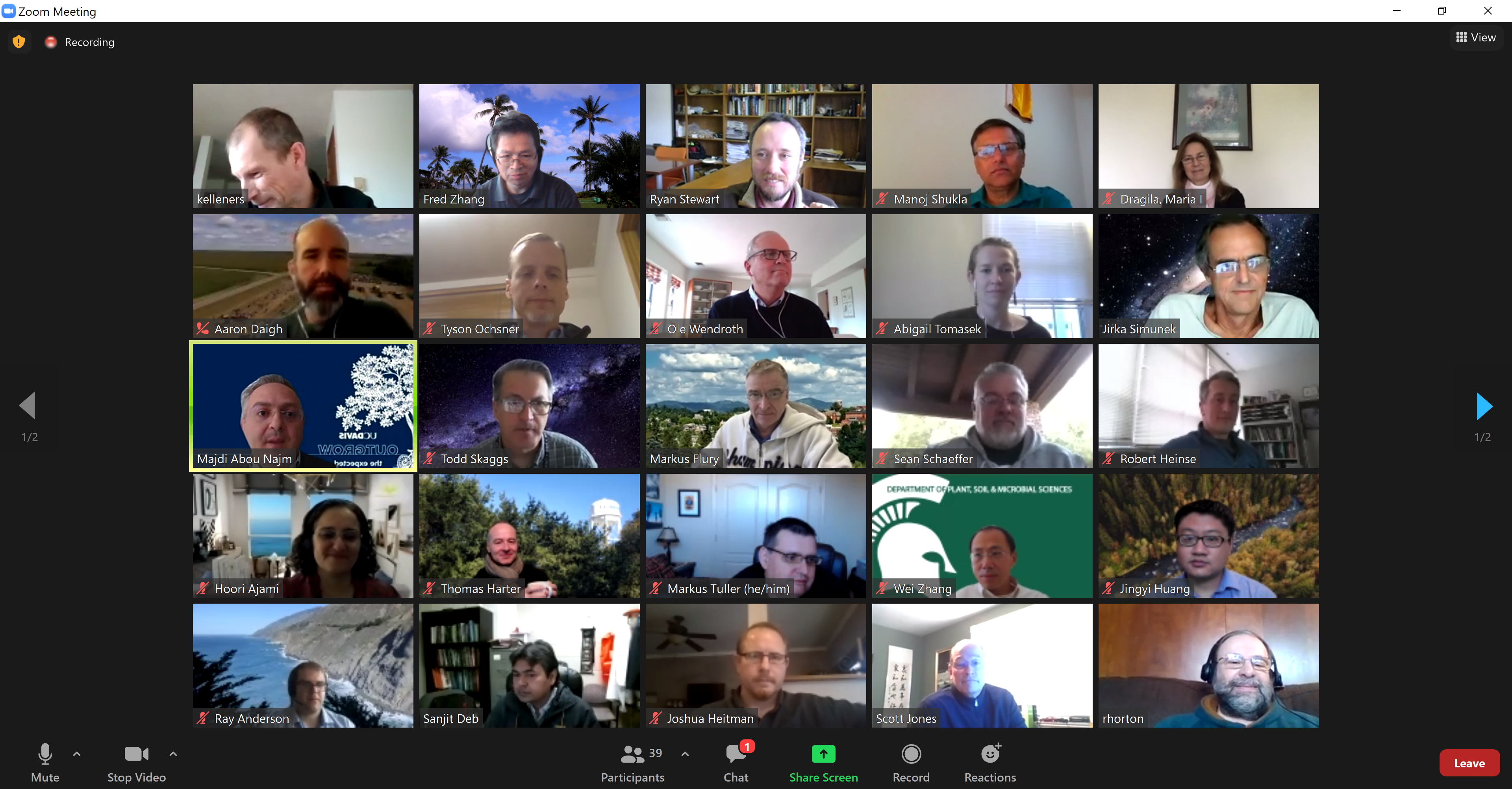 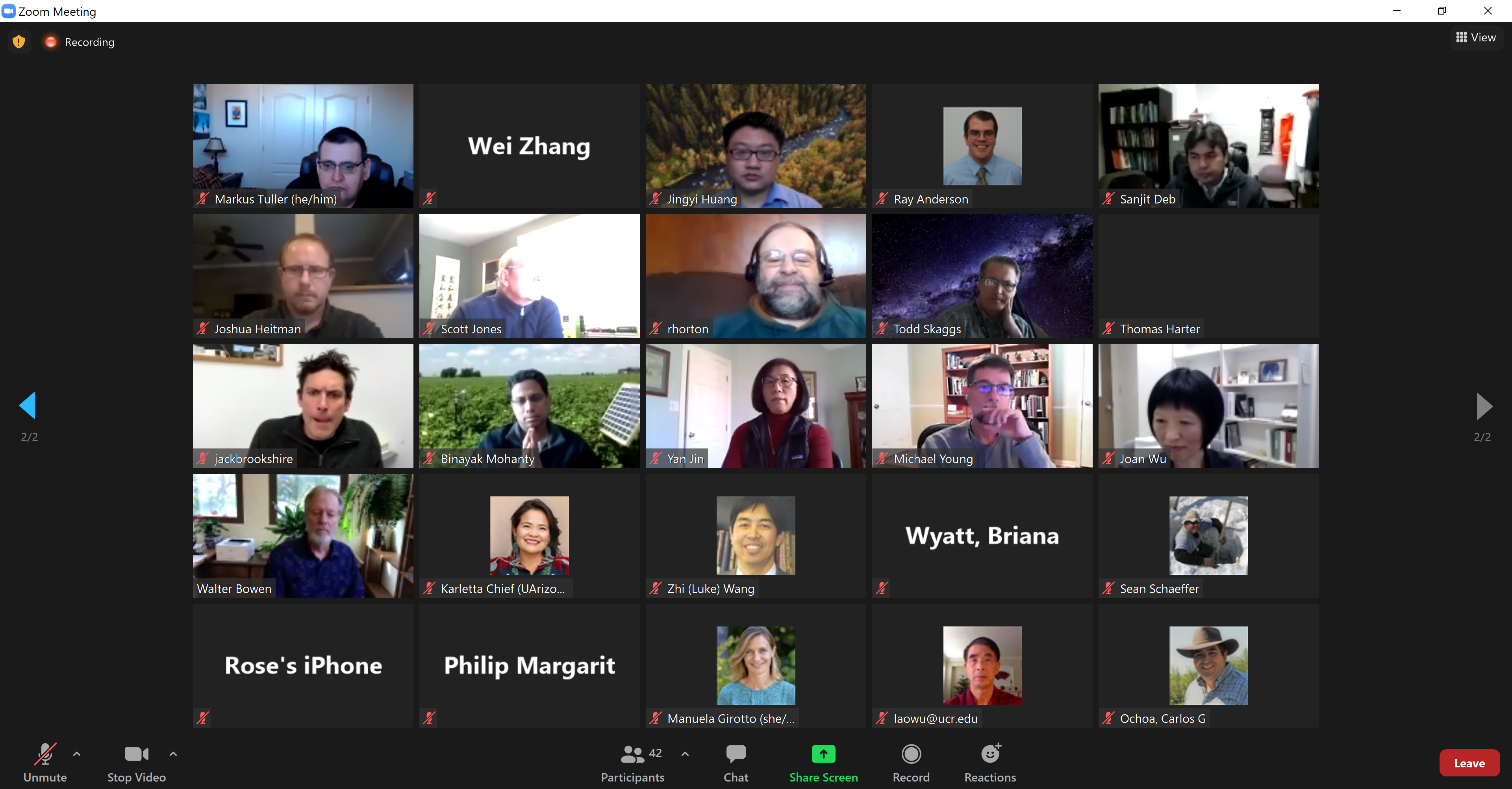 Meeting commenced at 10:31 am PST. Introductions (led by Ryan Stewart). In memoriam Don Nielsen (led by Jan Hopmans)Peter Germann (led by Majdi Abou Najm)Larry Boesma (led by Bob Horton and Maria Draglia)(A moment of silence was taken by all)USDA NIFA/project update from Dr. Walter Bowen (Project administrator). First experience for this project; ready for any questions.Question about the 2021 ESS Excellence in Multistate Research Award (Ryan Stewart).Nominations due to Regional Association offices by close of business February 28, 2021 (sent out via Zoom chat).Michael Young: we should go for it this year.Michael Young, Manoj Shukla, Ryan Stewart, Robert Heinse, and Majdi Abou Najm will update nomination from the previous year. Group members are reminded to submit their report materials and materials for the annual report due to NIMSS (60 days after the business meeting). Discussion on reports and how to join the group officially.May contact Walter BowenReminder on the importance of crafting strong impact statements. Ryan Stewart mentioned that opportunity to work with Sara Delheimer (Multistate Research Fund Impacts Program) on workshop for creating better impact statementsMajdi Abou Najm agreed.Need to acknowledge NIFA support in publications, including referencing collaborations made possible through W3188/W4188. Listserv: Has been maintained by Frank Casey in NDSU.Motioned by Ole Wendroth: that we should thank Francis Casey for his long maintenance of the listserv, that the listserv stays where it is, i.e. at NDSU, that Aaron Daigh will become the new moderator of our listserv, and that we ask Francis to transfer the rights to moderate the listserv to Aaron Daigh with all necessary instructions.Seconded by Michael Young. Approved unanimously by the group.Ryan Stewart will inform Frank Casey about the change.Nominations/election for the 2021 group secretary (2022 Chair). Andres Patrignani self-nominated; Manoj Shukla seconded.Approved by the group unanimously.Discussion of ways to build momentum in W4188W4188 Big Ideas (see http://bit.ly/W4188BigIdeas)Discussion of the 2022 (hopefully in-person) business + technical meetingScott Jones: $5000 travel grant; may be used for other relevant activitiesOle Wendroth: In the current meeting format, discussion is missing. Don’t mind for a longer meeting, e.g., an extra day.Majdi Abou Najm: like Ole’s idea.Hoori Ajami: support holding a longer meeting.Thijs Kelleners: question about presentation time.Ole Wendroth: should include expanded discussion beyond science.Bob Horton: like the idea of having a discussion period.Michael Young: 2-hr blocks of similar topics; hybrid meeting.Wei Zhang: liked Mike’s idea; get people connected to the big ideas.Michael Young: another meeting in the summer and select 5-6 ideas.Wei Zhang: new experience is encouraged.Tyson Ochsner: want to hear from the younger people.Yan Jin: the meeting becomes like other meeting. The group should provide input to speakers; the last question can be: so what? Try to invite people from other disciplines. Wei Zhang: second for Yan’s idea.Aaron Daigh: mentioned Tyson’s intriguing presentation.Thijs Kelleners: like the structure of the past meeting (30 min for each speaker).Ryan Stewart: what about a hybrid of short and long presentations?Hoori Ajami: set a separate group discussion time.Majdi Abou Najm: limit the big ideas to 2 to 4; divide the group into sub-groups.Discussion of this year’s (2021) technical meetingOptions: short flash talk; can do it a few times.John Nieber: like the flash talk idea; put a list of options and do a poll.Hoori Ajami: may be divided into a few short (2 hr) sessions.Scott Jones: fine with trying new things.Meeting adjourned at 12:02 pm PST. W4188 Technical Meeting MinutesKelleners, Thijs; U. Wyoming. 1:02 -Estimate subsurface hydraulic properties from time-lapse electrical resistivity tomography ERT dataShilito, Rose; USACE. 1:09 -Wildfire and soil physical propertiesSkaggs, Todd; U.S. Salinity Lab. 1:17 -US salinity lab model updates and demoList of modelsRosetta demonstrationcopying data from EXCELpythonCaldwell, Todd; USGS. 1:22-The national coordinated soil moisture monitoring network (NCSMMN): current activities future prioritiesNSMN to NCSMMNA strategy for the NCSMMNNear-term outreach activitiesHoori, Ajami; UC Riverside. 1:29-Ecohydrologic processes of irrigated agriculture influence lake-groundwater interactions in a highly managed watershedSalton sea watershedCharacterizing mountain sys recharge processes from headwates to groundwaterWu, Laosheng; UC Riverside. 1:36-SALEACH: A new web-based soil salinity leaching model for improved irrigation managementSoil type factorirrigation system factorModel interface and resultsJones, Scott; Utah State. 1:42Automating water retention measurement in coarse media using hanging column methodDiffuse laser distance sensor Factors: aperture, distanceHaghverdi, Amir; UC Riverside. 1:50-HYPROP based pedotransfer functions PTFsSchindler et al. 2017Water retentionHydraulic conductivityOschner, Tyson; OK State; and Wyatt, Briana; Texas A&M. 1:56 -An update from the soil physics groups at Oklahoma state university and TAMUHow do soil moisture data inform seasonal streamflow forecasts?Forecasting approachEstimating root zone soil moisture across diverse land cover types by integrating in-situ and remotely sensed dataSoil moisture as an indictor of growing-season herbaceous fuel moisture and curing rate in grasslandsSoil organic carbon more strongly related to soil moisture than soil temperature in temperate grasslandsOpen educational resources: (eBook) Rain or shine – an introduction to soil physical properties and processesThe rural renewal initiative of OSUZhang, Wei; Michigan State. 2:13 - Emerging antibiotic resistance in soil and plant systemsAntibiotic resistance in agroecosystemsPharmaceutical uptake in a soil-plant systemInterplays among antibiotics, ARGs and bacteriaEvett, Steve; USDA ARS. 2:28-Environmental monitoring with a node & gateway system in extreme weatherWireless environmental sensing with a cloud-enabled node & gateway system with cellular network connectionReliable in adverse weatherYoung, Michael; UT Austin. 2:45-Research activitiesRegional-scale landscape impacts in Texas from energy development Near-term soil water forecastingBradford, Scott; USDA ARS. 3:03-Sustainability of irrigated agriculture under changing climate conditionsImpacts: surface water is out of balance; increased floodingManaged aquifer recharge (MAR): advantages and disadvantagesSite selection and characterization with geophysical methodsInfiltration basins and drywellsSmall diameter VZ wellsModeling of virus transport from drywellSite monitoringMcMullin projectDiscussion – The Future of W4188 3:22 - 3:58Future proposalMike: Encourage early-career people to get involved; keep momentumBriana Wyatt: how to get new students involvedJohn Nieber: let’s get started now have meetings between now and Jan.get ideas before Jan.Mike: large pillars; go back and check the pastThijs: spatial scale has changedMike: availability of sat. images and high resolutionDavid Mulla: large-scale and -depth experimentsThijs: agreed with DavidThijs: what caused the struggle in the previous proposal?John: trying to generate new ideas and identify contributors; need a continuous processMike: tie everybody togetherJohn: some white paper; need a leader to scheduleAjami: form working groups; volunteer for next roundMike: 3 groups is a good oneRyan: what is best sequence for these activities?Mike: we can start thinking about topics now; open to ideasAjami: let people submit ideasScott, Tyson: a multi-purpose proposal will make reporting easierRyan: right now, reports aren’t consistentMike: find a dozen people and work till Sept.Thijs: why do we need the details because the proposal will be very general?Tyson: one pager like a proposalDavid: what are the major advances in soil physics since 1986?David sent the group a 1986 piece by W. Gardner: "Early soil physics into the mid-20th century." Advances in soil science. Springer, New York, NY.Conclusion: Ryan will set up a place for people to submit ideas/proposals.AccomplishmentsShort-term OutcomesUniversity of Arizona (Karletta Chief)Conducted experiments on lysimeter soil to determine water retention characteristics. Through a $3M NSF NRT Grant secured in 2017, 10 new Graduate Students were recruited and admitted and began their research in Indigenous Food, Energy, and Water Security and Sovereignty. The total number of trainees is now 26 in year 4. University of Arizona (Craig Rasmussen) Demonstrated effectiveness of woodchip and biochar applications for improved plant establishment and soil biogeochemical processes in semiarid ecosystemsParticipated in working group projects generating and publishing publicly available datasets of soil carbon data (SoDAH) and soil radiocarbon data (ISRaD)Collaborated with researchers mapping soil depth and erosion in northeastern ChinaQuantified controls on litter and soil carbon cycling and subsurface biogeochemistry in studies spanning grasslands, forests, and semiarid ecosystems.University of Arizona (Marcel Schaap) Global maps of soil hydraulic properties at a resolution of 1 km2 (Schaap)Improved pedotransfer functions with global applicability (Schaap)University of Arizona (Markus Tuller) Proposed a new crop water stress index for desert agriculture derived from satellite observations and soil hydraulic parameters in collaboration with the Yuma Center of Excellence for Desert Agriculture (YCEDA) and the USDA ARS U.S. Arid Land Agricultural Research Center.Developed a new approach to estimating root zone soil moisture from ground and remotely sensed soil information with multi-sensor data fusion and automated machine learning (AutoML) in collaboration with Michigan Technological University and Purdue University Northwest.Developed a new model for the estimation of water retention properties of two-component soilless substrate mixtures with arbitrary mixing ratios based on the water retention characteristics of their pure constituents.Characterized the physicochemical and hydraulic properties of a number of soilless substrates and substrate mixtures (i.e., coconut coir, perlite, volcanic tuff, and perlite/coconut coir, tuff/coconut coir, and foamed glass/coconut coir mixtures) that are used in soilless culture production in the US and Israel in collaboration with the Israeli ARO Volcani Center. Adapted the ParSWMS numerical code for 3D simulation of water flow and solute transport for high performance computing (HPC) and integrated new boundary conditions and options for multi-solute transport simulations with nonlinear equilibrium adsorption in soilless culture growth modules in collaboration with the UC Riverside and Forschungszentrum Jülich in Germany. Developed new approach to estimating Atterberg limits of soils from hygroscopic water content in collaboration with Aarhus University.University of California-Davis (Majdi Abou Najm)Research findings were disseminated via:9 publications in peer-reviewed journals2 invited talks:Online Teaching Forum under COVID. Department of Land, Air and Water Resources, UC Davis, December 21, 2020COVID-19 as a nudge for an educational overhaul, Webinar organized by American University of Beirut and attended by 93 participants who joined us from over 32 institutions and 17 countries. November 5, 2020University of California-Davis (Thomas Harter)Development of improved fertigation practice in nut crops to reduce nitrate leachingIntensive monitoring of water and nitrogen fluxes, including groundwater recharge and nitrate leaching in a commercial-scale nut orchardDevelopment of a nonpoint source groundwater nitrate effects assessment toolUniversity of California-Riverside (Hoori Ajami)Assessed the impacts of uncertainty in meteorological forcings on the water budgets of a mountain catchment in Sierra Nevada Developed an ecohydrologic module for the SMART modeling frameworkAssessed the impacts of climate and vegetation changes on mountain front recharge processesAssessed the role of CO2 concentration in addition to changes in precipitation and temperature on catchment scale hydrologic responseQuantified groundwater recovery time to droughts across the continental US. University of California-Riverside (Laosheng Wu)Developed numerical and data analysis methods for predicting gas, water and solute transport in porous media and in groundwater; Developed a test version of a website-based tool for salinity leaching management;Evaluated management practices to maximize salinity leaching and minimize nitrate leaching in irrigated croplands. USDA-ARS California (Ray Anderson, Todd H. Skaggs, and Scott Bradford)Improved methods for delineating management zones in precision ag operations.Improved understanding of stomatal and non-stomatal mechanisms affecting evaporation and transpiration in rainfed alfalfa.Improved understanding and management of drywellsUniversity of Delaware (Yan Jin)Contributed to Vadose Zone Journal video series promoting the Special Section: Non-uniform flow across vadose zone scales II.Demonstrated that the concentration and molecular composition of size-fractionated colloidal organic carbon (COC) are different at 50 cm, 100 cm, and 200 cm depths in a soil profile and along the redox gradient from upland to wetland in a depressional wetland.Initiated collaboration with the U.S. Army Engineer Research and Development Center Environmental Laboratory and the Louisiana State University via a newly funded DOD project to assess the impacts of coastal flooding and sea-level rise on various soil and environmental variables critical to military operations. Improved understanding of the mechanisms by which rhizobacteria can impart changes on soil physical and hydraulic properties using novel experimental technique and modeling approach.University of Idaho (Robert Heinse)Continued progress on characterizing soil heterogeneity at the Soil Stewards farm.  We collected hydraulic and electric conductivities at fine resolution.  The data will inform design and operation of small-scale precision irrigation and contribute to outreach and extension activities.Continued progress on examining the effects of coconut invasion on soil physical and hydraulic properties and on elucidating possible mechanisms for these changes (but progress is excruciatingly slow and laborious).Iowa State University (Robert Horton) and North Carolina State University (Joshua Heitman)We showed that bulk density changes following disturbance (tillage and traffic) create substantial changes in soil porosity, thermal properties and hydraulic properties.We developed measurement methods using both fabricated and commercial sensors to determine in situ changes in soil density and porosity.We developed and tested models that account for dynamic effects of water content, bulk density on soil hydraulic conductivity and soil thermal properties.University of Kentucky (Ole Wendroth) The following accomplishments answer to goals # 1 and 2:In two farmer's fields, we created a spatial data base that will be used for a study on irrigation management. One of the two fields was upgraded in October 2020 with a variable-rate irrigation system.Spatial soil and crop data undergo spatial and geostatistical analysis. The data and their analyses will be the base for an evaluation of the variable-rate irrigation system and creating a variable-rate irrigation manual.Next steps and experimental activities are focused on answering the following questions:How precise is the target water application?What are the soil water dynamics in different zones with spatially varying soil hydraulic and textural properties?How can irrigation be optimized for these zones?University of Minnesota (John Nieber)Research results were disseminated in four peer-reviewed journal articles, and to audiences at scientific meetings/seminars (Minnesota Water Resources Conference, American Geophysical Union, COMSOL Conference, and to the Water Resource Sciences Graduate Student seminar).Montana State University (Jack Brookshire)We completed analysis of woody plant expansion (WPE) in the Northern Great Plains over the last two decades. Using remote sensing imagery and machine learning models, we determined the degree to which woody plant expansion is contributing to vegetative greening and examined their respective environmental drivers. This paper will be submitted January 2021.We completed a three-year experiment evaluating the carbon sequestration potential and greenhouse gas implications of bioenergy grass production using alternative cyano-fertilizers. The first paper addressing crop yield and microbial diversity has been submitted (Goemann et al. 2021) and a second paper evaluating soil greenhouse gas responses will be submitted in early 2021.  We completed experimental work on the long-term effects of WPE and effects of prescribed fire in central Montana. We established a network of permanent vegetation and soil sampling plots and monitored ecosystem process before and after a large prescribed fire. We combine dendrochronology and biogeochemical measures to model the historical (1770- present) consequences of WPE and changes in fire regimes for progressive nutrient limitation of the vegetation carbon sink. The first paper from this work was published this year (Pellegrini et al. 2020) and two additional papers will be submitted in early 2021.We completed analyses and submitted first two papers from a National Center for Ecological Analysis and Synthesis working group on global patterns inorganic nitrogen and dissolved organic matter stoichiometry (Wymore et al. 2021,  Rodríquez-Cardona et al. 2021).We published five papers and submitted five others to peer-reviewed journals.North Dakota State University (Aaron Daigh)Developed an algorithm for mapping high-resolution soil moisture across agricultural landscapes in the Red River Valley of the Upper Great Plains region by using machine learning with Landsat 8 imagery, soil characteristic maps, and regional weather mesonets.Evaluated tillage and cropping systems influence on soil water balances and salinization.Evaluated subsurface drainage effects on soil salinity on a no-till field with diversified cropping systems.Evaluated the temporal response of soil microbial communities to natural cycles of water and heat transfer in agricultural fields of varying soil disturbance levels.Evaluated hydrophobic capillary barriers to limit resalinization of remediated brine-spill soil.Evaluated grass species tolerance to cyclical flood-drought, salinization, and submergence to simulate storm water retention zones.Developed a GIS database of landslide characteristics for North Dakota.Projected economic costs to farmers in North Dakota and Minnesota for 2020 and 2021 due to wheel-traffic compaction during harvest of the 2019 crop.Nevada, Desert Research Institute (Markus Berli)A model to describe the relationship between soil hydrophobicity and infiltrationMethods to determine sorptivity of sub-critically water-repellent soilA model to describe water infiltration, redistribution and evaporation for arid soilA model to simulate post-fire stream and debris flowNew Mexico State University (Manoj Shukla) Proposed a new reduction function to predict tomato yield and ET responses to salinity in collaboration with China Agricultural University, China.Demonstrated higher water use efficiency for tomato under slightly higher abiotic stress than full irrigation. Research also showed tomato quality improvement under small abiotic stresses.Demonstrated the RO concentrate and brackish water can be used for irrigating pecan, however, continuous irrigation for two consecutive irrigations will decrease pecan ET and gas exchange parameters. Bud break may not occur for some trees I the third year.Oklahoma State University (Tyson Ochsher) Seasonal streamflow forecasting methods were developed building on existing, proven streamflow modeling approaches used by the Natural Resources Conservation Service (NRCS). These existing methods were enhanced through the incorporation of measured soil moisture data, which is increasingly available but thus far not utilized in streamflow forecasting. The methods developed here result in quantitative forecasts of streamflow totals for the upcoming season. We determined that the forecast accuracy improved on average 55% by updating the initial conditions based on in situ soil moisture observations.Oregon State University (Carlos Ochoa and Maria Dragila)Installed instrumentation to monitor soil moisture, temperature, and conductivity fluctuations in a riparian area, a meadow pasture, a non-irrigated pasture, and an irrigated pasture in western, Oregon.Performed data collection and analyses of soil physical properties from various field locations in western, eastern, and central Oregon.U.S. ARS – Bushland, TX (Robert Schwartz and Steven Evett)Newly redesigned node and gateway system for SDI-12 sensor data collection and wireless transmission to field edge followed by upload over cellular telephone network to the Internet was developed by ARS partner and CRADA partner (Acclima), used in Jordan on two watersheds and a weighing lysimeter, used in Uzbekistan for irrigation scheduling, used at Bushland, and used by Conservation Innovation Grant partners in several states.A comprehensive training for field use of the node and gateway system was developed, made available to multiple partners, and served as the basis for remote training of partners in the Middle East.A new TDR-315L2 sensor was developed and released in response to field and laboratory sensor tests that indicated a need for greater pulse voltage.Fifth year of beta testing of irrigation scheduling supervisory control and data acquisition system was completed in four states, with associated testing of new soil water sensors and wireless infrared thermometers.Comprehensive 15-minute quality-controlled microclimate, plant growth, energy and water balance, and soil water content data where shared with Agricultural Model Intercomparison and Improvement Project (AgMIP) maize (2 years) and winter wheat (3 seasons) modeling teams.Utah State University (Scott Jones)The Utah Climate Center received funding to expand their regional-scale climate modeling capabilities, including improved pixel resolution to provide short-term forecasting of soil moisture and weather across the state. Morteza Sadeghi developed an approach for global estimates of land surface water fluxes using SMOS and SMAP satellite-based soil moisture data in collaboration with The University of Arizona (Markus Tuller and Ebrahim Babaeian) and others. David Robinson and I collaborated with a Spanish Ph.D. Student (Juando Gonzalez-Teruel) in applying dielectric mixture models to describe the complex permittivity of different clay minerals, work that is published in Sensors.  Virginia Tech (Ryan Stewart)We showed that wildfires in humid deciduous forests can induce soil water repellency that lasts for months to one-plus year. We demonstrated that the persistence of soil water repellency after wildfires is influenced by the relative depth of the most repellent layer in the soil profile. We developed a new procedure to use repeated ground-penetrating radar surveys to identify the extent and amount of infiltrated water during a ponded infiltration test. We developed a new device to passively collect flow-weighted water samples from surface runoff plots. We designed a new system to analyze gas diffusivity in different types and orientations of soils and soilless substrates.We trained 2 graduate students who used this project framework to collect and analyze data related to their thesis and dissertation work. Washington State University (Markus Flury and Joan Wu)We demonstrated that biochar is a strong sorbent for antibiotics and polyaromatic hydrocarbons.We showed that surface hydrophobicity on clays is controlled by topography and the strength of intermolecular forces of lipids sorbed to the clay surface.We demonstrated that repeated use of biodegradable plastic mulches does not negatively impact soil health.We showed that the water discharge and suspended sediment concentration retrieval from Landsat imagery yield reasonable sediment discharge estimates for the Upper Mississippi River.University of Wyoming (Thijs Kelleners)In 2020, one journal paper on coupled water flow, heat transport, and solute transport in seasonally frozen soils was published. A second paper on the use of near-surface geophysics to classify hydro-facies in mountain hillslopes is currently undergoing minor revision.A computer simulation model was developed to estimate distributed subsurface hydraulic properties in mountain hillslopes from near-surface electrical resistivity tomography data. The model calculates (sub-) surface water flow, subsurface bulk electrical conductivity, and electrical current flow. The model can be run in inverse mode using the Gauss-Newton method.We continue to maintain a soil moisture network with 17 sites in Wyoming rangelands. A long-term dataset is developed to quantify the impact of dry, normal, and wet years on soil water dynamics.  OutputsUniversity of Arizona (Karletta Chief)Research results and extension programs were disseminated through 1 refereed article, 2 videos, 1 interview, 1 newsletter, 10 seminars/webinars, 6 symposia presentations, 3 invited national talks, 3 invited international talks, 3 submitted conference presentations, 4 guest lectures, and 14 extension presentations.University of Arizona (Craig Rasmussen) 9 peer reviewed manuscripts University of Arizona (Marcel Schaap) 1 published manuscript (GRL)University of Arizona (Markus Tuller) Research results were disseminated in collaboration with various involved groups through 6 peer-refereed international journal publications and 6 conference contributions. University of California-Davis (Majdi Abou Najm)9 publications in peer-reviewed journals2 invited talks:Online Teaching Forum under COVID. Department of Land, Air and Water Resources, UC Davis, December 21, 2020COVID-19 as a nudge for an educational overhaul, Webinar organized by American University of Beirut and attended by 93 participants who joined us from over 32 institutions and 17 countries. November 5, 2020University of California-Davis (Thomas Harter)8 peer-reviewed journal publications and book chapters.Nearly 90 presentations, invited lectures, workshop presentation, public outreach event presentations and discussions, shortcourse lectures, stakeholder meetings, grower meetings.Over three dozen presentation publications, white papers and meeting summaries, available onlineUniversity of California-Riverside (Hoori Ajami)Published 4 journal articles related to groundwater recharge processes and changes to the water budget in response to climate and vegetation changes, development of an ecohydrologic module for the SMART modeling framework, assessing the impacts of uncertainty in meteorological forcings on the water budget of a mountain catchment  Published 2 book chapters for the Encyclopedia of Geology 2nd Edition3 journal articles are currently under review and 8 conference abstracts were published in 2020 (4 invited talks); Gave a public presentation at the Salton Sea summit regarding water resources management in the Salton SeaTaught 1 upper division undergraduate course on Spatial analysis and remote sensing for environmental sciences (4 units), and co-taught a new graduate course in Integrated Hydrologic Modeling (4 units). Served as the Chair of 1 MS thesis committee and participated in 12 PhD qualifying examsServed as an Associate Editor of California Agriculture, Hydrological Sciences Journals, and Journal of HydrologyUniversity of California-Riverside (Amir Haghverdi)Multiple publications focusing on measurement and estimation of soil hydraulic properties using HYPROP system and pseudo-continuous pedotransfer function models.University of California-Riverside (Jirka Simunek)Research findings were disseminated via refereed journal publications, conference proceedings, and presentations at national and international meetings (see the publication section with 38 peer-reviewed journal articles below). HYDRUS models have been updated with several new capabilities and options that have been developed for various research projects, which in turn have been published in peer-reviewed journals. Additionally, we have added new capabilities to HYDRUS to rigorously consider the transport of PFAS in the vadose zone.University of California-Riverside (Laosheng Wu)Research results were disseminated through peer-refereed international journal publications, outreach presentations, and classroom teaching.USDA-ARS California (Ray Anderson, Todd H. Skaggs, and Scott Bradford)16 publications in peer-reviewed journals2 conference abstracts and presentationsNewly validated satellite ET product (ECOSTRESS)Updated software for partitioning water and carbon fluxes measured with eddy covariance systems (https://github.com/usda-ars-ussl/fluxpart).University of Delaware (Yan Jin)Research results were disseminated through 4 peer-reviewed journal publications and 4 invited and volunteered conference presentation. Rhizobacteria research on potential application to reduce soil water evaporation attracted industry attention and joint testing is underway. Iowa State University (Robert Horton) and North Carolina State University (Joshua Heitman)33 publications in peer-reviewed journals1 research report25 conference abstracts and presentationsUniversity of Kentucky (Ole Wendroth) A video documentation on the upgrading of an on-farm irrigation system for variable-rate irrigation. Link: https://news.ca.uky.edu/video/uk-begins-farm-variable-rate-irrigation-research-videoField-scale borehole infiltration data set, 48 locations, three depths, covering 42 ha.Michigan State University (Wei Zhang)In 2020 we investigated environmental processes and impacts of engineered nanoparticles and antibiotic resistance genes (ARGs) in soil, water and plant systems. We published 5 peer-reviewed journal articles, had 2 articles in revision, and gave 3 conference presentations.University of Minnesota (John Nieber)Five conference/seminar presentationsFour MSc. theses (3 major advisor, 1 committee member) completed and defendedHandled 67 scientific manuscripts as journal editor (Hydrological Processes Journal)Reviewed 6 manuscripts for various journalsNorth Dakota State University (Aaron Daigh)Research findings were disseminated via:10 publications in peer-reviewed journals6 research reports7 conference abstracts and presentationsNevada, Desert Research Institute (Markus Berli)Our work focused on experimental methods and numerical models to describe the water dynamics of arid soils and their impact on desert hydrology.New Mexico State University (Manoj Shukla) Research results were disseminated in collaboration with various involved groups through 16 peer-reviewed journal articles, 7 conference contributions, and interactions with stakeholders and growers. Oklahoma State University (Tyson Ochsher) Research findings were disseminated via:1 publication in peer-reviewed journals2 conference abstracts and presentationsOregon State University (Carlos Ochoa and Maria Dragila)Conference contribution presenting findings related to soil moisture differences at different depth in under-canopy and inter-canopy locations in juniper dominated landscapes.Conference contribution presenting soil moisture monitoring in three long-term, watershed-scale, study in western, central, and eastern OR locations.University of Texas at Austin (Michael Young)Developed machine learning algorithm that predicts, with very high skill level, the morphology of ice-wedge polygons that are ubiquitous in low-topographic gradient Arctic environments. Dataset was published and available for downloadCreated regional-scale assessments of future land use changes because of energy development, and estimated the seed resources needed to restore these desert lands. Information has been distributed to the public through multiple public meetings, webinars, and websites.Completed a census of the desert shrub, Larrea tridentate, which is commonly found in the Sonoran, Mojave and Chihuahuan Desert. Census includes canopy area and spacing of ~23 million shrubs, one of the largest datasets of its kind.Developed metrics for siting renewable energy infrastructure in west Texas, using landscape and ecosystem attributes and other conservation values identified by local stakeholders.Research results were disseminated through peer-refereed journal articles, 1-page fact sheets sent through social media, and conferences. Texas A&M (Binayak Mohanty)Research findings were disseminated via refereed journal publications, conference proceedings, and a number of presentations at national and international meetings (see the publication section below). Developed and managed the operation of Texas Water Observatory on Brazos River Basin in Texas, a testbed for better understanding of coupled water, carbon, and energy cycle at different scales.U.S. ARS – Bushland, TX (Robert Schwartz and Steven Evett)CRADA partner Acclima introduced a revised commercial version of the ARS node and gateway system, which was deployed by ARS in several states, by ICARDA in Jordan and Lebanon, an NGO in Jordan, and by government researchers in Uzbekistan. The node and gateway hardware and firmware allow inexpensive, low-power (solar powered) collection of data from SDI-12 sensors (e.g., CS655, TDR-315L, TDR-310S, SapIP-IRT) and transmission from node to gateway using LoRa radio protocol across cropped fields and from gateway to the Internet via cellular telephony.CRADA partner Acclima introduced new TDR-315L sensor with greater pulse voltage to work better in conductive soils.CRADA partner USDA ARS, Beltsville, MD, improved node and gateway firmware to include depth of each sensor, and latitude and longitude data for each node and gateway. Partner changed firmware to allow entry of one configuration string rather than multiple key presses to configure nodes and gateways and collaborated with us in developing a spreadsheet to produce configuration strings that included sensor depths and GPS coordinates.Training documents, slide sets, and spreadsheets were produced for training of partners in installation, configuration, troubleshooting, and data handling of soil water data from Acclima solar-powered node and gateway SDI-12 sensing and telemetry systems, with a focus on projects in Jordan. These are available at https://drive.google.com/drive/folders/1TykcXI2zyyd-rRGrZ2bSPcRWW4UmXMkX?usp=sharingPublished 21 peer reviewed journal articles in 2020, including eight for the Decennial National Irrigation Symposium special issue of Transactions of the ASABE.Our team made 2 invited and 5 volunteered presentationsTexas Tech University (Sanjit Deb)Research findings were disseminated via 9 refereed journal publications, 10 conference contributions as well as interactions with stakeholders and growers. Utah State University (Scott Jones)Research results were disseminated in collaboration with colleagues in the US, Iran, Spain, UK and China through 8 peer-refereed international journal publications, one report and 4 conference oral/poster- or invited talk-contributions. Virginia Tech (Ryan Stewart)6 publications in peer-reviewed journals5 conference abstracts and presentationsWashington State University (Markus Flury and Joan Wu)We published our research results in peer-reviewed journals and presented the research results in national and international conferences (Soil Science Society Annual Meeting; American Society of Agricultural and Biological Engineers; European Geoscience Union). No international travel activities due to Covid. University of Wisconsin Madison (Jingyi Huang)Research results were disseminated in scientific peer-reviewed journal articles, during the visits with stakeholders and to audiences at ASA-CSSA-SSSA Annual MeetingUniversity of Wyoming (Thijs Kelleners)Mass and energy transport in seasonally frozen soils is complex owing to the large water potential gradients towards the freezing front. Dissolved solutes lower the freezing point of the liquid water and become more concentrated as the water freezes. The possibility of saturated pore spaces filled with both liquid water and ice, and the desaturation of such pore spaces, is numerically challenging. We continued to update and expand a 1-D vertical numerical model for coupled water flow and heat transport. We recently added solute transport to the model. Model predictions were verified for a high-elevation rangeland soil using soil water contents, bulk electrical conductivities, and soil temperatures as measured by Hydra impedance sensors. Subsurface water flow and storage dynamics in mountainous hillslopes are generally unknown given the generally heterogeneous nature of the subsurface and the difficulty to observe and sample at depth. Near-surface geophysics has the potential to examine the subsurface in a non-destructive manner and extract hydrologically relevant information. We collaborated with scientists from Arizona and Idaho to take seismic refraction, time-lapse electrical resistivity tomography, and hydrological measurements at six hillslopes in Idaho, New Mexico, and Wyoming. An expectation-maximization method was applied to the geophysics data to determine hydro-facies for the six hillslopes. Up to five different facies were identified within the hillslopes, ranging from water-filled soft material (soil) to unweathered bedrock.  ActivitiesUniversity of Arizona (Karletta Chief)I was on sabbatical in Fall semester 2019. Then I was on maternity leave from Jan 1-April 15, 2020. When I returned to work April 15, 2020, the University of Arizona had closed labs and everyone was working remotely. As of December 31, 2020, my students were not working in the lab or doing field work. All of this impacting my activities for 2020. Under the Superfund Research Program, I am working with tribal communities impacted by mining activities. The largest project is the Gold King Mine Dine’ Exposure Project. I am the PI of the NSF NRT Indigenous Food Energy and Water Security and Sovereignty. I have recruited 10 more graduate students and recruited graduate students to pursue a PhD Minor entitled Indige FEWS. I have hosted 11 workshops and seminars for tribal stakeholders on Native Voices in STEM; Water in the Native World Superfund webinar series; Indigenous Food Sovereignty and Contaminants: Perspectives from the U.S. Southwest and the Arctic; Co-InFEWS Virtual Workshops 1-3: Engaged research methodologies with Indigenous/Tribal communities Virtual Workshop; Student Listening Session 1-2; and 2020 Conversation with Dr. Betsy Cantwell on Diversity and Inclusion in research/STEM.I am Co-PI on USDA grant “Native Waters on Arid Lands” and work with tribes on water challenges such as drought, water management, and climate change. I received 3 national awards 2020 Presenters' Choice Award, STEM for all Video Showcase2020 Ambassador Award, American Geophysical Union2020 Fellow, American Geophysical UnionI have 17 active grants funding my tribal extension hydrology programs. In 2020, I was awarded 3 federal grants and 3 foundation grants totaling $627,900. The funding sources as NIEHS and USDA, and Agnese Nelms Haury Foundation.University of Arizona (Craig Rasmussen) Taught ENVS541 Advanced Soil Genesis (spring), which covers models of soil formation, soil-landscape evolution, environmental record in soilsTaught the laboratory section of ENVS430/530 Environmental Monitoring and Remediation (fall) that covers methods of environmental monitoringResearch activities severely impacted by COVID-19 pandemic with limited access to laboratory and field researchUniversity of Arizona (Marcel Schaap) Taught ENVS420/520 Environmental Physics, which (among others) deals with the role of soils and agriculture in emissions and emissions reductions (negative emissions)Taught a module in ENVS430/530 (spring and fall) concerning the basics of soil physical methods and monitoringWorking on Monograph/book “Topics in Environmental Physics” (2020: 400 pages, 8 modules). Part of this material is taught in ENVS420/520Continued collaboration with Prof. Yonggen Zhang (at Tanjin University, China) on topics regarding improvement of pedotransfer functions, particular their global application.Other activities severely impacted by COVID-19 pandemic.University of Arizona (Markus Tuller) A New Crop Water Stress Index for Desert Agriculture Derived from Satellite Observations and Soil Hydraulic Parameters (Ebrahim Babaeian, Andrew N. French, Mazin Saber, Charles A. Sanchez, and Markus Tuller): The Southwestern U.S. and many other arid and semiarid regions of the world face serious water shortages that are projected to have momentous adverse impacts on irrigated agriculture. Consequently, optimizing water efficiency for crop production is becoming a critical issue for providing water and food security in a changing climate. However, optimizing irrigation at the field scale is challenging due to highly heterogeneous soil and moisture conditions, both of which strongly affect water availability in the root zone. To inform efficient irrigation management, satellite remote sensing techniques can be applied to map soil moisture and actual evapotranspiration (ETa) at the field scale to quantify time- and space-varying crop water stress. The commonly used index for detection of crop water stress is derived from remotely sensed infrared measurements of foliage temperature. Application of satellite observations for estimating crop water stress at the field scale has been hampered by the difficulty of measuring foliage temperature in partially vegetated fields, owing to the coarse resolution (pixel size >100 m) that captures a composite of both soil and plant temperatures. Another issue is the strong dependence of canopy temperature on ambient atmospheric parameters. We introduced a new remote sensing-based crop water stress index (CWSI) that combines surface reflectance measurements from the Sentinel-2A/B and VENµS satellites with soil water retention data to estimate near-real time crop water stress at high spatial resolution (5 m) as a function of soil matric potential and evapotranspiration rate. To test the capability of the new index to capture water stress signals, we compared the generated daily CWSI maps with eddy covariance measurements and thermal infrared CWSI estimates, as well as with the ECOSTRESS evaporative stress index across variably cropped fields in Yuma, Arizona. We demonstrated the advantage of the new index for near-real time monitoring of crop water stress and its potential application for precision irrigation management at the farm level. A New Approach to Estimation of Root Zone Soil Moisture from Ground and Remotely Sensed Soil Information Using Multi-Sensor Data Fusion and Automated Machine Learning (AutoML)  (Ebrahim Babaeian, Sidike Paheding, Nahian Siddique, Vijay K. Devabhaktuni, and Markus Tuller): Root zone soil moisture (RZSM) estimation and monitoring based on high spatial resolution remote sensing information such as obtained with an Unmanned Aerial System (UAS) is of significant interest for field scale precision irrigation management, particularly in water limited regions of the world. To date there is no accurate and widely accepted model that relies on UAS optical observations for RZSM estimation at high spatial resolution. We developed of a new approach for RZSM estimation based on fusion of high spatial resolution optical UAS observations with physical and hydraulic soil information integrated into Automated Machine Learning (AutoML). The H2O AutoML platform includes a number of advanced machine learning algorithms that efficiently perform feature selection and automatically identify complex relationships between the inputs and output. Twelve models combining UAS optical data with various soil properties were developed in a hierarchical manner and used as AutoML inputs to estimate surface, near-surface, and root zone soil moisture. The addition of independently measured  surface and near-surface soil moisture information to the hierarchical models to improve RZSM estimation was investigated. The accuracy of soil moisture estimates was evaluated based on a comparison with Time Domain Reflectometry (TDR) sensors that were deployed to monitor surface, near-surface and root zone soil moisture dynamics. The obtained results indicate that the consideration of physical and hydraulic soil properties together with UAS optical observations improves soil moisture estimation, especially for the root zone with a RMSE of about 0.04 cm3 cm-3. We obtained excellent RZSM estimates when measured surface and near-surface soil moisture data was added to the hierarchical models, yielding RMSE values below 0.02 cm3 cm-3 and R and NSE values above 0.90. The generated high spatial resolution root zone moisture maps clearly capture the spatial variability of soil moisture at the field scale. The developed framework can aid farm scale precision irrigation management via improving crop water use efficiency, reducing the risk of groundwater contamination, and conserving water.Adaptation and Validation of the ParSWMS Numerical Code for 3D Simulation of Water Flow and Solute Transport (Mohammad Gohardoust, Jirka Šimůnek, Horst Hardelauf, and Markus Tuller): Numerical simulation of three-dimensional water flow and solute transport in containerized variably saturated soilless substrates with complex hydraulic properties and boundary conditions necessitates high-resolution discretization of the spatial and temporal domains, which commonly leads to several million nodes requiring numerical evaluation. Even today’s computing prowess of workstations is not adequate to tackle such problems within a reasonable timeframe, especially when numerous realizations are required to optimize the geometry, substrate properties, and irrigation and fertigation management of soilless plant growth modules. Hence, the parallelization of the numerical code and utilization of high performance computing (HPC) are essential. We adapted and applied the ParSWMS parallelized code that is amenable to solving the 3D Richards equation for water flow and the convection-dispersion equation for solute transport subject to linear solute adsorption. The code was modified to allow for nonlinear equilibrium solute adsorption with new boundary conditions and applied to simulate water flow and nitrogen and phosphorus transport in containerized soilless substrates. Multi-solute transport simulations with the modified Linux ParSWMS code were first performed on a workstation and referenced to the Windows-based HYDRUS (2D/3D) numerical code. After confirming the agreement between the modified ParSWMS code and HYDRUS (2D/3D), various preconditioners and iterative solvers were evaluated to find the computationally most efficient combinations. The performance of the modified ParSWMS code and its stability were compared to HYDRUS (2D/3D) simulations for three soilless substrates. Considering the solute mass balance error as a stability measure, ParSWMS performed better than HYDRUS (2D/3D). Moreover, simulations with the modified ParSWMS code were about 22% faster than simulations with HYDRUS (2D/3D) on the workstation. Tests of the modified ParSWMS on two HPC clusters with 28 and 94 cores revealed a potential computational speedup of 94% relative to the HYDRUS (2D/3D) simulations performed on the workstation. Although we focused on soilless substrates, the modified ParSWMS code is amenable for complex 3D vadose zone flow and transport simulations.  University of California-Davis (Majdi Abou Najm)Developed an organizing principle and an optimization model for the water-energy-food nexus: a model was derived and validated with synthetic data to optimize a regional area’s resources at the water-energy-food nexus level. This model can serve as a decision support tool and a simulation package to optimize the management and flow of resources at a given region. This is a very useful planning tool and my next step is to seek funding to apply it at regional scales. My target scales are two: city or town scale, and for those I am interested in targeting towns and communities that were impacted by the fires in California and the US West. My second scale is planning at the state level and I hope to get funding for the coming few years to model the flow and optimization of resources at the scale of California State.Developed a global meta-database for soil structure and health: two systematic reviews were conducted and metadata gathered for the impact of cover crops on soil structure and the impact of soil structure on infiltration modeling. Thousands of journal publications were screened and hundreds were examined and synthesized. Next step is to generate machine learning algorithms and analysis to derive functional definitions for soil structure and health.Leading and the development of UC Davis campus wide Big Idea around One Climate: I was nominated to lead, and become the Champion of, UC Davis’s One Climate Big Idea. This is a great opportunity that involves the planning and development of new research initiatives and directions. A wide range of soil health and physics concepts were incorporated and can be adopted or used to inspire our W4188 search for Big Ideas.Development of a simple correction term to model infiltration in water-repellent soils: the recent fires in California and the entire west revived interest in advancing the modeling of infiltration for soil water repellency which can substantially alter hydrologic processes, particularly the ability of soils to infiltrate water. We developed a simple rate-based correction term that can be used with any infiltration model and validated it with a simple two-term infiltration equation and then, using two datasets of infiltration measurements conducted in soils with varying water repellency, compared model error with versus without the added term. The correction substantially reduced model error, particularly in more repellent soils. At the same time, the rate constant parameter introduced in the new model may be useful to better understand dynamics of soil water repellency and to provide more consistent interpretations of hydraulic properties in water-repellent soils.Advanced teaching tools incorporated into soil physics curriculum: several soil physics students expressed frustration in seeing a connect between the concepts they study in soil physics and what they foresee as “the real world”. I developed a one-week (three lectures) educational module in 2019 that connects key soil physics elements into policy, and contemporary concepts including regional development, SDGs, and the water-energy-food nexus. This module was modified into online teaching environment this year, and one question from the take-home final was on the connections between soil and the SDGs which was highly appreciated by the students, and gave them a better perspective of how helpful soil physics can be at scales that they could not make the connection before. Furthermore, online tools were developed to teach soil physics and environmental sciences students basic electronics and Arduino sensor-systems. Also, take-home soil physics labs were designed for students to adopt to COVID-19 new teaching realities.University of California-Davis (Thomas Harter)Newly created, COVID-19 appropriate, 5 week online shortcourse (5 hours/week) to provide an introduction to groundwater hydrology, to water law, and to California’s Sustainable Groundwater Management Act, and review of several case studies on a range of aspects in developing groundwater sustainability plans.  60 attendees:  water managers, attorneys, teachers, growers, staff from local and state agricultural organizations, NGO staff, regulatory agency personnelWorkshops to educate water managers, growers, grower organizations, NGOS, local/regional/state representatives and decision/policy makers on the relationship between crop management practices and groundwater pollution based on nitrogen budgets, current and historic groundwater pollution, groundwater forensics to identify sources of nitrate (by specific crops), application of machine-learning algorithms to identify agriculture’s role in groundwater nitrate pollution, and on N balance; undertstanding the dynamics of future groundwater pollution improvements from current changes in management practices.Over a dozen consultation meetings with regulatory agencies, agricultural coalition representatives, and environmental NGOs on the technical merits of proposed policy solutions to regulating agricultural nitrate discharges to groundwater.Over two dozen workshops with local stakeholder, state and federal regulatory agencies, regional grower representatives, domestic well owner representatives, and local community delegates to develop understanding of local groundwater basins, computational tools used to create water budgets and integrated hydrologic models, and development of sustainable management criteria, thresholds, and targets as part of developing basin-wide groundwater sustainability plans.University of California-Riverside (Hoori Ajami)Adding a new ecohydrologic module to the SMART model, in collaboration with Ashish Sharma, University of New South Wales, AustraliaQuantifying the combined impacts of woody plant encroachment and climate change on groundwater recharge processesImproving mountain system recharge predictions in the Sierra Nevada California  Uncertainty assessment of integrated land surface-groundwater models for mountain system recharge prediction in the Sierra NevadaAssessing the impacts of droughts on groundwater response timeUniversity of California-Riverside (Amir Haghverdi)The UCRWATER team worked on developing international neural network-based pseudo-continuous pedotranfer functions (PCNNPTF). A recently published international data set containing high-resolution soil water retention and hydraulic conductivity data measured via evaporation method and the HYPROP system was used for training the models and assessing their accuracy. An independent dataset from Turkey was used to evaluate the reliability of the models.University of California-Riverside (Jirka Simunek)In 2020, we organized two (two- and three-day) short courses on using HYDRUS models. One for the Asian (mostly China, Korea, and Japan) and one for the European (for participants mostly from EU countries) regions. About 55 students participated in these short courses.Meetings attended:W-4188 Western Regional Soil Physics Group Meeting, Desert Research Institute, Las Vegas, NV, January 2-3, 2020.HYDRUS Teaching:An online short course “Modeling Water Flow and Contaminant Transport in Soils and Groundwater Using the HYDRUS Computer Software Packages,” Zoom, July 13-14, 2020. Sole instructor (30 participants, mostly from Asian countries – China, Korea, and Japan).An online short course “Advanced modeling of water flow and contaminant transport in porous media using the HYDRUS software packages” organized by Czech University of Life Sciences, Prague, Faculty of Agrobiology, Food and Natural Resource, Prague, Czech Republic, August 31–September 2, 2020. Another instructor: M. Th. van Genuchten (25 participants, mostly from the EU countries).Public service:Editor-in-Chief, Journal of HydrologyAssociate editor, Journal of Hydrology and Hydromechanics Invited Presentations:Invited presentation “Numerical Modeling of Vadose Zone Processes using HYDRUS and its Specialized Modules,” Water Resources Research Center and ‘Ike Wai, University of Hawai‘i at Mānoa, Hawaii, October 14, 2020.University of California-Riverside (Laosheng Wu)Outreach: Maintaining websites that help growers manage water and salinity; Develop new website based tool for salinity leaching under different crop, soil and irrigation systems.Research: Working on the following on-going projects: Decision Support for Water Stressed FEW Nexus Decisions (DS-WSND). NSF INFEWS.  Collaborator. 01/01/2018 to 06/30/2020.Hispanic-Serving Institutions (HSI) Education Grants Program. USDA/NIFA. Co-PI. 10/01/2016 to 08/01/2020.Safe application of reclaimed wastewater in agriculture and landscape. UCR CNAS Hatch project. PI. 01/2017-12/2021.USDA-ARS California (Ray Anderson, Todd H. Skaggs, and Scott Bradford)Simulation of Colloid Transport and Retention using a Pore-Network Model with Roughness and Chemical Heterogeneity on Pore Surfaces - Colloid transport and retention in porous media is a very common phenomenon in both nature and industry. However, many questions remain on how to obtain colloid transport and retention parameters at the macro-scale. Previous work usually assumed constant transport parameters in a medium under a given physiochemical condition. In this study, pore-network modeling is employed to upscale the colloid transport and retention from the pore-scale to the macro-scale. The pore-scale transport parameters including the collection efficiency (η), the sticking efficiency (α) and the fraction of the solid-water interface that contributes to colloid attachment (Sf) are obtained using numerical simulation and probability analysis for each pore throat. The influence of roughness and chemical heterogeneity on the distribution of pore-scale parameters, and the breakthrough curve and the retention profile are discussed. Results show that pore-scale parameters η, α and Sf have various distributions in a porous medium that may not be accurately described using single-valued effective parameters. The value of η decreases with velocity and exhibit a wide distribution under low velocity conditions. The parameter α tends to decrease with the colloid size and the pore water velocity and increased with the chemical heterogeneity fraction. Nanoscale roughness alters α in a non-monotonic fashion but tends to increase for lower roughness fractions and zeta potential magnitudes. Microscopic roughness increases values of α for colloids that would otherwise be susceptible to hydrodynamic removal. Breakthrough curves and retention profiles show that more retention occurs for smaller particles, which reflects the influence of blocking.Comparison of simulated recharge from drywells and infiltration basins - Drywells (DW) and infiltration basins (IB) are widely used as managed aquifer recharge (MAR) devices to capture stormwater runoff and recharge groundwater. However, no research has compared the performance of these two engineering systems. Numerical experiments were conducted on a 2D‐axisymmetric domain using the HYDRUS (2D/3D) software to systematically study the influence of an IB design (diameter and area) in a homogenous subsurface domain and the effects of subsurface heterogeneity on infiltration, recharge, and storage from DW and IB under constant head conditions and a deep water table (>60 m). The mean cumulative infiltration (μI) and recharge (μR) volumes increased, and the arrival time of recharge decreased with the IB area. Values of μI were higher for a 70 m diameter IB than an DW, whereas the value of μR was higher for a DW after 1-year of a constant head simulation under selected subsurface heterogeneity conditions. A comparison between mean μI, μR, and mean vadose zone storage (μS) values for all DW and IB stochastic simulations (70 for each MAR scenario) under steady-state conditions demonstrated that five DWs can replace a 70 m diameter IB to achieve significantly higher infiltration and recharge over 20 years of operation. Additional numerical experiments were conducted to study the influence of a shallow clay layer by considering an IB, DW, and a DW integrated into an IB. The presence of such a low permeable layer delayed groundwater recharge from an IB. In contrast, a DW can penetrate tight clay layers and release water below them. This will facilitate rapid infiltration and recharge, minimize the potential migration of contaminants stored in clay layers, and maintain groundwater quality. The potential benefits of the combination of a DW over an IB include a smaller footprint, the potential for pre-treatments to remove contaminants, less evaporation, less mobilization of in-situ contaminants, and potentially lower maintenance costs.Water and carbon fluxes in rainfed alfalfa - Although the eddy covariance (EC) technique provides direct and continuous measurements of evapotranspiration (ET), separate measurement of evaporation (E) and transpiration (T) at the ecosystem level is not possible. For partitioning ET into E and T, high frequency (10 Hz) time series EC observations collected from Apr 2016 to May 2018 over a rainfed alfalfa (Medicago sativa L.) field in central Oklahoma, USA were analyzed using the open source software Fluxpart. Fluxpart partitions ET by examining the correlation (Rqc) between water vapor (q) and carbon dioxide (c) fluxes as prescribed by the Flux Variance Similarity (FVS) partitioning method. Patterns of Rqc and partitioned E and T were consistent with expected trends associated with vegetation dynamics and short-term transient features (i.e., hay harvesting and rainfall events). The Rqc grew stronger with increasing alfalfa leaf area and exhibited a strong anti-correlation (Rqc close to -1) during peak growth when T and photosynthesis (P) were dominant and co-regulated by the leaf stomata. Consequently, a strong linear relationship (R2 = 0.96) was found between monthly midday average values of Rqc and monthly average Moderate Resolution Imaging Spectroradiometer (MODIS)-derived leaf area index (LAIMOD). Decorrelation of q and c or dominance of non-photosynthetic (e.g., E and respiration, R) fluxes resulted in less negative or positive Rqc values during winter, hay harvest, rainy, and nighttime periods. Growing season (Apr-Oct) average T:ET was approximately 0.82 and 0.77 in 2016 and 2017, respectively. Diurnal cycles and temporal variations of leaf-level water use efficiency (WUE, an input of the FVS method) estimates were consistent with the seasonal dynamics of ecosystem WUE, computed from EC-derived gross primary production (GPP) and EC-measured ET. These results validate the performance of the FVS ET partitioning method using high frequency EC data.Improved thermal evapotranspiration products and algorithms in the Western US – Crop evapotransipiration(ET) is the largest consumptive use of water in the Western US.  Having ET at high spatio-temporal resolution is critical for efficiently irrigating crops and these data are only available from satellite remote-sensing based products.  However, current satellite platforms (e.g. Landsat) have long revisit times (2 plus weeks per overpass) that limit their utility for real time irrigation scheduling.  We assessed a newly established ET product (ECOSTRESS) that is based on thermal energy balance and which has a much greater site revisit frequency.  The ET product showed good performance in perennial crops in California with an latent heat flux RMSE of less than 30 W/m2 across the entire crop type.Dynamic management zones for precision agriculture -  Irrigation scheduling decision-support tools can improve water use efficiency by matching irrigation recommendations to prevailing soil and crop conditions within a season. Yet, little research is available on how to support real-time precision irrigation that varies within-season in both time and space. We investigate the integration of remotely sensed NDVI time-series, soil moisture sensor measurements, and root zone simulation forecasts for in-season delineation of dynamic management zones (MZ) and for a variable rate irrigation scheduling in order to improve irrigation scheduling and crop performance. Delineation of MZ was conducted in a 5.8-ha maize field during 2018 using Sentinel-2 NDVI time-series and an unsupervised classification. The number and spatial extent of MZs changed through the growing season. A network of soil moisture sensors was used to interpret spatiotemporal changes of the NDVI. Soil water content was a significant contributor to changes in crop vigor across MZs through the growing season. Real-time cluster validity function analysis provided in-season evaluation of the MZ design. For example, the total within-MZ daily soil moisture relative variance decreased from 85% (early vegetative stages) to below 25% (late reproductive stages). Finally, using the Hydrus-1D model, a workflow for in-season optimization of irrigation scheduling and water delivery management was tested. Data simulations indicated that crop transpiration could be optimized while reducing water applications between 11 and 28.5% across the dynamic MZs. The proposed integration of spatiotemporal crop and soil moisture data can be used to support management decisions to effectively control outputs of crop × environment × management interactions.University of Delaware (Yan Jin)Developed sampling protocol for long-term soil carbon project across various Delaware soils with specific aim to examine how carbon gains/losses are associated with land management and soil structure A comprehensive review entitled “The unexplored role of preferential flow on soil carbon dynamics” was written in collaboration with a soil biogeochemist, a wetland scientist, a climate scientist and a soil microbiologist. The review discusses how preferential flow of water in soil may serve as a framework of reference for the spatially and temporarily heterogeneous biogeochemical cycling of carbon. Conducted additional neutron and X-ray tomography imaging of pure sand samples with or without the presence of rhizobacteria to exam the difference of water distribution affected by rhizobacteria.Conducted infiltration and evaporation experiments to quantify the patterns of rhizobacteria’s influence on water retention. To understand the mechanisms involved, in addition to pellicle formation, contact angles, and surface tension profile of both the wild type and its mutant strains, we determined the visco-elasticity of the EPS produced by these strains. Modified a triangular pore space model by incorporating roughness effects to study soil-borne   hydrogel effects on soil hydraulic properties.Developed an empirical soil water retention model based on pore-size distribution probability laws and compared the performance of six commonly used probability laws.Iowa State University (Robert Horton) and North Carolina State University (Joshua Heitman)We compared soil physical properties and health metrics based on long-term land use.We evaluated management and amendment approaches to improve vegetation growth, physical properties and hydrologic functions of urban and roadside soils.We tested approaches to measure, model, and manage water redistribution in substrates.We optimized performance of constructed and commercial thermal and electrical property sensors in the presence of roots, by accounting for in situ sensor spacing, and by standardizing measurement procedures.We tested improved evapotranspiration, transpiration, and evaporation measurement and modeling techniques.We used field and laboratory observations to test and improve models of soil hydraulic properties.We developed improved modeling and measurement approaches to determine soil ice contents.We tested fundamental thermal property relationships in the field and developed improved models of soil thermal conductivity.University of Kentucky (Ole Wendroth) In a farmer's field that is undergoing a variable-rate irrigation study, I collected borehole infiltrometer measurements at three soil depths (16, 36, 56 cm) at 48 locations.Michigan State University (Wei Zhang)Our research primarily focused on the fate and transport of emerging contaminants that are influenced by soil physicochemical and biological factors. In addressing Objective 1, we completed the studies on internalization of silver nanoparticles through plant leaf stomata and uptake of silver nanoparticles by radish and various Ag fractions in soils with and without biochar amendment (0%, 0.1% and 1% biochar by weight). We also completed the study on bacterial community assembly and profiles of ARGs in lettuce shoots and roots, rhizosphere soil, and bulk soil irrigated with antibiotics-containing water, using high throughput qPCR and 16S rRNA amplicon sequencing techniques. Specifically, we examined the fate and transport of antibiotics in the continuum of bulk soil, rhizosphere soil, roots, and shoots of lettuce. We initiated a new study on infectious proteinaceous particles (prions) as new environmental emerging contaminants. This study aimed to understand environmental persistence, bioavailability, and infectivity of chronic wasting disease prions and to develop novel cost-effective mitigation strategies. The COVID-19 pandemic has adversely impacted our lab research activities. However, we continued other scholarship activities such as data analysis and manuscript writing. We also established lab safety protocols and re-opened lab for research.University of Minnesota (John Nieber)Conducted analysis of the relation between lake volume and lake surface area and land slope in a buffer area surrounding the lake (MSc. Thesis research for Chelsea Delaney). Conducted analysis for estimation of mean travel time in the groundwater of seventeen HUC-8 watersheds located in the Upper Mississippi River Basin in central Minnesota; analysis was used to estimate the change in storage of water in groundwater within the watersheds based on the use of baseflow recession data (MSc. Thesis research for Xiang Li).Conducted assessment of the impact of implemented stream and riparian area BMPs on the water quality (nitrate, phosphorus, sediment) of Minnehaha Creek, a stream within the urbanized Twin Cities Metro Area. Analysis based partly on the use of the USGS EGRET model (MSc. Thesis for Jack Distel).Continue to apply a SWAT model to assess the impact of nitrogen BMPs on water quality for streams in the South Branch of the Root River, Southeast Minnesota (MSc. Thesis for Mark Greve; thesis still in revision). Continued to work on a previously developed a model of turbulent flow through a full-flowing soil pipe, and the erosion of the pipe walls and transport of eroded sediment out of the pipe. Original worked involved treating the pipe growth via an assumed steady-state flow in steps as the pipe grew in diameter uniformly along its length. Conducted additional work for a transient pipe flow/erosion model and have been able to simulate observed conditions (flow and pipe growth). Conducted infiltration measurements for highway swales at two highway locations using three methods, and analysis of data provided to us related to infiltration measurements conducted at other locations around the U.S.Conducted modeling of infiltration from three different infiltration measurement devices used to estimate saturated hydraulic conductivity. Conducted analysis of watershed water storage (for seventeen HUC-8 watersheds) using three methods; GRACE satellite, water balance model, and integration of pointwise water storage estimates. Continued the work on a project (funded by the Legislative-Citizen Committee for Minnesota Resources) for modeling the transport of nitrate through karst dominated watersheds in southeastern Minnesota. Developing MODFLOW models of three watershed areas with the purpose of quantifying groundwater travel time. This modeling will be compared to groundwater age-dating data being acquired for the area. Continued our work (funded by the National Science Foundation) coupling physically-based models with machine learning algorithms for prediction of hydrologic and water quality variables in watersheds. Co-taught four courses, two fall semester and two spring semester; also advised a capstone design teamServing as President of the American Institute of Hydrology.Serving as Director of Graduate Studies, Water Resource Sciences Graduate program.North Dakota State University (Aaron Daigh)Soil water contents, water tables, crop development, and meteorological data were collected at an on-farm research site. This experiment is designed to improve our understanding of cover crop and tillage effects on the soil water balance in agricultural fields with seasonally frozen soils. Water and salt transport across a hydrophobic leonardite capillary barrier was measured in the laboratory using large soil columns.Seven ornamental grass species were grown and monitored in the greenhouse for their tolerances to cyclical flood-drought periods, soil salinization, and submergence. Their water use efficiencies were also determined. These experiments are designed to determine plant species tolerances to harsh storm water retention zones in urban areas. These experiments will lead to new activities in 2021 to evaluate species tolerances and ability to remediate petroleum contamination under various water and saline conditions.Six machine learning models were compared for integrating satellite imagery, soil characteristics, and weather station data to predict high-resolution mapping of soil moisture across the Red River Valley. An algorithm and workflow was developed. The algorithm was validated and tested against measured data.A GIS database was constructed of >24,000 landslides in North Dakota, soil salinity, geology, topography, etc. maps. Data analysis was performed to characterize landscape features that are highly associated with landslides in this region.Economic projects of costs to farmers in North Dakota and Minnesota were projected at the state-level due to the wet harvest conditions at the end of 2019 and in early 2020 where many fields (particularly planted with corn) has to be left in fields over the winter months.Crop were grown and production evaluated on a coalmine reclamation site where soil has been respread, contoured, and then treatments of deep ripping, mulching, and amending with a super absorbent polymer (SAP) imposed to aid in alleviating soil compaction.Soil phosphorus concentrations and absorption isotherms were determined on soil and lake sediments. The soils and sediments were from a shallow lake system in northern North Dakota that has a history of annual eutrophic conditions and frequent harmful cyanobacterial blooms.Water table depths and major salt ion concentrations, soil salinity, and crop yields were measured on a long-term research site that is being used to evaluate subsurface drainage.Nevada, Desert Research Institute (Markus Berli)Developed a physically-based model to describe the relationship between soil hydrophobicity (expressed as apparent contact angle or water penetration time) and infiltration through sorptivityEvaluated methods to measure sorptivity of sub-critically water-repellent soil in the fieldWorked on an improved understanding of water infiltration, redistribution and evaporation from arid soilsEvaluated the hydrology model KINEROS2 as a tool to simulate post-fire stream flow and sediment transport from watersheds in the US SouthwestNew Mexico State University (Manoj Shukla) Modeling tomato evapotranspiration and yield responses to salinity using different macroscopic reduction functions (Hui Yang, Taisheng Du, Xiaomin Mao, and Manoj K Shukla): Water scarcity and diminishing freshwater have created a demand for the use of brackish groundwater for irrigation in the southwestern United States. Plant responses to salinity can be used to manage irrigation with brackish water. This study evaluated effects of irrigation with saline water on tomato plants, proposed a new model to describe plant relative evapotranspiration (ET) and relative yield as a function of electrical conductivity of soil saturated paste extract (ECe), and compared the estimations of the new model with four other models (linear model of Mass and Hoffman, and three nonlinear models of van Genuchten, Dirksen, and Homaee). A modified SWAP model for soil water and heat dynamics and seed–maize growth under film mulching (Y. Zhao, X. Mao, and and M. K. Shukla): Soil–Water–Atmosphere–Plant (SWAP) model fails to consider the impacts of plastic film mulching on soil moisture and heat regimes, and crop growth and yield. In this study, SWAP model was modified in the modules of precipitation interception, soil evaporation, soil temperature, and crop growth to accommodate the changes of soil moisture and soil temperature caused by film mulching and the consequent variation of crop growth. The modified SWAP model was compared with original SWAP model.Irrigation with RO concentrate and brackish groundwater impacts pecan tree growth and physiology (Ben Ali A., M.K. Shukla, B. Schutte, and C. Gard): Water scarcity has become a salient problem in southern New Mexico. A combination of drought and a decrease in surface water for irrigation encouraged to search for other sources of water. Desalination of brackish groundwater (BGW) using reverse osmosis (RO) results in a highly salty water or RO concentrate. In this study, impacts of using BGW and RO concentrate for irrigating pecan trees inside a greenhouse were evaluated. The objective was to determine if pecan trees are suitable for irrigation with BGW and RO concentrate, and evaluate the possible effects on pecan growth and physiological parameters. For each of two growing seasons (2017 and 2018), continuous irrigation with RO concentrate to pecan cannot be made, and new irrigation scheduling protocols based on salinity tolerance will be needed.Oklahoma State University (Tyson Ochsher) 1) Initiated research to determine the potential for applying soil moisture-informed streamflow forecasting methods using soil moisture estimates from satellite remote sensing.2) Identified cooperating surface water irrigation districts in three states who could benefit from seasonal streamflow forecasts.3) Obtained a >30-yr record of satellite-derived soil moisture estimates for the study water sheds using the SMERGE data product.4) Obtained gridded precipitation data for the study watersheds from the PRISM data set.5) Began the process of developing and testing streamflow forecasting models for these watershed using principal components regression.Oregon State University (Carlos Ochoa and Maria Dragila)Investigate soil water relations in irrigated and non-irrigated pastures to assess water and nutrient transport through the vadose zone and into the shallow aquifer [Collaboration with D. Godwin and S. Ates (OSU)].Field and laboratory work related with soil physical properties and water transport through the unsaturated zone.Investigate soil water relations in juniper-sage steppe landscapes to assess water transport through the vadose zone and into the shallow aquifer.Automated field data collection at multiple locations in one watershed with juniper and one where juniper was removed 13 years ago. Investigate soil water relations in flood-irrigated pasture fields in New Mexico to determine water transport through the vadose zone and into the shallow aquifer [Collaboration with S. Guldan and A. Fernald (NMSU)].Texas A&M (Binayak Mohanty)In 2020, field monitoring and laboratory experiments were conducted at Texas Water Observatory sites under different land use land covers for improved understanding of soil moisture, temperature, and carbon dynamics and soil hydraulic and retention properties variation from local,  regional, to global scale. Using soil monitoring stations, Eddy Covariance towers, satellite, and International Space Station (ECOSTRESS) observations and improved process modeling concepts, we developed new soil moisture and ET retrieval, dry-down patterns, scaling, fusion, gap-filling, and forecasting techniques at multiple space-time scales. In addition, we measured soil hydraulics in different land covers and landscape positions and studied the linkages between surface water, ground water and vadose zone with bidirectional exchange schemes. Meeting organizedArtificial Intelligence Enhanced Decision Making in Agriculture: Texas A&M Institute for Data Science, Virtual, July 17, 2020.Meetings attendedConsortium of International Agricultural Research Centers (CGIAR) Meeting, University of California, Santa Barbara, October 30, 2020 American Geophysical Union Fall Meeting, Virtual, December 1-17, 2020.U.S. ARS – Bushland, TX (Robert Schwartz and Steven Evett)We continued work with a Cooperative Research and Development Agreement partner to improve new, low-cost soil water and bulk electrical conductivity sensors based on miniaturized TDR circuitry that is directly coupled to the probe waveguide. The work also included field testing of new sensors (TDR-315H and TDR-310H) at Beltsville, Maryland; Bushland, Texas; Amman, Jordan; Florence, South Carolina; Portageville, Missouri. Work continued on a Cooperative Research and Development Agreement with Acclima, Inc. initiated in 2019 to utilize acquired waveforms from the new TDR-315H sensor for the characterization of soil properties and to improve water content calibrations specific to a given soil. Acclima introduced the new TDR-315L2 sensor based in part on results of this work.We continued CRADA cooperation with ARS Beltsville and Acclima, Inc. in their development of a low-cost, low-power node and gateway system to gather data from SDI-12 based sensors and transmit it wirelessly from nodes to a gateway at field’s edge using the LoRa radio transmission protocol, and from gateway to the internet using the cellular telephone network. At the moment, Hologram is the Internet service provider for data upload and storage. The CRADA with Acclima, Inc. resulted in a completely redesigned commercial system that was deployed nationally and in five locations internationally. Beta test results guided improvements and refinements of the hardware and firmware and led to our developing an app for downloading the data from Hologram. A meeting presentation described results to date (Schomberg et al., 2020).Collaboration with the Centro Regional de Estudios de Agua (CREA) University of Castilla-La Mancha, Albacete, Spain was continued to adapt and improve irrigation scheduling strategies that involve some degree of planned or unplanned water stress. A modified FAO-56 approach was developed and calibrated. The approach is currently being expanded to for yield and profit optimization under limited irrigation pumping capacities.We continued development of sensors, sensing systems, software and hardware systems and systems integration for scheduling and control of variable rate irrigation systems. This involved laboratory prototyping, testing and calibration, and field testing of system components and the entire Irrigation Scheduling Supervisory Control and Data Acquisition (ISSCADA) system on two center pivots at Bushland, Texas; and one center pivot at each of Florence, South Carolina; Portageville, Missouri; and Stoneville, Mississippi. Test results indicated yields and water use efficiency at least as good as those obtained using alternative and more labor-intensive scientific irrigation scheduling methods based on soil water sensing alone and considerably better than county wide yields and water use efficiencies. This work resulted in several journal articles (Andrade et al., 2020a,b; Lena et al., 2020; O’Shaughnessy et al, 2020a,b; Stone et al., 2020; Sui et al., 2020; Vories et al., 2020). We began collaboration with University of Nebraska to field test the system in comparison with other irrigation management protocols in Nebraska.We continued long-term work comparing evapotranspiration (ET) by field soil water balance to ET by weighing lysimeter, contrasting sprinkler irrigation with subsurface drip irrigation (SDI). The 2020 cotton crop was successfully grown and harvested. This included work on characterizing the energy and water balances of irrigated cropping systems using weighing lysimeters, soil water sensors, and a host of radiative, sensible and latent heat flux sensing systems (eddy covariance and scintillometry). This work resulted in journal articles on crop coefficients for grain corn (Evett et al., 2020c; Marek et al., 2020), and on energy and water balance issues affecting eddy covariances sensing systems (Dhungel et al., 2020, 2021; Kutikoff et al., 2020).We shared comprehensive 15-minute quality-controlled microclimate, plant growth, energy and water balance, and soil water content data with Agricultural Model Intercomparison and Improvement Project (AgMIP) maize (2013 and 2016 years) and winter wheat (1989-1990, 1991-1992, and 1992-1993 seasons) modeling teams. A meeting presentation described preliminary results of the maize modeling teamwork (Kimball et al., 2020). Two journal articles described related work with ET algorithms in the DSSAT modeling system (Thorp et al., 2020a,b).We continued work on assessment of climate change effects on watershed soil and water status and dynamics with participants in the IAEA Coordinated Research Project (CRP) D1.50.17 on “Nuclear Techniques for a Better Understanding of the Impact of Climate Change on Soil Erosion in Upland Agro-ecosystems”. This included work on the ICARDA Water & Livelihoods Initiative watershed outside Amman, Jordan, and at the Royal Botanical Gardens in Jordan.We continued work with ICARDA, USFS, the Jordanian National Centre for Agricultural Research, and an NGO (WADI) in Jordan, including training on sensor and node and gateway telemetry systems at two watersheds and a weighing lysimeter in Jordan and a new system to be deployed by ICARDA in Lebanon. A comprehensive set of training materials was developed, made available to all partners for download, and served as the basis for a 10-hour remote training of participants in Jordan and Lebanon. A journal article (Strohmeier et al., 2020) and an extended abstract (Sarcinella et al., 2020) were published describing the hydrology of rangelands that received a variety of water harvesting and gully management treatments.We continued work with University partners (TTU, TAMU) to evaluate seasonal and depth dependent soil water use patterns, fiber yield and quality, WUE, to water stress levels in cotton varieties with diverse morphological expressions under SDI. We continued evaluation of three profiles of TDR soil water sensors in a precision weighing lysimeter to assess to what degree the sensor profile data could be used to accurately assess evapotranspiration.We continued work with Texas A&M AgriLife Research on field testing of the Campbell Scientific SoilVue soil water sensing system with six installations, two each, respectively, in corn fields irrigated at 50%, 75% and 100% of full irrigation to meet crop ET requirements. SoilVue sensors were installed 30 cm from neutron probe access tubes, and TDR-315L and TDR-315H sensors were installed between the access tube and SoilVue sensors at the center depths of SoilVue sensors.Utah State University (Scott Jones)Objective 1: Physical Properties and ProcessesDesign, Monitoring and Management for Optimizing Water, Nutrients and Gas Exchange within the Root-Zone Environment in Microgravity. USU (Jones and Bugbee) began work to develop novel resource supply, monitoring and control approaches for the plant root-zone in the microgravity environment of the International Space Station (ISS). Our approach is based on decades of research in i) root-zone definition and modelling for microgravity, ii) optimizing water, nutrient and oxygen delivery to plant roots in semi-closed systems, and iii) flight hardware development and testing including past flight experiments on the Russian MIR Space Station (GEMS) and on the ISS (LADA, ORZS).Ice as a new reference calibration medium for heat pulse probes. (Chihiro Naruke Wenyi Sheng, Rong Zhou and Scott B. Jones): Thermal properties of liquid and frozen water are well-known however, most sensor calibration and validation efforts focus on agar-stabilized water. We proposed ice as an alternative standard which was shown to provide more accurate calibration and validation compared to agar in some cases relative to known properties of water and ice using heat pulse sensors.Objective 2: New Instruments and Analytical Methods Progress was made toward updating the existing USU Heat Pulse Probe design to include the Infinite Cylinders Perfect Conductors model.  (Wenyi Sheng, Rong Zhou, Chihiro Naruke, Tamir Kamai, Shinsuke Aoki and Scott B. Jones): Testing was carried out using longer and thicker rod heat  pulse probes to determine accuracy in spacing calibration and goodness of thermal property determination. Updated heat pulse probe hardware was identified to accommodate the greater memory requirements. Ideas for reducing heat transfer within the printed circuit assembly were explored. Objective 3: Apply Scale-Appropriate Methodologies and Enhance Resource ManagementServing Utah's Diverse Land Management Needs with a High-Resolution Sub-Seasonal Forecasting Platform. (Jon Meyer, Brennan Bean, Scott B. Jones, and Rob Gillies). The Utah Climate Center received funding to continue development of resources in terms of short-term state-wide weather forecasting and soil moisture mapping with web-based resource development.Virginia Tech (Ryan Stewart)We finished and submitted for review the results of a new model that accounts for transient water repellency in infiltration processes. We installed and tested different compounds to reduce soil water content and infiltration in vineyard soils as a way to better manage fruit quality. We performed field measurements using geophysics (e.g., electrical resistivity tomography) to better understand preferential flow processes. We attended the following meetings and workshops: W4188 Annual Meeting, U.S. Atomic Testing Museum, Las Vegas, NV, January 2nd-3rd, 2020. 63rd Annual Meeting of the Soil Science Society of North Carolina, Raleigh, NC, January 21st, 2020. FFAR workshop on Linking Soil and Watershed Health to In-Field and Edge-of-Field Water Management, Morgantown, WV, January 23rd, 2020. 22nd EGU General Assembly (Virtual), May 4th-8th, 2020.2020 ASA-CSSA-SSSA Annual Meeting (Virtual), November 9th-12th, 2020.University of Wisconsin Madison (Jingyi Huang)Worked on one research project funded by USDA Hatch - Multistate W4188: Mapping surface soil water dynamics at fine spatial and temporal resolutions across the U.S. Climate Reference Network using Sentinel-1 and ancillary dataAdvising one post-doctoral researcher, two Ph.D. students, and two undergraduate students and serving on the committee members of two Ph.D. student, two M.S. studentsTeaching Soil Physics (Soil Science 622), Physical Principles for Soil and Water Management (Soil Science 322), and Using R for Soil and Environmental Data Management (Soil Science 875)Reviewed 18 manuscripts for various journalsMilestonesUniversity of Arizona (Karletta Chief)To provide a unique, on-site research, and training opportunity for masters and PhD students that bridges engineering, social, and physical sciences by integrating fundamental materials, hydrology, controlled environment agriculture, and energy research with unit and system concepts in the context of sustainable applications; providing teaching and science communication opportunities at tribal colleges and/or tribal professional development workshops; and providing hands-on opportunities for Indigi-FEWSS students and faculty to work collaboratively with Indigenous communitiesTo empower tribal communities to take local action to mitigate and minimize the impacts resulting from disproportionate exposure to mining and arsenic contaminated water that has resulted in higher rates of diabetes, particularly uncontrolled diabetes within these communities.To increase agricultural profitability by reducing and optimizing inputs to increase yield and curb losses from abiotic (e.g., salinity, drought) and biotic (e.g., weeds, pathogens) stressors.To mitigate the spread of COVID-19 and other outbreaks on The Navajo Nation by identifying individual and environmental risk factors for COVID-19 infection and death among Navajo Nation residents.University of Arizona (Craig Rasmussen) Publicly available datasets of soil carbon, radiocarbon, and associated physicochemical properties (SoDAH and ISRaD).University of Arizona (Marcel Schaap) Multi-model Global maps of soil hydraulic properties (including covariances and uncertainty estimates). These maps are currently available at a resolution of 1 km2 (a 13 GB download). We can also generate maps with a 250x250 m resolution.University of Arizona (Markus Tuller) Proposed a new crop water stress index for desert agriculture derived from satellite observations and soil hydraulic parameters.Developed a new approach to estimating root zone soil moisture from ground and remotely sensed soil information with multi-sensor data fusion and automated machine learning.Developed a new model for the estimation of water retention properties of two-component soilless substrate mixtures with arbitrary mixing ratios based on the water retention characteristics of their pure constituents.Developed new approach to estimating Atterberg limits of soils from hygroscopic water content.University of California-Davis (Majdi Abou Najm)Successfully developed a modeling approach and an organizing principle for the water-energy-food nexusCollaborated on the advancements and development of different infiltration models, evaluation of soil moisture sensing technology, and macropore detection method using ground penetrating radar surveys.Successfully implemented new educational tools for improving the teaching methods of soil physics in online teaching environment and for establishing a connection between soil-physics and policy. University of California-Davis (Thomas Harter)Objective 1.4 - Applications of soil physics and biophysics in ecology and agriculture:Development of improved fertigation practice in nut crops to reduce nitrate leaching:  For the third year, we managed a privately owned and operated 140 acre almond orchard, jointly with the grower, to reduce the nitrogen inputs to the orchard while maintaining yields.  The grower is managing the orchard in 4 irrigation blocks, all of which utilize micro-irrigation. Irrigation water management decisions are supported by climate, soil moisture, and regular leaf nitrogen monitoring.  Prior to 2018, the grower fertigated the orchard in six split applications. Beginning in 2018, the orchard was fertigated in 14-16 split application. Using leaf sampling, we have fundamentally changed fertilizer application practices in the fall, which are now omitted.  With an excellent crop year in 2020, we anticipate that nitrogen use efficiency during this year will be well above 90%, with minimal leaching losses of nitrate from the root zone.  We held field days for a global food leadership group representing some of the largest almond food industry companies. We presented the management practices and harvest results in nearly one dozen conferences and workshops, again reaching over 1000 growers during this reporting year. Publications are in preparation and in review.Objective 1.2 - Characterization and description of physical properties of the vadose zone:Intensive monitoring of water and nitrogen fluxes, including groundwater recharge and nitrate leaching in a commercial-scale nut orchard: We use the same orchard as above to also evaluate various monitoring strategies to assess the loss of nitrate-nitrogen to groundwater at the orchard scale (>100 acres).  Prior to the 2017 growing season, we installed three monitoring networks:water and nitrogen fluxes into and out of the orchard: rain gages, irrigation water meters, nitrogen applications, and harvest nitrogen removal is measured from harvest samples and monitoring harvest amountsvadose zone flux monitoring:  seven vadose zone monitoring stations observe soil moisture, and nitrate and ammonium concentrations at 1, 2, 3, 4, 5, 9, and 10 feet below ground surface.Groundwater monitoring:  a network of 20 monitoring wells strategically placed in the upgradient section (5 monitoring wells) and the downgradient portion (15 monitoring wells) of the orchard allow us to monitor both, groundwater quality in lateral groundwater inflow to the shallow-most portion of the groundwater under the orchard, and groundwater quality in recharge from the orchard that makes up the shallow-most portion of groundwater in the  lower, downgradient orchard locations.The first three years of monitoring demonstrate that vadose zone water and nitrate concentrations follow closely the anticipated levels based on water and nitrogen fluxes into and out of the orchard at the land surface. Groundwater concentrations are consistent with management practices prior to 2018, which have resulted in recharge water quality to the exceed nitrate drinking water limit by a factor 2. Our evaluations point to significant uncertainties in estimating recharge that may have occurred prior to 2017, particularly during the drought years 2012-2016.The design of this study and results of the monitoring have been presented in an on-site field days to state as well as federal regulatory agency personnel.  Presentations given at over ten conferences and workshops have been reaching over 1000 growers. Publications in preparation and in review.Objective 1.3 - Multi-scale flow and transport including impacts from climate change:Development of a nonpoint source groundwater nitrate effects assessment tool: We continued our efforts to develop and validate a nonpoint source assessment tool and collaborate with interested parties that may ultimately be using this tool.  Most of our efforts focus on an improved understanding of nonpoint source pollution dynamics in the subsurface and appropriate upscaling tools. Our approach has been to rigorously consider nonpoint source pollution transport in realistically heterogeneous landscape and heterogeneous subsurface environments at sufficiently large spatial and temporal resolution to capture measurable variability in landscape and subsurface properties, flow dynamics, and pollutant transport at the sub-field and plot scale.  However, computational resources are not available to take such an approach to the scale of interest of the public and the regulatory agencies: the county, groundwater basin, or watershed scale.  We use our rigorous, detailed stochastic simulations to develop a framework for upscaling spatial and temporal dynamics to space-time discretizations that allow us to simulate groundwater basin scale NPS pollutant dynamics.  In Henri et al. (2020), we explore the upscaling of concentration and recharge boundaries from the subplot scale to the regional scale using homogenization.  We employ a Monte Carlo-based stochastic framework to assess the impact of model homogenization on key management metrics for NPS contamination. Results indicate that travel time distributions are relatively insensitive to the spatial variability of recharge and contaminant loading, while capture zone and contaminant time series exhibit some sensitivity to source variability. In contrast, homogenization of aquifer heterogeneity significantly affects the uncertainty assessment of travel times and capture zone delineation. Surprisingly, the statistics of relevant NPS well concentrations (fast and intermediate travel times) are fairly well reproduced by a series of equivalent homogeneous aquifers, highlighting the dominant role of NPS solute mixing along well screens. We utilize the results to develop a meta-analysis tool useful for the assessment of land use change, including improvements in management practices, on future NPS breakthrough in drinking water wells (Henri et al., 2020). A online model implementation provides users a screening tool to assess, e.g., salt or nitrate breakthrough following land use changes.The fate of NPS pollutants is the result of two processes:  groundwater flow controls advection of pollutant, but source loading, dispersion, and reactions control the fate of pollutants in groundwater. Our work shows that temporal upscaling of the advection process to annual or decadal average conditions is sufficient to properly capture the breakthrough of NPS pollutants in production wells (Bastani et al., 2020). Similarly, the work by Henri et al. (2020a,b) and Bastani et al. (2020) provide the foundation for understanding why annual average loading of NPS pollutants such as nitrate and salt provides sufficient temporal resolution to assess the threats from daily farming operations to nearby domestic or public drinking water wells.  The work provides the basis for regulatory guidance that focuses on annual farm and field scale nitrogen balances rather than day-to-day accounting for NPS activities, an important distinction that significantly reduces regulatory burden on growers. It also provides an efficient as well as effective alternative to traditional, CERCLA-driven regulatory control of groundwater contamination.Primary responsible parties for NPS pollution are not limited to few landowners, but involve tens of thousands of parties with hundreds of thousands of individual land management units in California alone. Enforcement of even basic record keeping and reporting guidelines such as annual nitrogen management plans and farm-gate nitrogen mass balances are met with significant resistance and questionable outcomes. We highlighted this in our detailed analysis of dairy nitrogen mass balance records (Miller et al., 2020). A significant fraction of the dairy herd’s nitrogen flux remains unaccounted for, obscuring potential impacts to groundwater and also soil attenuation processes that may be important in protecting groundwater resources.Objective 1.3 -Multi-scale flow and transport including impacts from climate change:Sustainable Groundwater ManagementCalifornia has recently engaged in  significant effort to improve local groundwater management. It has set rigorous goals for managing groundwater toward long-term sustainability, under local rather thn centralized control (Harter, 2020a,b). Our research group is actively engaged in the development of groundwater sustainability plans in three groundwater basins.  Work includes development of hydrogeologic conceptual models and water budgets, assessment of historic and current water level and groundwater storage declines, subsidence, water quality threats, and the effects of groundwater pumping on surface water depletion. We are expanding our capacity for building appropriate integrated hydrologic models that provide detailed water budget computations, but are also being used to develop future project and management scenarios, evaluate the sustainability of proposed actions, and assess those actions under future climate change conditions.A detailed analysis of groundwater budgets, accounting mechanisms, and economic costs shows significant uncertainties exist in the design of groundwater sustainability plans that affect the impact on agricultural production (Escriva-Bou et al., 2020). We examine the importance, magnitude, and policy implications of uncertainties in groundwater overdraft estimation for water management in California. We review water balance estimates from two regional-scale groundwater models—C2VSim and CVHM—for sub-regions within California's Central Valley, and examine the variability and uncertainty in historical and future estimates of groundwater overdraft. Assuming reductions in agricultural water use for sub-regions with overdraft, we estimate the probabilities of ending groundwater overdraft for different periods. We also obtain the economic costs associated with these reductions in agricultural production. Results from both groundwater models show significant inter-annual variability in flows affecting groundwater storage, and our model comparison highlights the uncertainty in water budget estimates for Central Valley sub-regions given the differences between models. The analysis of the probabilities of achieving sustainability at the sub-regional scale show that the average overdraft rate is important and that greater variance in annual groundwater storage increases uncertainties in ending overdraft, especially for shorter periods. Greater reductions in annual net water increases the reliability of achieving groundwater sustainability, but rising rapidly agricultural economic losses. Setting management thresholds below groundwater levels can ease meeting sustainability criteria, but also can introduce a false pathway to sustainability. Finally, we discuss policy implications for the design of local groundwater sustainability plans and state assessment and regulation of local plans.University of California-Riverside (Hoori Ajami)Quantified mountain front recharge processes as a function of vegetation change and climate change in dryland ecosystemsDeveloped new approaches to reduce uncertainty in hydrologic predictions due to climate forcingUniversity of California-Riverside (Amir Haghverdi)Objective 2. Develop and test new instrumentation, methods and models to improve the mechanistic understanding of soil processes and the quality of soil information and knowledge. Developing and testing international hydraulic conductivity and water retention PCNNPTF models.University of California-Riverside (Jirka Simunek)We continue to expand the capabilities of the HYDRUS modeling environment by developing specialized modules for more complex applications that cannot be solved using its standard versions. The standard versions of HYDRUS, as well as its specialized modules, have been used by myself, my students, and my collaborators in multiple applications.University of California-Riverside (Laosheng Wu)Assessing salinity leaching efficiency in irrigated croplands: Computer simulations were carried out to evaluate how irrigation water application methods many affect salinity leaching when the same amount of water is applied; Developing a website based tool for practitioners to manage salinity leaching: The traditional steady-state, one-dimensional leaching model is not applicable in micro- and dripping irrigation systems. Our approach considers differences in soil, crop, and irrigation systems; and Improving numerical methods to increase computational efficiency.University of Delaware (Yan Jin)We improved understanding of the ecological impacts caused by preferential flow.We confirmed that natural nanoparticles (NNP, 2.3-100 nm) and fine colloids (100-450 nm) fractions should be considered separately as opposed to combining them into the “dissolved” fraction following the conventional definition of 450 nm. Our findings provide new insights into the differences in the concentration and molecular composition of size-fractionated COC in a depressional wetland, both as a function of redox conditions as well as in soil depth.We provided direct (visual) evidence of changes in soil water distribution with the presence of rhizobacteria and improved understanding of how rhizobacteria are able to change the interfacial property of a fine sand to influence the water retention and flow behavior.We proposed a mathematical continuous expression for water retention from saturation to oven dryness, which also allowed for a partition of capillary and adsorptive retention and tested the model against 144 data sets. The new approach fit the data better than the traditional approach of using residual water content. Using the modified roughness triangular pore space model that considers the effective soil pore size distribution and physicochemical properties (e.g., surface tension and surface roughness) of soil and soil solution, we demonstrated the importance of considering reduced surface tension and mean pore size by hydrogels in changing soil hydraulic properties. This finding has important implications for accurate modeling of water distribution and flow in the rhizosphere.University of Idaho (Robert Heinse)Demonstrated that terracette landforms can be mapped automatically and with computational efficiency using fft on very-high resolution imagery.We showed how crop sequencing of spring peas improves soil water storage by stratifying water use in the root zone benefiting future plantings of winter wheat.Iowa State University (Robert Horton) and North Carolina State University (Joshua Heitman)Objective 1: Connect new understandings of storage and transport of mass and energy to assess environmental change1)  Soil thermal conductivity (λ) depends largely on the volume fractions of soil solids, air and water. Previous studies focused mainly on developing saturation or soil water content (θ) dependent λ models. We found a simple linear relationship between λ and air content (air). Independent evaluations showed good agreement between estimated and measured λ values with root mean square errors less than 0.24 W m−1 K−1, indicating that the linear λ-air relationship could be used to approximate λ from air with satisfactory accuracy. Building upon this approach, we also modeled λ of frozen soil as a function of air-filled porosity. 2)  We examined four components of the apparent soil thermal conductivity (λ) across various water contents (q) and temperatures. The four components of λ, namely, heat conduction, latent heat transfer by water vapor diffusion, sensible heat transfer by liquid water, and sensible heat transfer by water vapor diffusion were quantified. In uniform soils, the magnitudes of sensible heat transfers by liquid water and water vapor were negligible during transient measurements. The contribution of latent heat transfer through vapor diffusion to total heat transfer increased as temperature increased, and the peak value occurred at an intermediate water content. In addition to the four calculated components, a significant residual contribution to λ caused by an unidentified vapor transfer mechanism was observed. Calculations indicated that approximately 66% of the sandy loam λ was caused by an unidentified vapor transfer mechanism at 81℃. This extra contribution by vapor transfer could be explained either as enhanced vapor diffusion or by an advection mechanism.Objective 2: Develop and test new instrumentation, methods and models to improve the mechanistic understanding of soil processes and the quality of soil information and knowledge1)  Experimental and modeling results showed that the presence of roots in the vicinity of thermal and dielectric sensors had a substantial effect on measured heat capacity (C), thermal conductivity (λ), and dielectric permittivity (ε). The patterns and magnitudes of root effects on C, λ and ε generally followed the configurations of root distribution. On average, the presence of roots caused increases in soil C, λ and ε by 8.8%, 7.1% and 13.6%, respectively, when sensors were placed within the rootzone of growing maize. The effect of roots could be accounted for in the measured C by amending the commonly-used de Vries model with an additional term to account for the contribution of the roots.2)  We introduced a commercial multi-sensor combination approach for estimating soil bulk density. Estimated values obtained from repacked and in situ soils had RMSEs of 0.08 to 0.16 Mg m−3, and about 0.12 Mg m−3, respectively, indicating that this approach can be a useful means for non-destructively determining bulk density.3)  An improved single probe method with finite heating duration (F-SPHP) was able to measure sap flux densities (SFD) between 2 and 36 cm3 cm-2 h-1(heat pulse velocity (Vh): 3 – 60 cm h-1). This was an improvement compared to the instantaneous single probe heat pulse (I-SPHP) method which could not accurately determine low (Vh<20 cmh-1) sap flow rates.Objective 3: To integrate scale-appropriate methods to improve decisions related to the management of soil and water resources1)  Results demonstrated that tillage and compost amendment of roadside soils reduced runoff quantity with improved runoff water quality for periods of more than 12 months. Compost amendment effects varied according to soil texture. Fine textured soil showed direct improvement in measured infiltration rate whereas coarse textured soil showed similar infiltration rates after amendment but had improved vegetation vigor, which reduced runoff.2)  We found that crop yields in compacted pipeline right of way (ROW) areas had statistically significant (P < 0.05) yield declines of 25% in soybean and 15% in corn compared to yields in adjacent unaffected zones. No-till areas in the ROW area had 7% higher crop yields compared to the conventionally tilled soils. A slow recovery from the initial soil compaction occurred over a two-year period.  University of Kentucky (Ole Wendroth) A video documentation on the upgrading of an on-farm irrigation system for variable-rate irrigation. Link:https://news.ca.uky.edu/video/uk-begins-farm-variable-rate-irrigation-research-videoField-scale borehole infiltration data set, 48 locations, three depths, covering 42 ha.Michigan State University (Wei Zhang)The studies on stomatal internalization and radish uptake of silver nanoparticles were completed, resulting in one manuscript in review and one published paper, respectively. We also completed the study on bacterial community and ARGs in lettuce-soil systems, from which one paper was published and another paper in revision. Two PhD students graduated during the COVID-19 pandemic and both found good job placement.University of Minnesota (John Nieber)Completed the development of the regression model relating lake volume to lake surface area and surrounding topography (MSc. Thesis for Ms. Chelsea Delaney)Found significant relation between watershed characteristics (geomorphic and groundwater physical) and the mean travel time for groundwater flow. Found good agreement between groundwater storage change and the storage change model using the mean travel time parameter (MSc. Thesis for Mr. Xiang Li).Determined that the data available for the Minnehaha Creek analysis was not sufficient to demonstrate significant water quality benefits of implemented BMPs. Recommendations are provided for future monitoring strategies to improve the ability to identify BMP impacts (MSc. Thesis for Jack Distel).Completed calibration of the SWAT model for runoff and nitrate transport for agriculturally dominated glacial till subwatershed in the South Branch of the Root River watershed. The calibrated model was applied to evaluate various recommended nitrogen BMPs for reduction of nitrate loads in streams. The SWAT model application to two karst dominated subwatersheds in the same watershed was not successful due to the karst dominated features in those subwatersheds (MSc. Thesis for Mark Greve; still in revision). Found good agreement between GRACE satellite measurements of water storage change and water storage change estimates derived from a lumped water balance model and pointwise measurements. Found good agreement between a model for turbulent flow and wall erosion in a soil pipe and experimental measures conducted at the USDA-ARS erosion lab (Oxford MS). Model was based on the assumption of pipe geometry dynamics being represented by a sequence of quasi-steady conditions. Preliminary work has been completed using the same flow and wall erosion model except for transient conditions. Results of comparison of the model to experimental measurements show good agreement. Montana State University (Jack Brookshire)We completed analysis of woody plant expansion (WPE) in the Northern Great Plains over the last two decades. Using remote sensing imagery and machine learning models, we determined the degree to which woody plant expansion is contributing to vegetative greening and examined their respective environmental drivers. This paper will be submitted January 2021.We completed a three-year experiment evaluating the carbon sequestration potential and greenhouse gas implications of bioenergy grass production using alternative cyano-fertilizers. The first paper addressing crop yield and microbial diversity has been submitted (Goemann et al. 2021) and a second paper evaluating soil greenhouse gas responses will be submitted in early 2021.  We completed experimental work on the long-term effects of WPE and effects of prescribed fire in central Montana. We established a network of permanent vegetation and soil sampling plots and monitored ecosystem process before and after a large prescribed fire. We combine dendrochronology and biogeochemical measures to model the historical (1770- present) consequences of WPE and changes in fire regimes for progressive nutrient limitation of the vegetation carbon sink. The first paper from this work was published this year (Pellegrini et al. 2020) and two additional papers will be submitted in early 2021.We completed analyses and submitted first two papers from a National Center for Ecological Analysis and Synthesis working group on global patterns inorganic nitrogen and dissolved organic matter stoichiometry (Wymore et al. 2021,  Rodríquez-Cardona et al. 2021).We published five papers and submitted five others to peer-reviewed journals.North Dakota State University (Aaron Daigh)We were able to successfully map soil moisture at a high resolution in the Red River Valley (RRV). The RRV land use is a mosaic of agricultural crops with seasonally frozen, smectitic soils. Validation of the machine learning model that we developed was able to predict soil moisture across the growing season of numerous crops with an RMSE of 0.04 m3 m-3 and r2 of 0.72.Wet harvest conditions during the fall of 2019 and spring of 2020 resulted in wide-spread issues of deep wheel-traffic ruts in crop fields, indicating severe soil compaction. We performed a systematic review of the scientific literature to characterize the distribution of crop yield consequences following wheel-traffic compaction. There is a 15, 21, and 35% reduction in crop yields during the subsequent two years for fields in the 25th, 50th, and 75th percentiles when wheel-traffic compaction impacts crop production. Using regional economic data, we projects that the median economic costs to farmers during 2020 and 2021 may be USD$587 million for every 10% of total agricultural lands with significant wheel-traffic compaction during the 2019 harvest.Capillary rise of water and soluble salts were substantially limited across a raw, hydrophobic leonardite layer, with liquid water and salt penetrating only 1 cm into a 10 cm thick layer over 50 days. The leonardite layer also reduced apparent soil evaporative loss rates by 63% during the first 10 days and then by 92% during the following 40 days. A decrease in hydrophobicity was evidence after repeated cyclical infiltration and drying cycles. However, this decrease was observed after the infiltrating water exceeded the total annual precipitation of western North Dakota by several times.Nevada, Desert Research Institute (Markus Berli)Model evaluation for water infiltration into hydrophobic soilImproved model to simulate water infiltration, redistribution and evaporation for arid soilsNew Mexico State University (Manoj Shukla) Proposed a new reduction function o predict tomato yield and ET responses to salinity.Modified SWAP model for soil water and heat dynamics under film mulching conditions.Oklahoma State University (Tyson Ochsher) Objective 3: To integrate scale-appropriate methods to improve decisions of soil and water resources.1) Published first known study showing that a soil moisture-informed seasonal streamflow forecasting method could produce accurate forecasts in watersheds where the streamflow is dominated by rainfall runoff rather than snowmelt.Oregon State University (Carlos Ochoa and Maria Dragila)Expanded soil moisture, surface, and groundwater monitoring network in riparian areas and pastures in the Oak Creek watershed in Corvallis, OR.Expanded a soil moisture-monitoring network in rangeland juniper-dominated systems in central Oregon.Established soil moisture and weather-telemetry network in a study site in eastern Oregon.Texas A&M (Binayak Mohanty)Connect new understandings of storage and transport of mass and energy to assess environmental changeDevelop and test new methods and models to improve the mechanistic understanding of soil processes and the quality of soil information and knowledge.Integrate scale-appropriate methods to improve decisions related to the management of soil and water resources.U.S. ARS – Bushland, TX (Robert Schwartz and Steven Evett)Fifth season of multi-location tests in semi-arid to humid climates of the integrated Irrigation Scheduling Supervisory Control and Data Acquisition (ISSCADA) system indicated positive outcomes for the system and system components. The ISSCADA patent was licensed by Valmont Industries, Inc. for use with their center pivot irrigation systems, including their variable rate irrigation systems. Several related articles were published in Transactions of the ASABE as part of the Decennial National Irrigation Symposium special issue (Andrade et al., 2020a,b; Lena et al., 2020; O’Shaughnessy et al, 2020a,b; Stone et al., 2020; Sui et al., 2020; Vories et al., 2020).A completely redesigned commercial version of the node and gateway system for wireless transmission of SDI-12 sensor data from field to the Internet was introduced by Acclima, Inc., and tested nationally and internationally.A new TDR-315L2 soil water, temperature and bulk EC sensor was introduced by Acclima, Inc.Texas Tech University (Sanjit Deb)Awal et al. (2020) developed a regional calibration of the temperature based Hargreaves-Samani (HS) crop reference evapotranspiration (ETo) equation using the FAO Penman-Monteith equations based ETo in order to improve the performance of the HS equation in West Texas. Besides improving the performance, the locally or regionally calibrated HS equation can be used for short-term and long-term forecasting of daily ETo, which is of great importance for real time irrigation scheduling in crop production systems in West Texas and/or other semiarid environments.Dhakal et al. (2020a,b) evaluated the effects of various alfalfa cultivars and different agronomic practices on soil water balance, plant abiotic stresses and phenological responses, and water use efficiency for improving forage productivity and quality in semiarid pastures under both dryland conditions and deficit subsurface drip irrigation. Dhakal et al. (2020a) evaluated the effects of alfalfa growth types and row spacing on soil water balance and alfalfa and grass tissue water potentials. Dhakal et al. (2020b) also evaluated the effects of interseeding alfalfa cultivars at different densities on crude protein (CP) and digestible organic matter (DOM) accumulations, the water footprint of CP and DOM accumulations at different row spacings, and the marginal cost of such trade-offs.Otuya et al. (2020) examined the impact of composted animal manure on microbial communities and soil carbon in semi-arid improved pasture (i.e., grass-only versus grass-alfalfa mix) systems to provide an additional means of improving soil health and sustainability of perennial pasture systems for livestock production in the Texas Southern High Plains.Singh et al. (2020) explored the effects of non-leguminous cover crops on no-till vegetable crop, while Saini et al. (2020) proposed and evaluated the use of byproducts originating from seed oil extraction process (e.g., mustard seed meal and sunflower seed meal) as an effective organic adjuvant in controlling weeds and improving soil physical properties in vegetable production system.Perfluoro alkyl acids (PFAAs) are known to bioconcentrate in plants grown in contaminated soils; the potential risk from consuming these plants is currently less understood. Lasee et al. (2020) developed equations for predicting PFAA bioconcentration factors (BCFs) for plant shoot and root tissues grown in soils with a known percentage of organic carbon, and the calculated BCFs were then applied to various scenarios with measured soil PFAA concentrations to estimate PFAA concentrations in plants and potential exposure to humans and animals consuming harvested vegetation.Utah State University (Scott Jones)Research results were disseminated in collaboration with colleagues in the US, Iran, Spain, UK and China through 8 peer-refereed international journal publications, one report and 4 conference oral/poster- or invited talk-contributions. Virginia Tech (Ryan Stewart)Objective 1: Connect new understandings of storage and transport of mass and energy to assess environmental change.1) Worked on a study that repeated a fundamental investigation of streamflow generation in a realistic hillslope soil model to assess how 55 years of soil development and other changes in physical properties altered drainage processes. 2) Worked on a study to assess magnitude, direction, and controls on carbon dioxide fluxes in a pasture-covered karst area. Objective 2: Develop and test new instrumentation, methods and models to improve the mechanistic understanding of soil processes and the quality of soil information and knowledge.1) Developed a new methodology to use time-lapse ground penetrating radar measurements to visualize and quantify the extent of infiltration under ponded water supply. 2) Developed and tested a simple correction factor to improve infiltration models in soils with time-varying water repellency. 3) Developed a new passive device for collecting water samples from surface runoff plots. Objective 3: Integrate scale-appropriate methods to improve decisions related to the management of soil and water resources.Provided one of the first identifications and characterizations of soil water repellency after wildfires in humid hardwood forests, which have been understudied in the past due to fire suppression. Developed new guidelines for installation of water quality sensors in headwater stream systems.Washington State University (Markus Flury and Joan Wu)Objective 1: To improve our fundamental understanding of vadose zone physical properties and processes, and how they interact with other environmental and biogeochemical processes across various spatial and temporal scales. Biochar is a promising soil amendment for improving soil health and soil remediation. Antibiotics tend to sorb strongly to biochar and thus biochar may be useful in immobilizing biochar in soils. We found that ionizable antibiotics showed a pH-dependent sorption behavior on biochar, with more sorption occurring at acidic and neutral pH compared to alkaline conditions. We also conducted a comprehensive literature review on surface and colloid properties of biochar colloids. Major findings of this review are that colloidal biochar is more stable in aquatic environments and more mobile in the subsurface than the parent biochar particles, contains a variety of hydrophobic functional groups (e.g., alkyl, aromatic), becomes more hydrophilic as the biochar ages, and is negatively-charged under environmental conditions in soils.Water infiltration into soils is controlled by the wettability of the soil surface. Water repellent conditions lead to inhibition of water movement, water ponding on the soil surface, and surface runoff. To better understand the mechanisms how water repellency develops, we studied how the functional groups of lipids affect wettability. We determined that in order to invoke water repellency, lipids have to strongly bind to the soil mineral surface, must be solid at room temperature, and should form a continuous film on the soil surface. Objective 2: To develop and evaluate new instruments and analytical methods to connect our understanding of mass and energy transport in the vadose zone at different scales and environmental transformations. Disposal options for agricultural plastics are limited and a major global concern, as plastic fragments from all sources ultimately accumulate in the sea. Biodegradable plastic mulches could potentially alleviate the disposal problem, but little is known about how well they degrade under different environmental conditions. We quantified the degradation of biodegradable plastic mulches in compost and in soil at warm and cool climates (Tennessee and Washington). Biodegradable plastic mulches degraded faster in compost than in soil: degradation, as assessed by surface-area reduction, in compost ranged from 85 to 99% after 18 weeks, and in soil from 61 to 83% in Knoxville and 26 to 63% in Mount Vernon after 36 months. Our results indicate that biodegradable plastic mulches degrade in soil, but at different rates in different climates and that degradation occurs over several years. Faster degradation occurred in compost, making composting a viable disposal method, especially in cool climates, where mulch fragments in soil may persist for many years.We also developed a new sampling methodology to sample biodegradable plastics from field plots after the plastics have been tilled into the ground. Taking a large sample from a 1 m2 surface area and reducing the soil volume by the quartering method provided the best sampling for plastic residues in soils. The results show that the quartering method provides reliable estimates of the amount of biodegradable plastic mulch in a field even with repeated applications of mulches.In a study estimating river sediment discharge using Landsat imagery, we examined 5,490 Landsat scenes to estimate water discharge, SSC, and sediment discharge for the period 1984-2017 at nine gauging sites along the Upper Mississippi River. The results show that the water discharge and SSC retrieval from Landsat imagery yield reasonable sediment discharge estimates for the Upper Mississippi River.
Objective 3: To apply our knowledge of scale-appropriate methodologies to enhance the management of vadose zone resources that benefit agricultural systems, natural resources and environmental sustainability. Association of plastic particles with plant roots could represent a pathway for human consumption of plastic and plastic-associated organic contaminants. We investigated the uptake of spherical, negatively-charged, polystyrene nano- and microparticles by plant roots. We used negatively-charged, 40 nm and 1 micrometer fluorescently-labeled polystyrene spheres and two plant species: Arabidopsis (Arabidopsis thaliana) and wheat (Triticum aestivum). Both 40 nm and 1 micrometer polystyrene spheres accumulated at the root surface of each species, particularly at the root tip, and were still found attached to the root surface after washing. However, there was no evidence of plastic particles in the internal root structure. Our results demonstrate the association and accumulation of plastics at root surface and cap cells.University of Wisconsin Madison (Jingyi Huang)Models were developed for predicting future surface soil moisture dynamics at different US Climate Reference Networks.Models were developed for estimating surface soil moisture across the globe at 100-m resolution.New index developed for assessing agricultural and meteorological drought across the continental US using remote sensing data and land surface parametersPresentations given to growers in Wisconsin on using remote sensing and soil moisture sensors for irrigation management and crop management.University of Wyoming (Thijs Kelleners)Mass and energy transport in seasonally frozen soils is complex owing to the large water potential gradients towards the freezing front. Dissolved solutes lower the freezing point of the liquid water and become more concentrated as the water freezes. The possibility of saturated pore spaces filled with both liquid water and ice, and the desaturation of such pore spaces, is numerically challenging. We continued to update and expand a 1-D vertical numerical model for coupled water flow and heat transport. We recently added solute transport to the model. Model predictions were verified for a high-elevation rangeland soil using soil water contents, bulk electrical conductivities, and soil temperatures as measured by Hydra impedance sensors. Subsurface water flow and storage dynamics in mountainous hillslopes are generally unknown given the generally heterogeneous nature of the subsurface and the difficulty to observe and sample at depth. Near-surface geophysics has the potential to examine the subsurface in a non-destructive manner and extract hydrologically relevant information. We collaborated with scientists from Arizona and Idaho to take seismic refraction, time-lapse electrical resistivity tomography, and hydrological measurements at six hillslopes in Idaho, New Mexico, and Wyoming. An expectation-maximization method was applied to the geophysics data to determine hydro-facies for the six hillslopes. Up to five different facies were identified within the hillslopes, ranging from water-filled soft material (soil) to unweathered bedrock.  ImpactsUniversity of Arizona (Karletta Chief)A hydrology extension program focusing on tribal stakeholders is a new program within the University of Arizona Cooperative Extension since 2011. The development of a hydrology extension program for tribal stakeholders is also rare across the United States. A tribal hydrology extension program is of urgent need for tribes who are faced with threats to their water and watersheds while a culturally sensitive approach is needed and required to establish strong collaborations and effective solutions. As a first-generation Native American scientist raised without electricity and running water and speaking Navajo as my first language, I am honored to work with Native America and to bridge science with tradition for tribal and non-tribal people. As a young child who witnessed environmental degradation and human impacts by mining to my family and people, I relate to indigenous’ perspectives of the sacredness of water and the urgent need to have access to clean water and to protect people and the environment from human impacts and natural hazards such as mining, climate change, fire, and off-reservation water use and contamination. There are 567 federally recognized tribes in the U.S. with 5.22 million tribal members across 33 states. This does not include tribal members who are not federally recognized and 34 tribes that are state recognized. In Arizona alone, there are 22 federally recognized tribes and a third of the state is tribal land. In comparison to less than 1% of Americans who do not have access to clean water, the percentage of tribal members with lack of access to clean water is much higher at 12% and as high as 40%. The highest rate is on the Navajo Nation where tribal members haul water and are more susceptible to waterborne diseases. Although tribes are 1% of the U.S. population, tribes have 10% of the U.S. energy reserves and contribute billions of dollars to the national energy economy. Federally recognized tribes are sovereign nations with federal reserved water rights which are often senior in priority but may be undefined.  The University of Arizona Cooperative Extension presented, both through the tribal hydrology extension program and excellent university history in academic tribal programs and partnerships has the ability to address the water challenges facing tribes and through science and culturally sensitive approaches provide innovative solutions.University of Arizona (Craig Rasmussen) Our work focuses on understanding soil biogeochemical cycling and soil-landscape evolution with a focus on mineral weathering and organic carbon cycling. Soil organic carbon plays a critical role in the terrestrial carbon cycle and understanding how mechanisms of soil carbon stabilization vary within different ecosystems in critical to accurate modeling of terrestrial carbon response to climate change and human activities. We also focus on understanding application of soil amendments to improve soil-plant interactions and promote vegetation growth in degraded and anthropogenic systems. Degraded lands in semiarid ecosystems are particularly problematic in terms of promoting revegetation and successfully establishing an active and self-sustaining aboveground biotic community that is critical to mitigation of wind and water erosion. Our work exploring efficacy of different soil amendments directly addresses this important issue.University of Arizona (Marcel Schaap) Soils pay a critical role in global carbon and water cycles. Our recent work has contributed significantly to new insights by identifying that soil formation, weathering and possibly carbon sequestration is strongly correlated to changes in Earth’s orbit and axis tilt at scales of thousands to hundreds of thousand of years. Transport of water in soils is strongly controlled by soil hydraulic properties and recent advances in our group have yielded better pedotransfer models (used to estimate these properties) and reliable high-resolution (1 km2) global maps of soil hydraulic properties (downloaded 2400 times since publication). These models and maps could play a significant role in the assessment of land for agricuture, conservation and suitability for negative emissions technologies, but will also improve land-atmosphere interactions in regional and global climate models. A recent dissertations describes a software framework for modeling colloid transport at the pore-scale.  This model is relevant for (upscaled) transport of contaminants of emerging concern in the vadose zone. University of Arizona (Markus Tuller) In 2020 our advanced X-Ray CT segmentation algorithms that we developed over the past years have aided other researchers with projects that utilize X-Ray CT for soil and porous media research.The OPtical TRApezoid Model (OPTRAM) for estimation of soil moisture based on remotely sensed transformed SWIR surface reflectance that we developed in 2017 in collaboration with Utah State University (Morteza Sadeghi and Scott Jones) has been applied in numerous research projects in 2020.University of California-Davis (Majdi Abou Najm)We completed the metadata generation for two systematic reviews related to soil structure and health, incorporating the screening of thousands of journal articles and the development of two large global datasets that will be made available. We developed and validated a regional model for resource optimization and management at the scale of water-energy-food nexus. Furthermore, a far reaching impact was in the development of advanced educational modules for improved teaching and mentoring in soils physics and environmental sensing that can impact a wide range of students and future soil physics scientists.University of California-Davis (Thomas Harter)We continued our efforts to develop and validate a nonpoint source assessment tool and collaborate with interested parties that may ultimately be using this tool.  Most of our efforts focus on an improved understanding of nonpoint source pollution dynamics in the subsurface and appropriate upscaling tools. Our approach has been to rigorously consider nonpoint source pollution transport in realistically heterogeneous landscape and heterogeneous subsurface environments at sufficiently large spatial and temporal resolution to capture measurable variability in landscape and subsurface properties, flow dynamics, and pollutant transport at the sub-field and plot scale.  However, computational resources are not available to take such an approach to the scale of interest of the public and the regulatory agencies: the county, groundwater basin, or watershed scale.  We use our rigorous, detailed stochastic simulations to develop a framework for upscaling spatial and temporal dynamics to space-time discretizations that allow us to simulate groundwater basin scale NPS pollutant dynamics.  University of California-Riverside (Hoori Ajami)This research provides a set of numerical model codes for understanding and quantifying surface water-groundwater exchange at catchment to regional scales. The numerical models will allow assessment of climate variability and management decisions on catchment water balance. This information will be valuable for sustainable water resource management in California andelsewhere. University of California-Riverside (Amir Haghverdi)Our website (ucrwater.com) and Twitter account (@ucrwater) were used as the clearinghouse to disseminate the findings of the projects in lay language for a diverse audience. The website had on average 835 unique visits and 2640 page views per month and the twitter account currently has 249 followers. University of California-Riverside (Jirka Simunek)The HYDRUS models are continuously being updated based on the basic research carried out by the W4188 group. The HYDRUS-1D model was downloaded more than ten thousand times in 2020, and over fifty thousand HYDRUS users from all over the world registered at the HYDRUS website. We continue supporting all these HYDRUS users from the USA and around the world at the HYDRUS website using various tools, such as Discussion forums, FAQ sections, and by continuously updating and expanding a library of HYDRUS projects. 

Additionally, we have added new capabilities to rigorously consider processes in the soil profiles with furrows (the Furrow module), to calculate cosmic-ray neutron fluxes (the Cosmic module), to simulate the translocation and transformation of chemicals in the soil-plant continuum (A Dynamic Plant Uptake module), and to consider the transport of PFAS in the vadose zone (the PFAS).

Finally, in 2020 we have offered two short courses on using HYDRUS models for Asian and European audiences. About 55 students participated in these short courses.University of California-Riverside (Laosheng Wu)Improvement of salinity leaching efficiency is critical for agricultural production and sustainability in irrigated croplands.The website-based salinity leaching management tool will facilitate the application of new knowledge for the practitioners. Our new numerical approaches improve computational efficiency for stochastic simulations and conserves resources. University of Delaware (Yan Jin)Comprehensive review of the role preferential flow plays in soil carbon dynamics highlights the importance of understanding these self-organizing infiltration networks biogeochemically in order to gain mechanistic understanding of hot moments of greenhouse gas emissions and upscale pore-scale research on soil carbon dynamics. Understanding the mechanisms governing the dynamics of colloids and COC in subsurface systems are critical for better predicting the cycling, transport, and stability of the colloids and associated organic C.By examining the effect of salinity, due to flooding and sea level rise, on the physical and hydrological properties of soils, we will be able to estimate how they may impact soil’s utility and suitability for military operations and mobility.Couple neutron and x-ray tomography investigation has the potential to yield high resolution, real-time images of multiphase systems thus a powerful tool for studying various multiphase flow problems in porous media.The fundamental understanding of the bacterial EPS- driven hydro-physical changes of soil provide insights to effectively manage the green water to achieve sustainability in agriculture.University of Idaho (Robert Heinse)Understanding the mechanisms governing the dynamics of capillary driven water distributions are critical to predicting root-zone performance for plant-based bioregenerative life support during space travel and on planetary habitats.By mapping terracette occurrence we will be able to further determine how these locations function in the context of biomass production, surface water quality, and landslides, as well as gain new land-management insight into the commonly ignored structure-function relationships in soil.Iowa State University (Robert Horton) and North Carolina State University (Joshua Heitman)The development of new sensing methods to determine soil thermal and hydraulic properties will strengthen modeling and experimental studies of water, heat, gas, and solute transport across the soil-plant-atmosphere continuum. Michigan State University (Wei Zhang)Our research identified stomatal internalization as a critical mechanism for foliar uptake of silver nanoparticle and examined the effect of biochar amendment on radish uptake of Ag and soil-borne Ag fractions. We also elucidated plant uptake of antibiotics, and bacterial community assembly and ARG changes in responding to antibiotic exposure in soil-lettuce system. These knowledge will help develop environmental-friendly agricultural nanotechnology, responsibly use reclaimed water for irrigation, protect soil quality, and ensure food safety.University of Minnesota (John Nieber)Infiltration measurement methods and recommendations developed are being applied by highway department planners and by urban landuse planners. Tool developed for siting stormwater infiltration facilities is complete and is ready for use by highway departments, consultants, contractors, and city/county agencies as of early 2021. We expect it will be well received and will be used. Information on the SWAT assessment results for nitrogen BMP benefits in the glacial till dominated area of southeast Minnesota are being disseminated to producers in the region by the Minnesota Department of Agriculture.The lake volume estimation method developed is being applied to assess the dynamics of Dissolved Organic Carbon storage to lakes (greater than 6 ha size; about 9,600 lakes in total) across the state of Minnesota. The DOC concentration is estimated with satellite imagery and then the total DOC mass is computed using the estimated lake volume (manuscript in preparation). North Dakota State University (Aaron Daigh)The development of a machine learning model for accurate predictions of near-surface soil moisture results in a new tool to readily map water across the Red River Valley of the North where the agricultural landscape produces a mosaic of crop species. This work and the transfer of knowledge to producers and other stakeholders will result in improved ability for precision agricultural, including precision harvesting to avoid deep wheel-traffic compaction.The direct economic costs of soil compaction to farmers, due to agricultural wheel-traffic,  is projected to be substantial (i.e., over USD$500 million dollars to North Dakota and Minnesota corn and soybean farmers over a two year period for every 10% of land affected) before considering additional environmental externalities such as impacts to soil erosion, flooding, nutrient and agrochemical losses. These projections also revealed the need for large-scale reporting or sensing of wheel-traffic-derived soil compaction to provide precise projections. This research at North Dakota State University provides evidence-based knowledge and information transfer to stakeholders of the occurrence and costs of agriculturally-derived soil compaction to better inform land managers and legislature. A challenge of long-term success in remediating brine spills is the task of keeping salts deep below the soil surface and avoiding resalinization of the rootzone. The research on using a naturally-occurring hydrophobic material as a capillary barrier to prevent upward water and salt transport will result in a cost effective option for remediation consultants in semi-arid and arid regions.Nevada, Desert Research Institute (Markus Berli)Improved our understanding of the water dynamics of desert soils and their impact on desert hydrology. In particular with respect to soils of reduced wettability and structural stability. New Mexico State University (Manoj Shukla) The project on “water use efficiency improvement using micro-gravity drip irrigation system. A research and demonstration experiment is started in Leyedecker Plant Science Center of NMSU. Because of the simplicity, ease of operation, it is expected that more and more people will use it for irrigating their crops. This system has the potential to shift irrigation from flood to more efficient micro-gravity drip irrigation systemThe project on “brackish groundwater and RO concentrate reuse for agriculture” is important for water scarce New Mexico. Appropriate use of saline water will augment irrigation water portfolio, and could help achieve the USDA’s mission of food security. The improvement in the soluble sugar content of tomato showed that salinity can be used as a value added product.Oklahoma State University (Tyson Ochsher) This research included scientific and career mentoring for one postdoctoral scholar, who has now been hired for a tenure-track faculty position at a major R1 university.Oregon State University (Carlos Ochoa and Maria Dragila)Understanding the dynamics of soil water transport through the vadose zone and into the shallow aquifer in rangeland ecosystems provides critical information regarding the potential for shallow groundwater recharge in arid and semiarid landscapes of the Pacific Northwest. Understanding the dynamics of soil water transport through the vadose zone and into the shallow aquifer in agroecosystems connected to riparian areas helps understanding potential hydrologic flow paths that may affect water quality in the stream.University of Texas at Austin (Michael Young)As the nation undergoes energy transition from fossil to renewable sources, additional land areas will be needed to support the infrastructure, but very little understanding or information for the areas needed, or the landscape impacts, are available to decision makers. Our ongoing work is being used by stakeholders and decision makers for land use decisions, which impacts soil and ecosystem assets at a regional scale. We also completed a regional assessment of desert shrub characteristics, yielding a database of ~65 million plants. This large dataset, should be published in 2021 and could then be used by researchers studying linkages between soil, geomorphic terrain and ecosystem attributes at scales ranging from the shrub to the 1000s km2. Texas A&M (Binayak Mohanty)Our implementation of satellite platforms for Earth surface’s soil moisture spatio-temporal distributions, dry down patterns, and associated hydrologic fluxes estimation, and linked numerical models have provided unprecedented tools and techniques to address wide spectrum of challenges related to soil and environmental sciences, including water management, crop production, climate forecasts, flood prediction, groundwater recharge estimation, and pollution control.U.S. ARS – Bushland, TX (Robert Schwartz and Steven Evett)The node and gateway system developed with Acclima, Inc., was commercially available in 2020.An improved TDR soil water sensor was commercially available in 2020 (TDR-315L2).Fourteen adult professionals were trained to install, maintain, and read soil water sensing systems using the Acclima node and gateway wireless system, and to do data analysis. Trainees included personnel from Texas A&M University; University of Nevada, Reno; ICARDA, Jordan; ICARDA, Lebanon; WADI, Jordan (an NGO); the National Agricultural Research Center, Jordan; and the Cotton Breeding, Seed Production and Agrotechnologies Research Institute (CBSPARI), Uzbekistan. Regional, national and international requests to speak indicate considerable impact on soil water monitoring and irrigation management, including sensor-based irrigation management, subsurface drip irrigation and variable rate irrigation, and watershed management.Texas Tech University (Sanjit Deb)In groundwater-dependent agricultural production of the southern Ogallala Aquifer Region, developing and evaluating water management strategies and technologies are major concerns for the economic viability of individual producers and the region. Different soil and water conservation and management practices addressed in our studies during 2020 will extend our understanding of different soil- and crop-based properties and processes that can substantially contribute to soil-crop water relations, soil water dynamics under crop-weed interactions, soil water balance, crop abiotic stresses and phenological responses, soil-optimized early season planting windows for crop genotypes exhibiting tolerance to cold, and water use efficiency in semi-arid crop production and pasture systems.  Utah State University (Scott Jones)The Sadeghi et al., 2017 “OPtical TRApezoid Model (OPTRAM)” for estimation of soil moisture based on remotely sensed transformed SWIR surface reflectance has been cited over 100 times and read over 6300 times in Research Gate and continues to be applied to a wide variety of remote sensing applications globally.The Borrelli et al paper 2020 “Land use and climate change impacts on global soil erosion by water (2015-2070)” has been cited 20 times and has an Altmetric score of 319 in the 3 months since publication.Virginia Tech (Ryan Stewart)Surface runoff is a main contributor to losses of water-soluble pesticides and nutrients from catchments. However, current methods to collect water samples from surface runoff either require specialized equipment for discrete sampling or large collection vessels to store water for later sampling. The former solution is typically expensive, requires power, and has limited sampling capacity, while the latter solution only works well for small events or short time periods. Seeing these limitations, we designed a new system for obtaining representative flow-weighted runoff samples. The collector uses vertically spaced holes that allow water to enter at a rate proportional to the flow rate of water passing through the system. The collector has no moving parts and is easy to construct from widely available materials, thereby making it possible for scientists and practitioners everywhere to build similar systems when working to characterize dissolved and suspended pollutants leaving agricultural fields.The incidence, frequency, and duration of large wildfires have increased in recent years. Large fires disrupt and alter forests and increase risk to rural communities that live in or near forests. Wildfires can alter soil and water quality, for example by making soils repellent to water (thus decreasing infiltration and increasing surface runoff and erosion). However, there currently a lack of sufficient understanding and suitable approaches to model the effects of soil water repellency on infiltration processes. In response we developed a new correction term that can be applied to existing infiltration models and accurately capture the effects of water repellency. We validated the model using data that we collected in coordination with the United States Forest Service and North Carolina State Parks, in which we collected repeated measurements of soil water repellency, soil water content, and infiltration rates in two forests that experienced low to moderate wildfire intensities in November 2016: Mount Pleasant National Scenic Area in Virginia and Chimney Rock State Park in North Carolina. The model accurately captured infiltration dynamics in the burned forest soils. We submitted the model for publication in the journal Water Resources Research as “A simple correction term to model infiltration in water-repellent soils”, with the article to be published in 2021.The wine industry in Virginia, though successful and growing, often suffers from too much plant available water, which can negatively impact wine quality. In our project we are testing several environmentally friendly infiltration-reducing compounds to better control the amount of water entering vineyard soils. We have so far identified the compounds that offer the greatest and longest-lasting reductions in infiltration, and are now moving to apply these compounds in active vineyards to test their effects on water availability and fruit characteristics. Limiting infiltration should improve grapevine growth and fruit composition for winemaking, and could transform grape growing in high-precipitation winegrowing regions of the world.Washington State University (Markus Flury and Joan Wu)Agricultural plastic films are an essential component of agricultural production, particularly for fruits and vegetables. The market for agricultural plastic film is expected to grow by 59% from 2018 to 2026. These plastics will accumulate as waste after usage and contribute to the global plastic disposal problem. Biodegradable plastic mulches are potentially a viable alternative to conventional, non-biodegradable plastics, but little is known about their degradation in field soils. Biodegradable plastic mulches are tested under standard laboratory conditions for their capability to biodegrade, but biodegradation under real field conditions may be different. Our studies demonstrate that biodegradation under real field conditions is much slower than under controlled laboratory conditions. Warmer conditions tend to favor and speed up biodegradation, i.e., biodegradation occurred faster in the warm climate in Tennessee as compared to the colder climate in Washington. In colder climates, mulch fragments in soil can persist for many years.University of Wisconsin Madison (Jingyi Huang)Presentations at the 2020 ASA-CSSA-SSSA Annual Meeting.The research outcome of this project was presented to corn and soybean growers in Wisconsin for improved water and nutrient management.University of Wyoming (Thijs Kelleners)Monitoring of snow, soil, groundwater, and streamflow conditions in mountain and basin ecosystems, combined with numerical (sub-) surface water flow modeling, is used to better understand storage and flux dynamics under current conditions and future scenarios. The resulting data and computer simulation models facilitate informed decision making to maintain ecosystem health and support human activities related to agriculture, industry, cities, and recreation.Publications​Abolt, C.J., M.H. Young, A.L. Atchley, D.R. Harp, and E.T. Coon. 2020. Thawing ice wedges in the high Arctic stabilized by geomorphic feedbacks. J. Geophys Res: Earth Surface. 125, e2019JF005349. doi:10.1029/2019JF005349.Abolt, C.J., M.H. Young. 2020. High-resolution mapping of spatial heterogeneity in ice polygon geomorphology near Prudhoe Bay, Alaska. Nature Sci. Data. v. 7, no. 87 doi:10.1038/s41597-020-0423-9.Afsar*, M.Z., C. Goodwin, T.P. Beebe, Jr., D.P. Jaisi, and Y. Jin. 2020. Quantification and molecular characterization of organo-mineral associations as influenced by redox oscillations, Science of the Total Environment, 704 (2020) 1354549, https://doi.org/10.1016/j.scitotenv.2019.135454Alewell, C., Ringeval, B., Ballabio, C., Robinson, D.A., Panagos, P. and Borrelli, P., 2020. Global phosphorus shortage will be aggravated by soil erosion. Nature Communications, 11(1), pp.1-12.Alewell, C., Ringeval, B., Ballabio, C., Robinson, D.A., Panagos, P. and Borrelli, P., 2020. Global phosphorus shortage will be aggravated by soil erosion. Nature Communications, 11(1), pp.1-12.Ali, A., A. J. W. Biggs, J. Šimůnek, and J. McL. Bennett, A pH based pedotransfer function for scaling saturated hydraulic conductivity reduction: Improved estimation of hydraulic dynamics in HYDRUS, Vadose Zone Journal, 18(1), 190072, doi: 10.2136/vzj2019.07.0072, 2020.Al-Mayahi, A., S. Al-Ismaily, A. Al-Maktoumi, H. Al-Busaidi, A. Kacimov, R. Janke, J. Bouma, and J. Šimůnek, A smart capillary barrier-wick irrigation system for home gardens in arid zones, Irrigation Science, 38, 235-250, doi: 10.1007/s00271-020-00666-3, 2020. Andrade, M.A., S.A. O'Shaughnessy, and S.R. Evett. 2020a. ARSPivot, a sensor-based decision support software for variable-rate irrigation center pivot systems: Part A. Development. Trans. ASABE. 63(5):1521-1533. https://doi.org/10.13031/trans.13907Andrade, M.A., S.A. O'Shaughnessy, and S.R. Evett. 2020b. ARSPivot, a sensor-based decision support software for variable-rate irrigation center pivot systems: Part B. Application. Trans. ASABE. 63(5):1535-1547 https://doi.org/10.13031/trans.13908Arciniega-Esparza, S., A. Hernández-Espriú, J.A. Breña-Naranjo, M.H. Young, A. Pedrozo-Acuña. 2020. A Multivariate Outlier Detection Approach for Water Footprint Assessments in Shale Formations: Case Eagle Ford Play (Texas). Environ. Earth Sci. 79:454. doi:10.1007/s12665-020-09197-8.ARTHUR, E., M. TULLER, P. MOLDRUP, and L.W. DE JONGE, 2020. Clay content and mineralogy, organic carbon and cation exchange capacity affect water vapour sorption hysteresis of soil. Eur. J. Soil Sci., 71(2):204-214. https://doi.org/10.1111/ejss.12853. Assouline, S., T. Kamai, J. Šimůnek, K. Narkis, and A. Silber, Mitigating the impact of irrigation with effluent water: Mixing with freshwater and/or adjusting irrigation management and design, Water Resources Research, 56(9), e2020WR027781, 14 p., doi: 10.1029/2020WR027781, 2020.Awal, R., H. Habibi, A. Fares, and S.K. Deb. 2020. Estimating reference crop evapotranspiration under limited climate data in West Texas. Journal of Hydrology: Regional Studies 28: 100677. doi: https://doi.org/10.1016/j.ejrh.2020.100677 Baath G. S., M. K. Shukla, P. W. Bosland, S. Walker, R. Saini, and R. Shaw. 2020. Water Use and Yield Responses of Chile Pepper Cultivars Irrigated with Brackish Groundwater and Reverse Osmosis Concentrate. Horticulturae,  https://doi.org/10.3390/horticulturae6020027.Babaeian, E., M. Sadeghi, M.R. Gohardoust, E. Arthur, M. Effati, S.B. Jones, and M. Tuller. 2020. The Feasibility of Shortwave Infrared Imaging and Inverse Numerical Modeling for Rapid Estimation of Soil Hydraulic Properties. Accepted in Vadoze Zone Journal. Bastani, M., T.Harter, 2020. Effects of upscaling temporal resolution on groundwater nitrate transport model performance at the regional management scale. Hydrogeology J., doi:10.1007/s10040-020-02133-x (open access)Bayat, H., G. Ebrahimzadeh, and B.P. Mohanty, Investigating the Capability of Estimating Soil Thermal Conductivity using Topographical Attributes for the Southern Great Plains. Soil & Tillage Research. 206, https://doi.org/10.1016/j.still.2020.104811,  2020.Beegum, S., J. Vanderborght, J. Šimůnek, M. Herbst, K. P. Sudheer, and I. M. Nambi, Investigating the atrazine contamination in the Zwischenscholle aquifer using MODFLOW with the HYDRUS-1D package and MT3DMS, Water, 12(4), 1019, 24 p., doi: 10.3390/w12041019, 2020.Bell, J.M., Schwartz, R.C., McInnes, K.J., Howell, T.A., and Morgan, C.L.S. 2020. Effects of irrigation level and timing on profile soil water use by grain sorghum. Agric. Water Manage. 232, 106030. https://doi.org/10.1016/j.agwat.2020.106030Ben Ali A., M.K. Shukla, B. Schutte, and C. Gard. 2020. Irrigation with RO concentrate and brackish groundwater impacts pecan tree growth and physiology. Ag Water management. https://doi.org/10.1016/j.agwat.2020.106328.Bo Li, B. Shi, Z. Yao, M. K. Shukla, and T. Du. 2020. Energy partitioning and microclimate of solar greenhouse under drip and furrow irrigation systems. Ag Water management. 234, https://doi.org/10.1016/j.agwat.2020.106096.Bockheim, J.G., Huang, J., Hartemink, A.E., 2020. Distribution and properties of sandy soils in the conterminous USA – A conceptual thickness model, and taxonomic analysis. Catena, 195:104746.Borrelli, P., D.A. Robinson, P. Panagos, E. Lugato, J.E. Yang, C. Alewell, D. Wupper, L. Montanarella, C. Ballabio. 2020. Land use and climate change impacts on global soil erosion by water (2015-2070), PNAS doi.org/10.1073/pnas.2001403117.Borrelli, P., D.A. Robinson, P. Panagos, E. Lugato, J.E. Yang, C. Alewell, D. Wupper, L. Montanarella, C. Ballabio. 2020. Land use and climate change impacts on global soil erosion by water (2015-2070), PNAS doi.org/10.1073/pnas.2001403117.Braunack, M. V., V. Filipović, R. Adhikari, G. Freischmidt, P. Johnston, P. S. Casey, Y. Wang, J. Šimůnek, L. Filipović, and K. L. Bristow, Evaluation of a Sprayable Biodegradable Polymer Membrane (SBPM) Technology for soil water conservation in tomato and watermelon production systems, Agricultural Water Management, 243, 106446, 12 p., doi: 10.1016/j.agwat.2020.106446, 2021.Bravo, S., M. González-Chang, D. Dec, S. Valle, O. Wendroth, F. Zúñiga, and J. Dörner. 2020. Using wavelet analyses to identify temporal coherence in soil physical properties in a volcanic ash-derived soil. Agric. Forest Meteorol. 285-286: 107909.Bristow, K. L., J. Šimůnek, S. A. Helalia, and A. A. Siyal, Numerical simulations of the effects furrow surface conditions and fertilizer locations have on plant nitrogen and water use in furrow irrigated systems, Agricultural Water Management, 232, 106044, 11 p., doi: 10.1016/j.agwat.2020.106044, 2020.Brookshire, E.N.J., P.C. Stoy, B. Currey*, and B. Finney. 2020. The greening of the Northern GreatPlains and its biogeochemical precursors. Global Change Biology. DOI: 10.1111/gcb.15115Brown, M., R. Heinse, D. Huggins, and J. Johnson-Maynard. 2021. Time-lapse mapping of crop and tillage interactions with soil-water using electromagnetic induction. Vadose Zone Journal (accepted)Brunetti, G., J. Šimůnek, D. Glöckler, and C. Stumpp, Handling model complexity with parsimony: Numerical analysis of the nitrogen turnover in a controlled aquifer model setup, Journal of Hydrology, 584, 124681, 18 p., doi: 10.1016/j.jhydrol.2020.124681, 2020.Caudle, C., D. Osmond, J. Heitman, M. Ricker, G. Miller, and S. Wills. 2020. Comparison of soil health metrics for a Cecil soil in the North Carolina piedmont. Soil Sci. Soc. Am. J. 84:978-983.Centeno, L.N., L.C. Timm, K. Reichardt, and O. Wendroth. 2020. Identifying regionalized co-variate driving factors to assess spatial distributions of saturated soil hydraulic conductivity using multivariate and state space analyses. Catena 191: 104583.Chammas, G. S. Kayed, A. Al Shami, W. Kays, M. Citton, M. Kalot, E. Al Marj, M. Fakhr, N. Yehya, S. Talhouk, M. Al-Hindi, S. Zein-El-Dine, H. Tamim, I. Lakkis, M. Abou Najm, N. Saliba (2020) Transdisciplinary interventions for environmental sustainability. Waste Management, 107:159-171. https://doi.org/10.1016/j.wasman.2020.03.043Chang, J.-S., D. K. Cha, M. Radosevich, and Y. Jin. 2020. Differential bioavailability of phenanthrene to two bacterial species and effects of trehalose lipids on the bioavailability. Journal of Environmental Science and Health, Part A, https://doi.org/10.1080/10934529.2020.1712176Chatterjee, S., Huang, J., Hartemink, A.E., 2020. Establishing an Empirical Model for Surface Soil Moisture Retrieval at the U.S. Climate Reference Network Using Sentinel-1 Backscatter and Ancillary Data. Remote Sensing, 12(8): 1242.Chen, J., K. J. McGuire and R. D. Stewart. 2020. Wildfire in the Southern Appalachian Mountains affects soil hydrophobicity and infiltration. Hydrological Processes. 34(2): 270-283. doi: 10.1002/hyp.13583.Chen, J., L. A. Pangle, J. P. Gannon, and R. D. Stewart. 2020. Soil water repellency after wildfire in the Blue Ridge Mountains. International Journal of Wildland Fire. 29(11): 1009-1020. doi: 10.1071/WF20055.Chen, N., X. Li, J. Šimůnek, H. Shi, J. Shi, Z. Ding, and Y. Zhang, The effects of biodegradable and plastic film mulching on nitrogen uptake, leaching in a drip-irrigated sandy field, Agriculture, Ecosystems and Environment, 292, 106817, 13 p., doi: 10.1016/j.agee.2020.106817, 2020.Chen, N., X. Li, J. Šimůnek, H. Shi, Q. Hu, and Y. Zhang, Evaluating soil nitrate dynamics in an intercropping dripped ecosystem using HYDRUS-2D, Science of Total Environment, 718, 137314, 13 p., doi: 10.1016/j.jhydrol.2020.124681, 2020.Chen, Y., G.W. Marek, T.H. Marek, K.R. Heflin, D.O. Porter, J.E. Moorhead, R.C. Schwartz, and D.K. Brauer. 2020. Factory-calibrated soil water sensor performance. Appl. Eng. Agric. 36(1):39-54. https://doi.org/10.13031/aea.13448CHENG, C., E. ARTHUR, M. TULLER, H. ZHOU, X. WANG, J. SHANG, K. HU, and T. REN, 2020. Estimation of soil specific surface area from adsorbed soil water content. Eur. J. Soil Sci., 1–8. https://doi.org/10.1111/ejss.13068. Chief, K. 2020. Water in the Native world. J Contemporary Water Research and Education 169: 1-7.Crawford, L., D. Page-Dumroese, R Heinse, M. Kimsey. 2020. Harvest Operations and Soil Sustainability: A review. General Technical Service Research Station Report RMRS-GTRCurrey, B.*, M.P. Oatham, E.N.J. Brookshire. 2020. Negative trait-based association between tropicalDaigh, A.L.M., J. DeJong-Hughes, and U. Acharya. 2020. Projections of yield losses and economic costs following deep wheel-traffic compaction during the 2019 harvest. Agricultural & Environmental Letters 5(1):e20013. doi:10.1002/ael2.20013Dalsgaard, T.O., A.W. Thoms, N.E. Christians, I. Mertz and R. Horton. 2020. Comparison of shockwave aerification and conventional aerification methods on athletic fields. Agronomy J. 112:3470–3477. DOI: 10.1002/agj2.20255Devitt, D.A., M.H. Young, J.P. Pierre. 2020. Assessing the potential for greater solar development in West Texas, USA. Energy Strategy Review. Vol. 29. doi:10.1016/j.esr.2020.100490.Dhakal, M., C.P. West, C. Villalobos, J.O. Sarturi, and S.K. Deb. 2020b. Trade-off between nutritive value improvement and crop water use for an alfalfa-grass system. Crop Science 60: 1711-1723. doi: https://doi.org/10.1002/csc2.20159 Dhakal, M., C.P. West, S.K. Deb, C. Villalobos, and G. Kharel. 2020a. Row spacing of alfalfa interseeded into native grass pasture influences soil-plant-water relations. Agronomy Journal 112: 274-287. doi: https://doi.org/10.1002/agj2.20012Dhungel, R., Aiken, R., Lin, X., Kenyon, S., Colaizzi, P.D., Luhman, R., Baumhardt, R.L., O'Brien, D., Kutikoff, S., Brauer, D.K. 2020. Restricted water allocations: landscape-scale energy balance simulations and adjustments in agricultural water applications. Agricultural Water Management. https://doi.org/10.1016/j.agwat.2019.105854Dhungel, R., R. Aiken, S.R. Evett, P.D. Colaizzi, G.W. Marek, J. Moorhead, R.L. Baumhardt, D.K. Brauer, S. Kutikoff, and X. Lin. 2021. Energy imbalance and evapotranspiration hysteresis under an advective environment: Lessons learned from lysimeter, eddy covariance, and energy balancing modeling. Accepted by Geophysical Research Letters.Di Prima, S., R. D. Stewart, M. Castellini, V. Bagarello, M. R. Abou Najm, M. Pirastru, F. Giadrossich, M. Iovino, R. Angulo-Jaramillo, and L. Lassabatere. 2020. Estimating the macroscopic capillary length and derivatives from Beerkan infiltration experiments. Journal of Hydrology. 589: 125159. doi: 10.1016/j.jhydrol.2020.125159.Di Prima, S., T. Winiarski, R. Angulo-Jaramillo, R. D. Stewart, M. Castellini, M. R. Abou Najm, D. Ventrella, M. Pirastru, F. Giadrossich, and L. Lassabatere. 2020. Detecting infiltrated water and preferential flow pathways through time-lapse ground-penetrating radar surveys. Science of the Total Environment. 726: 138511. doi: 10.1016/j.scitotenv.2020.138511.Di Prima, S., Winarski, T., Angulo-Jaramillo, R., Stewart, R.D., Castellini, M., Abou Najm, M.R., Ventrella, D., Pirastru, M., Giadrossich, F., Lassabatere, L., (2020). Detecting infiltrated water and preferential flow pathways through time-lapse ground-penetrating radar surveys. Science of the Total Environment. https://doi.org/10.1016/j.scitotenv.2020.138511 Di Prima,S., R.  Stewart, M. Castellini, V. Bagarello, M. Abou Najm, M. Pirastru, F. Giadrossich, M. Iovino, R. Angulo-Jaramillo, L. Lassabatere. (2020) Estimating the macroscopic capillary length from Beerkan infiltration experiments and its impact on saturated soil hydraulic conductivity predictions. Journal of Hydrology 589: 125-159. https://doi.org/10.1016/j.jhydrol.2020.125159Dodd, R.J., D.R. Chadwick, I.M. Harris, A. Hines, D. Hollis, T. Economou, D. Gwynn-Jones, J. Scullion, D.A. Robinson & D.L. Jones. 2020. Spatial co-localization of extreme weather events: a clear and present danger. Ecology Letters. https://doi.org/10.1111/ele.13620Dodd, R.J., D.R. Chadwick, I.M. Harris, A. Hines, D. Hollis, T. Economou, D. Gwynn-Jones, J. Scullion, D.A. Robinson & D.L. Jones. 2020. Spatial co-localization of extreme weather events: a clear and present danger. Ecology Letters. https://doi.org/10.1111/ele.13620Dornbusch, M.J., R.F. Limb, H.A.K. Tomlinson, A.L.M. Daigh, and K.K. Sedivec. 2020. Evaluation of soil treatment techniques on remediated brine spill sites in semi-arid rangelands. Journal of Environmental Management 260:110100. doi:10.1016/j.jenvman.2020.110100El-Nakib, S., I. Alameddine, M. Massoud, M. Abou Najm (2020) Nutrient pollutant loading and source apportionment along a Mediterranean river. Environmental Monitoring and Assessment, 192:274-17; doi:10.1007/s10661-020-8220-7Escriva-Bou, A., R. Hui, S. Maples, J. Medellin-Azuara, T. Harter, J.R. Lund, 2020. Planning for groundwater sustainability accounting for uncertainty and costs: An application to California's Central Valley, J. Environ. Management, doi:10.1016/j.jenvman.2020.110426Esmaiili, M., E. Abdi, J.L. Nieber, M. Jafary, B. Majnounian, 2019. Do roots of forest plantations sufficiently contribute to soil strength and slope stability? Evidence from intercomparing of Picea abies and Fraxinus excelsior, Soil Research, (early view): 10.1071/SR20083Espinosa, N., R. Gallery, J. Fehmi, C. Rasmussen, D. Moore. 2020. Woodchip and biochar amendments elicit different microbial responses and revegetation success in semi-arid ecosystem soils. Restoration Ecology, 10.1111/rec.13165.Evett S.R., Steiner J.L. 2020d. Shifting the odds of dryland farming: The career of B.A. Stewart. Agronomy J.. 2020;112:3254–3264. https://doi.org/10.1002/agj2.20260Evett, S.R., G.W. Marek, P.D. Colaizzi, D.K. Brauer, and T.A. Howell, Sr. 2020c. Are crop coefficients for SDI different from those for sprinkler irrigation application? Trans. ASABE. 63(5):1233-1242. https://doi.org/10.13031/trans.13920Evett, S.R., P.D. Colaizzi, S.A. O'Shaughnessy, F.R. Lamm, T.J. Trout, W.L. Kranz and X. Lin. 2020a. Past, present and future of irrigation on the U.S. Great Plains. Trans. ASABE. 63(3):703-729. https://doi.org/10.13031/trans.13620Evett, S.R., S.A. O'Shaughnessy, M.A. Andrade, W.P. Kustas, M.C. Anderson, H.H. Schomberg, and A. Thompson. 2020b. Precision agriculture and irrigation - Current U.S. perspectives. Trans. ASABE. 63(1):57-67. https://doi.org/10.13031/trans.13355Fairbanks, D., C. Shepard, M. Murphy, C. Rasmussen, J. Chorover, V. Rich, and R. Gallery. 2020. Depth and topographic controls on microbial activity in a recently burned sub-alpine catchment. Soil Biology and Biochemistry 148: 107844. https://doi.org/10.1016/j.soilbio.2020.107844Fatema Kaniz (M.S.) Investigating the role of Bacillus subtilis, a plant growth promoting rhizobacteria, in improving soil hydro-physical properties. Summer 2020, University of Delaware.Fatichi, S., D. Or, R. Walko, H. Vereecken, M.H. Young, T. Ghezzehei, T. Hengl, S. Kollet, N. Agam, R. Avissar. 2020. Soil Structure – An Important Omission in Earth System Models. Nature Communications. v.11, no 522. doi.org/10.1038/s41467-020-14411-z. Fehmi, J.S., Rasmussen, C. and Gallery, R.E. 2020. Biochar and woodchip amendments alter restoration outcomes, microbial processes, and soil moisture in a simulated semi‐arid ecosystem. Restor Ecol. doi:10.1111/rec.13100.Fields, J.J., J.S. Owen, R.D. Stewart, J.L. Heitman, and J. Caron. 2020. Modeling water fluxes through containerized soilless substrates using HYDRUS. Vadose Zone J. 19:e20031.Fields, J.S., W.C. Fonteno, B.E. Jackson, J.L. Heitman, and J.S. Owen. 2020. The use of dewpoint hygrometry to measure low water potentials in soilless substrate components and composites. Agronomy 10:1393.Filipović, V., J. Defterdarović, J. Šimůnek, L. Filipović, G. Ondrašek, D. Romić, I. Bogunović, I. Mustać, J. Ćurić, and R. Kodešová, Estimation of vineyard soil structure and preferential flow using dye tracer, X-ray tomography, and numerical simulations, Geoderma, 380, 114699, 12 p., doi: 10.1016/j.geoderma.2020.114699, 2020.Filipović, V., K. L. Bristow, L. Filipović, Y. Wang, H. Y. Sintim, M. Flury, and J. Šimůnek, Sprayable biodegradable polymer membrane technology for cropping systems: Challenges and opportunities, Viewpoint paper, Environmental Science & Technology, 54(8), 4709-4711, 3 p., doi: 10.1021/acs.est.0c00909, 2020.Filipović, V., M. Černe, J. Šimůnek, L. Filipović, M. Romić, G. Ondrašek, I. Bogunović, I. Mustać, V. Krevh, A. Ferenčević, D. A. Robinson, I. Palčić, I. Pasković, S. Goreta Ban, Z. Užila, and D. Ban, Modeling water flow and phosphorus sorption in a soil amended with sewage sludge and olive pomace as compost or biochar, Agronomy, 10, 1163, 20 p., doi:,10.3390/agronomy10081163, 2020.Fisher, J.B., B. Lee, A. Purdy, G.H. Halverson, M.B. Dohlen, K. Cawse‐Nicholson, A. Wang, R.G. Anderson, B. Aragon, M.A. Arain, D.D. Baldocchi, J.M. Baker, H. Barral, C.J. Bernacchi, C. Bernhofer, S.C. Biraud, G. Bohrer, N. Brunsell, B. Cappelaere, S. Castro‐Contreras, J. Chun, B.J. Conrad, E. Cremonese, J. Demarty, A.R. Desai, A.De Ligne, L. Foltýnová, M.L. Goulden, T.J. Griffis, T. Grünwald, M.S. Johnson, M. Kang, D. Kelbe, N. Kowalska, J.‐H. Lim, I. Maïnassara, M.F. McCabe, J.E.C. Missik, B.P. Mohanty, C.E. Moore, L. Morillas, R. Morrison, J.W. Munger, G. Posse, A.D. Richardson, E.S. Russell, Y. Ryu, A. Sanchez‐Azofeifa, M. Schmidt, E. Schwartz, I. Sharp, L. Šigut, Y. Tang, G. Hulley, M. Anderson, C. Hain, A. French, E. Wood, and S. Hook, ECOSTRESS: NASA's Next Generation Mission to Measure Evapotranspiration from the International Space Station. Water Resources Research. 56, doi.org/10.1029/2019WR026058, 2020.Fisher, J.B.; Lee, B.; Purdy, A.J.; Halverson, G.H.; Dohlen, M.B.; Cawse-Nicholson, K.; Wang, A.; Anderson, R.G.; Aragon, B.; Arain, M.A.; et al. ECOSTRESS: NASA’s Next Generation Mission to Measure Evapotranspiration From the International Space Station. Water Resources Research 2020, 56, e2019WR026058, doi:10.1029/2019WR026058.forest biomass accumulation and abundance of nitrogen fixing trees. Journal of Ecology. DOI:10.1111/1365-2745.13524FOROUGHI, H., A.A. NASERI, S.B. NASAB, S. HAMZEH, M. SADEGHI, M. TULLER, and S.B. JONES, 2020. A New Mathematical Formulation for Remote Sensing of Soil Moisture based on the Red-NIR Space. Int. J. Remote Sens., 41(20): 8034– 8047. https://doi.org/10.1080/01431161.2020.1770365.Foroughi, H., A.A. Naseri, S.B. Nasab, S. Hamzeh, M. Sadeghi, M. Tuller and S.B. Jones. 2020. A New Mathematical Formulation for Remote Sensing of Soil Moisture based on the Red-NIR Space. International Journal of Remote Sensing, 41(20), pp.8034-8047. https://doi.org/10.1080/01431161.2020.1770365Franzluebbers, A.J., O. Wendroth, N.G. Creamer, and G.G. Feng. 2020. Focusing the future of farming on agroecology. Agric. Environ. Lett. 5:e20034. doi.org/10.1002/ael2.20034.French, A.N.; Hunsaker, D.J.; Sanchez, C.A.; Saber, M.; Gonzalez, J.R.; Anderson, R. Satellite-Based NDVI Crop Coefficients and Evapotranspiration with Eddy Covariance Validation for Multiple Durum Wheat Fields in the US Southwest. Agricultural Water Management 2020, 239, 106266, doi:10.1016/j.agwat.2020.106266.Fu, Y., Y. Lu, J.L. Heitman, and T. Ren. 2020. Root-induced changes in soil thermal and dielectric properties should not be ignored. Geoderma. 370:114352.G. Rachid, I. Alameddine, M. Abou Najm, S. Qian, M. El Fadel (2020) Dynamic Bayesian Networks to assess anthropogenic and climatic drivers of saltwater intrusion: A decision support tool towards improved management. Integrated Environmental Assessment and Management. https://doi.org/10.1002/ieam.4355Gao, L., M. Sadeghi, A. Ebtehaj, J.P. Wigneron. 2020. A Temporal Polarization Ratio Algorithm for Calibration-free Microwave Retrieval of Soil Moisture. Remote Sensing of Environment, 249, 112019.  Gao, L., M. Sadeghi, A. Ebtehaj. 2020. Microwave retrievals of soil moisture and vegetation optical depth with improved resolution using a combined constrained inversion algorithm: Application for SMAP satellite. Remote Sensing of Environment, 239, 111662.Gao, L., M. Sadeghi, A.F. Feldman, A. Ebtehaj. 2020. A Spatially Constrained Multi-Channel Algorithm for Inversion of a First-Order Microwave Emission Model in L-Band. IEEE Transactions in Geoscience & Remote Sensing, 58, 8134-8146.  Gearon, J.H. and M.H. Young. 2020. Geomorphic Controls on Shrub Canopy Volume and Spacing of Creosote Bush in Northern Mojave Desert, USA. Landscape Ecol. doi:10.1007/s10980-020-01149-8.Genc, D., J. Ashlock, B. Cetin, K. Cetin, M. Mahedi, R. Horton and H. Ceylan. 2020. Analysis of in situ soil thermal and hydraulic data from a subgrade sensor network under a granular roadway. Geo-Congress 2020 GSP 317:142-151.George, P.B.L., K.P. Coelho, S. Creer, I. Lebron, B.A. Emmett, D.A. Robinson, D.L. Jones. 2020. Decoupled richness of generalist anaerobes and sulphate-reducing bacteria is driven by pH across land uses in temperate soils. EJSS https://doi.org/10.1111/ejss.13040George, P.B.L., K.P. Coelho, S. Creer, I. Lebron, B.A. Emmett, D.A. Robinson, D.L. Jones. 2020. Decoupled richness of generalist anaerobes and sulphate-reducing bacteria is driven by pH across land uses in temperate soils. EJSS https://doi.org/10.1111/ejss.13040Geza, M, S.K. Deb, S. Stanek, E. Sevostianova, M. Serena, and B. Leinauer. 2020. Modeling NO3-N leaching during establishment of turfgrasses irrigated with tailored reclaimed water. Vadose Zone Journal. (Accepted). Ghosh, U., and A.L.M. Daigh. 2020. Soil compaction problems and subsoiling effects on potato crop: A review. Crop, Forage & Turfgrass Management. 6(1):e20030. doi:10.1002/cft2.20030Glass, J., J. Šimůnek, and C. Stefan, Scaling factors in HYDRUS to simulate a reduction in hydraulic conductivity during infiltration from recharge wells and infiltration basins, Vadose Zone Journal, 19, e20027, 19 p., doi: 10.1002/vzj2.20027, 2020.GOHARDOUST, M.R., A. BAR-TAL, M. EFFATI, and M. TULLER, 2020. Characterization of Physicochemical and Hydraulic Properties of Organic and Mineral Soilless Culture Substrates and Mixtures. Agronomy, 10:1403. https://doi.org/10.3390/agronomy10091403.Gomez-Flores, A., S. A. Bradford, G. Hwang, S. Choi, M. Tong, and H. Kim. 2020.  Shape and orientation of bare silica particles influence their deposition under Intermediate ionic strength: A study with QCM–D and DLVO theory.  Colloids and Surfaces A: Physicochemical and Engineering Aspects, 124921.Gomez-Flores, A.,  S. A.  Bradford, G. Hwang, G. W. Heyes, and H. Kim.  2020.  Particle–bubble interaction energies for particles with physical and chemical heterogeneities.  Minerals Engineering 155, 106472.  Gonçalves-Maduro, L., R.A. Armindo, M.E. Turek, and O. Wendroth. 2020. Soil water and fuel permeability of a Cambisol in southern Brazil and its spatial behavior: A case study. Vadose Zone J. DOI: 10.1002/vzj2.20035.Gou, Q., Y. Zhu, R. Horton, H. Lü, Z. Wang, J. Su, C. Cui, H. Zhang, X. Wang, J. Zheng and F. Yuan. 2020. Eﬀect of climate change on the contribution of groundwater to the root zone of winter wheat in the Huaibei Plain of China. Agricultural Water Management 240, 106292. doi.org/10.1016/j.agwat.2020.106292.Green, A., T. DeSutter, M. Meehan, A.L.M. Daigh, and P. O’Brien. 2020. The remediation of brine-impacted soils and the impact of bine on soil physical, chemical, and biological properties: A Review. Agrosystems, Geosciences & Environment. 3(1):e20042. doi:10.1002/agg2.20042 Guo X., M. K. Shukla, D. Wu, S. Chen, D. Li, and T. Du. 2020. Plant density, irrigation and nitrogen management: three major practices in closing yields gaps for agricultural sustainability in North-West China. Frontiers of Agricultural Science and Engineering. https://doi.org/10.15302/J-FASE-2020355.Haghnazari, F., F. Karandish, A. Darzi-Naftchali, and J. Šimůnek, Dynamic assessment of the impacts of global warming on nitrate losses from a subsurface-drained rainfed-canola field, Agricultural Water Management, 242, 10640, 15 p., doi: 10.1016/j.agwat.2020.106420, 2020.Haghverdi, A., Najarchi, M., Öztürk, H.S., Durner, W. (2020). Studying Unimodal, Bimodal, PDI and Bimodal-PDI Variants of Multiple Soil Water Retention Models: I. Direct Model Fit Using the Extended Evaporation and Dewpoint Methods. Water 2020, 12, 900; doi:10.3390/w12030900.Haghverdi, A., Öztürk, H.S., Durner, W. (2020). Studying Unimodal, Bimodal, PDI and Bimodal-PDI Variants of Multiple Soil Water Retention Models: II. Evaluation of Parametric Pedotransfer Functions Against Direct Fits. Water 2020, 12, 896; doi:10.3390/w12030896.Halbritter AH, De Boeck HJ, Eycott AE, … Robinson D.A… S.B. Jones …. et al. 2020. The handbook for standardized field and laboratory measurements in terrestrial climate change experiments and observational studies (ClimEx). Methods in Ecology and Evolution, 11(1), pp.22-37. https://doi.org/10.1111/2041-210X.13331Hallam, J., Berdeni, D., Grayson, R., Guest, E.J., Holden, J., Lappage, M.G., Prendergast-miller, M.T., Robinson, D.A., Turner, A., Leake, J.R. and Hodson, M.E., 2020. Effect of earthworms on soil physico-hydraulic and chemical properties, herbage production, and wheat growth on arable land converted to ley. Science of The Total Environment, p.136491.Hallam, J., Berdeni, D., Grayson, R., Guest, E.J., Holden, J., Lappage, M.G., Prendergast-miller, M.T., Robinson, D.A., Turner, A., Leake, J.R. and Hodson, M.E., 2020. Effect of earthworms on soil physico-hydraulic and chemical properties, herbage production, and wheat growth on arable land converted to ley. Science of The Total Environment, p.136491.Hamidisepehr, A., M.P. Sama,* J.S. Dvorak, O. Wendroth, and M.D. Montross. 2020. Classifying reflectance targets under ambient light conditions using passive spectral measurements. Sensors 20, 5375; doi:10.3390/s20185375 Harmel, R.D., I. Chaubey, S. Ale, A.P. Nejadhashemi, S. Irmak, K. DeJonge, S.R. Evett, E.M. Barnes, M. Catley-Carlson, S. Hunt and I. Mani. Perspectives on global water security. Trans. ASABE. 63(1):69-80. https://doi.org/10.13031/trans.13524Harter T., 2020. California’s 2014 Sustainable Groundwater Management Act – From the Back Seat to the Driver Seat in the (Inter)National Groundwater Sustainability Movement. In: Rinaudo JD., Holley C., Barnett S., Montginoul M. (eds) Sustainable Groundwater Management. Global Issues in Water Policy, vol 24. Springer, Cham. doi:10.1007/978-3-030-32766-8_26Harter T., 2020. Comment on "'Groundwater Durability' not "Sustainability'", Groundwater 58(6):861-862, doi:10.1111/gwat.13045 He, J., L. Zhang, S.Y. He, E.T. Ryser, H. Li, and W. Zhang. 202_. Stomata facilitate foliar sorption of silver nanoparticles by Arabidopsis thaliana. Environmental Science & Technology (in revision).He, J., Y. Li, H. Qi, H. Li, and W. Zhang. 2020. Biochar amendment changed soil-bound fractions of silver nanoparticles and ions but not their uptake by radish at an environmentally-relevant concentration. Biochar, 2, 307–317. DOI: 10.1007/s42773-020-00061-3.Headd, B.,  and S. A.  Bradford.  2020.  The conjugation window in an Escherichia coli K-12 strain with an IncFII Plasmid.  Applied and environmental microbiology 86 (17).  Heckman, KA, LE Nave, MM Bowman, AC Gallo, J Hatten, L Matosziuk, AR Possinger, MD SanClements, BD Strahm, TL Weiglein, C Rasmussen, CW Swanston. 2020. Divergent controls on carbon concentration and persistence between forests and grasslands of the conterminous US. Biogeochemistry. https://doi.org/10.1007/s10533-020-00725-z.Heitman, J., X. Zhang, X. Xiao, T. Ren and R. Horton. 2020. Advances in heat-pulse methods: Measuring soil water evaporation with sensible heat balance. Soil Sci. Soc. Am. J. 84:1371–1375. https://doi.org/10.1002/saj2.20149Hellman, I., R. Heinse, J.W. Karl, and M. Corrao. 2020. Detection of terracettes in semi‐arid rangelands using Fourier‐based image analysis of very‐high‐resolution satellite imagery. Earth Surf. Process. Landforms 45(13): 3368–3380. doi: 10.1002/esp.4971.Henri, C., T. Harter, 2020. On the conceptual complexity of non-point source management: Impact of spatial variability. Hydrol. and Earth Systems Sci, doi:10.5194/hess-24-1189-2020 (open access)Henri, C.V., T. Harter, E. Diamantopoulos, 2020. Stochastic assessment of the effect of land-use change on nonpoint source-driven groundwater quality using an efficient scaling approach. Stochastic Environmental Research and Risk Assessment, doi:10.1007/s00477-020-01869-yHiggins, C. and M. Abou Najm (2020) An Organizing Principle for the Water-Energy-Food Nexus. Sustainability. sustainability-859701Hong, M., B.P. Mohanty, and Z. Sheng, An Explicit Scheme to Represent the Bidirectional Hydrologic Exchanges Between the Vadose Zone, Phreatic Aquifer, and River. Water Resources Research. 56, 10.1029/2020WR027571, 2020.Huang, J., Desai, A.R., Zhu, J., Hartemink, A.E., Stoy, P., Loheide II, S. P., Bogena, H.R, Zhang, Y., Zhang, Z., Arriaga, F.J., 2020. Retrieving heterogeneous surface soil moisture at 100 m across the globe via fusion of remote sensing and land surface parameters. Frontiers in Water, 2:38.Huang, J., Hartemink, A.E., 2020. Soil and environmental issues in sandy soils. Earth-Science Reviews, 103295.Huang, J., McBratney, A.B., Minasny, B., Malone, B., 2020. Evaluating an adaptive sampling algorithm to assist soil survey in New South Wales, Australia. Geoderma Regional: e00284.Ibragimov. N., M. Avliyakulov, N. Durdiev, S.R. Evett, F. Gopporov, and N. Yakhyoeva. 2020. Cotton irrigation scheduling improvements using wetting front detectors in Uzbekistan. Agric. Water Manage. 244 (2021) 106538. https://doi.org/10.1016/j.agwat.2020.106538Jena, S., R.K. Panda, M. Ramadas, B.P. Mohanty, S.K. Pattanaik, Delineation of Groundwater Storage and Recharge Potential Zones using RS-GIS-AHP: Application in Arable Land Expansion. Remote Sensing Applications: Society and Environment. doi.org/10.1016/j.rsase.2020.100354, 2020.Jeon, S., C.S. Krasnow, G.D. Bhalsod, B.R. Harlan, M.K. Hausbeck, S.I. Safferman, and W. Zhang. 202_. Control of Phytophthora capsici diseases in greenhouse squash by fast-flow filtration. Acta Horticulturae (accepted).Juan D. González-Teruel, Scott B. Jones, Fulgencio Soto-Valles, Roque Torres-Sánchez, Inmaculada Lebron, Shmulik P. Friedman and David A. Robinson. 2020. Dielectric Spectroscopy and Application of Mixing Models Describing Dielectric Dispersion in Clay Minerals and Clayey Soils. Sensors, 20(22), p.6678; doi:10.3390/s20226678.Jun Man, Q. Zheng, L. Wu, and L. Zeng. 2020. Adaptive multi-fidelity probabilistic collocation-based Kalman filter for subsurface flow data assimilation: numerical modeling and real- world experiment. Stochastic Environmental Research and Risk Assessment 34:1135–1146 https://doi.org/10.1007/s00477-020-01815-y. Kacimov, A. R., A. Al-Maktoumi, and J. Šimůnek, Water table rise in urban shallow aquifer with vertically-heterogeneous soils: Girinskii’s potential revisited, Hydrological Sciences Journal, (accepted June 26, 2020).Kacimov, A. R., N. D. Yakimov, and J. Šimůnek, Phreatic seepage flow through an earth dam with an impeding strip, Computational Geosciences, 24, 17-35, doi: 10.1007/s10596-019-09879-8, 2020.Kacimov, A. R., Y. V. Obnosov, and J. Šimůnek, Seepage to ditches and topographic depressions in saturated and unsaturated soils, Advances in Water Resources, 145, 103732, 15 p., doi: 10.1016/j.advwatres.2020.103732, 2020.Kankarla, V., M.K. Shukla, G. Picchioni, D. VanLeeuwen, and B. Schutte. 2019. Germination and emergence responses of alfalfa, triticale and quinoa irrigated with brackish groundwater and desalination concentrate. Agronomy, 10(4), 549,  https://doi.org/10.3390/agronomy10040549.Kanzari S., I. Daghari, J. Šimůnek, A. Younes, R. Ilahy, S. B. Mariem, M. Rezig, B. B. Nouna, H. Bahrouni, and M. A. B. Abdallah, Simulation of water and salts dynamics in the soil profile with a tomato crop in the semi-arid region of Tunisia – Evaluation of the irrigation strategy, Water, 12, 1594, 16 p., doi: 10.3390/w12061594, 2020.Kelleners T.J. 2020. Coupled water flow, heat transport, and solute transport in a seasonally frozen rangeland soil. Soil Science Society of America J. 84:399-413. Kim, S., H. Ajami, A. Sharma. 2020. Using Remotely Sensed Information to Improve Vegetation Parameterization in a Semi-distributed Hydrological Model (SMART) for Upland Catchments in Australia, Remote Sensing, http://dx.doi.org/10.3390/rs12183051Klopp, H. and A.L.M. Daigh. 2020. Soil hydraulic model parameters and methodology as affected by sodium salt solutions. Soil Science Society of America Journal 84(2):354-370. doi:10.1002/saj2.20015Klopp, H., F. Arriaga, A.L.M. Daigh, and W. Bleam. 2020. Analysis of pedotransfer functions to predict the effects of salinity and sodicity on saturated hydraulic conductivity of soils. Geoderma 362:114078. doi:10.1016/j.geoderma.2019.114078Klopp, H.W. and A.L.M. Daigh. 2020. Measured saline and sodic solutions effects on soil saturated hydraulic conductivity, electrical conductivity and sodium adsorption ratio. Arid Land Research and Management 34(3):264-286. doi:10.1080/15324982.2019.1672221KNADEL, M., L.W. DE JONGE, M. TULLER, H.U. REHMAN, P.W. JENSEN, P. MOLDRUP, M.H. GREVE, and E. ARTHUR, 2020. Combining Visible Near-Infrared Spectroscopy and Water Vapor Sorption for Soil Specific Surface Area Estimation. Vadose Zone J., 19(1):e20007. https://doi.org/10.1002/vzj2.20007.Kojima, Y., Y. Nakano, C. Kato, K. Noborio, K. Kamiya, and R. Horton. 2020. A new thermo-time domain reflectometry approach to quantify soil ice content at temperatures near the freezing point. Cold Regions Science and Technology 174, Article 103060, doi.org/10.1016/j.coldregions.2020.103060Kranz, C., R.A. McLaughlin, A. Johnson, G. Miller, and J.L. Heitman. 2020. The effects of compost incorporation on soil physical properties in urban soils – A concise review. J. Environ. Manag. 261:1102019.Lasee, S., S. Subbiah, S.K. Deb., A. Karnjanapiboonwong, P. Payton, and T. Anderson, 2020. The effects of soil organic carbon content on plant uptake of soil Perfluoro Alkyl Acids (PFAAs) and the potential regulatory implications. Environmental Toxicology and Chemistry. https://doi.org/10.1002/etc.4786 (Accepted)Lawrence , C. R., J. Beem-Miller, A. M. Hoyt, G. Monroe, C. A. Sierra, S. Stoner, K. Heckman, J. C. Blankinship, S. E. Crow, G. McNicol, S. Trumbore, P. A. Levine, O. Vindušková, K. Todd-Brown, C. Rasmussen, C. E. Hick Pries, C. Schädel, K. McFarlane, S. Doetterl, C. Hatté, Y. He, C. Treat, J. W. Harden, M. S. Torn, C. Estop-Aragonés, A. A. Berhe, M. Keiluweit, E. Marin-Spiotta, A. F. Plante, A. Thomson, J. P. Schimel, L. J. S. Vaughn, and R. Wagai. 2020. An open-source database for the synthesis of soil radiocarbon data: International Soil Radiocarbon Database (ISRaD) version 1.0. Earth Syst. Sci. Data, 12, 61–76, 2020. https://doi.org/10.5194/essd-12-61-2020.Lee, R., K. J. McGuire, B. D. Strahm, J. Knoepp, C. R. Jackson, and R. D. Stewart. 2020. Revisiting the Hewlett and Hibbert (1963) hillslope drainage experiment and modeling effects of decadal pedogenic processes and leaky soil boundary conditions. Water Resources Research. 56: e2019WR025090. doi: 10.1029/2019WR025090.Lena, B.P., Ortiz, B.V., Jiménez-López, A.F., Sanz-Sáez, Á., O’Shaughnessy, S.A., Durstock, M.K., and Pate, G. 2020. Evaluation of infrared canopy temperature data in relation to soil water-based irrigation scheduling in a humid subtropical climate. Trans. ASABE. 63(5):1217-1231. https://doi.org/10.13031/trans.13912Levi, E.M., H. Throop, C. Rasmussen, S. Archer. 2020. Soil-litter mixing promotes decomposition and soil aggregate formation on contrasting geomorphic surfaces in a shrub-invaded Sonoran Desert grassland. Plant Soil 450: 397–415. doi.org/10.1007/s11104-020-04508-1.Levintal, E., Dragila, M. I., Lensky, N., Weisbrod, N. (2020). Borehole Diameter Controls Thermal-Induced Convection and Evaporation From a Shallow Water Table. AGU, 47(18), e2020GL089411. Levintal, E., Dragila, M. I., Zafrir, H., Weisbrod, N. (2020). The role of atmospheric conditions in CO2 and radon emissions from an abandoned water well. Science of the Total Environment, 722, 37857. Li, T.,  C. Shen, S. Wu, C. Jin, and S. A. Bradford.  2020.  Synergies of surface roughness and hydration on colloid detachment in saturated porous media: Column and atomic force microscopy studies.  Water Research,  183, 116068. Li, Y., J. He, H. Qi, H. Li, S.A. Boyd, and W. Zhang. 2020. Impact of biochar amendment on the uptake and fate of pharmaceuticals in soil-radish systems. Journal of Hazardous Materials, 398, 122852. DOI: 10.1016/j.jhazmat.2020.122852.Liang, Y., J. Zhou, Y. Dong, E. Klumpp, J. Šimůnek, and S. A. Bradford, Evidence for the critical role of nanoscale surface roughness on the retention and release of silver nanoparticles in porous media, Environmental Pollution, 258, 113803, 9 p., doi: 10.1016/j.envpol.2019.113803, 2020.Liang, Y., J. Zhou, Y. Dong, E. Klumpp, J. Šimůnek, and S. A. Bradford.  2020. Evidence for the critical role of nanoscale surface roughness on the retention and release of silver nanoparticles in porous media. Environmental Pollution, 258, 113803.Lin D, L. Hu, S. A. Bradford, X. Zhang, and I. Lo. 2021.  2021.  Simulation of colloid transport and retention using a pore-network model with roughness and chemical heterogeneity on pore surfaces.  Water Resources Research, https://doi.org/10.1029/2020WR028571.   Lin D, S. A. Bradford, L. Hu, and I. Lo. 2021.  Impact of phosphate adsorption on the mobility of PANI-supported nano zero-valent iron. Vadose Zone J. 2021; e20091. https://doi.org/10.1002/vzj2.20091.Liu, G., Y. Lu, M. Wen, T. Ren and R. Horton. 2020. Advances in the heat-pulse technique: Improvements in measuring soil thermal properties. Soil Sci. Soc. Am. J. 84:1361–1370. https://doi.org/10.1002/saj2.20148Liu, K., G. Huang J. Šimůnek, X. Xu, Y. Xiong, and Q. Huang, Comparison of ensemble data assimilation methods for the estimation of time-varying soil hydraulic parameters, Journal of Hydrology, 125729, 14 p., doi: 10.1016/j.jhydrol.2020.125729 (accepted November 5, 2020).Liu, K., G. Huang, Z. Jiang, X. Xu, Y. Xiong, Q. Huang, and J. Šimůnek, A gaussian process-based Iterative Ensemble Kalman Filter for parameter estimation of unsaturated flow, Journal of Hydrology, 589, 125210, 15 p., doi: 10.1016/j.jhydrol.2020.125210 2020.Long Meng, Tuhai Huang, Jiachun Shi, Jian Chen, Fulin Zhong, Laosheng Wu and Jianming Xu. 2019. Decreasing cadmium uptake of rice (Oryza sativaL.) in the cadmium-contaminated paddy field through different cultivars coupling with appropriate soil amendments. Journal of Soils and Sediments. Vol. 19: 1788–1798. Lu S., T. Ren and R. Horton. 2020. Estimating the components of apparent thermal conductivity of soils at various water contents and temperatures. Geoderma 376 114530. doi.org/10.1016/j.geoderma.2020.114530Lu, Y., X. Liu, M. Zhang, J. Heitman, R. Horton, and T. Ren. 2020. Thermo–time domain reflectometry method: Advances in monitoring in situ soil bulk density. Soil Sci. Soc. Am. J. 84:1354-1360. doi.10.1002/saj2.20147Luo, C., Z. Wang, F. Kordbacheh, S. Li, B. Cetin, H. Ceylan and R. Horton. 2020. A greenhouse study of concrete grinding residue influences on seedling emergence and early growth of selected prairie species. Water, Air, & Soil Pollution 231:253. doi.org/10.1007/s11270-020-04580-4Luo, Y., Ghezzehei, T.A., Yu, Z. and Berli, M., 2020. Modeling near-surface water redistribution in a desert soil. Vadose Zone Journal 19, e20081M. Citton, S. Croonenberg, A. Chami, G. Chammas, S. Kayed, N. Saliba, M. Abou Najm, H. Tamim, S. Zeineldine, M. Makki, M. Kalot, I. Lakkis, M. Al-Hindi (2020) Multisource groundwater contamination under data scarcity: the case study of six municipalities in the proximity of the Naameh landfill, Lebanon. Water. 12(5), 1358; https://doi.org/10.3390/w12051358M. Fontanet, E. Scudiero, T. H. Skaggs, D. Fernàndez-Garcia, F. Ferrer, G. Rodrigo, J. Bellvert. 2020. Dynamic management zones for irrigation scheduling. Agricultural Water Management. 238:106207. doi:10.1016/j.agwat.2020.106207. Ma C., Y. Xiao, J. Puig-Bargués, M. K. Shukla, X. Tang, P. Hou, Y. Li, and T. Du. 2020. Using Phosphate Fertilizer to Reduce Emitter Clogging of Drip Fertigation Systems with High Salinity Water. Journal of Environmental Management. 263, DOI: 10.1016/j.jenvman.2020.110366Marek, G.W., T.H. Marek, S.R. Evett, J.M. Bell, P.D. Colaizzi, D.K. Brauer, and T.A. Howell. 2020. Comparision of lysimeter-derived crop coefficients for legacy & modern drought-tolerant maize hybrids in the Texas High Plains. Trans. ASABE. 63(5):1243-1257. https://doi.org/10.13031/trans.13924Miller, C.M.F., H. Waterhouse, T. Harter, J.G. Fadel, D. Meyer, 2020. Quantifying the uncertainty in nitrogen application and groundwater nitrate leaching in manure based cropping systems. Agricultural Systems 184, doi: 10.1016/j.agsy.2020.102877.Mohammad Afsar (Ph.D.) Quantification and molecular characterization of organo-mineral associations as influenced by redox oscillations: Relevance in carbon cycling and stabilization. Summer 2020, University of Delaware. Moore, T.L., J. L. Nieber, J. S. Gulliver, J. A. Magner, 2020. Field investigation of the groundwater contribution to baseflow in an urban stream from a Quaternary aquifer with a leaky base, Hydrol. Processes, 34:5512–5527, DOI: 10.1002/hyp.13959Moravec, B. G., White, A. M., Root, R., Sanchez, A., Olshansky, Y., Paras, B. K., B. Carr, J. McIntosh, J.D. Pelletier, C. Rasmussen, W.S. Holbrook, J. Chorover. 2020. Resolving deep critical zone architecture in complex volcanic terrain. Journal of Geophysical Research: Earth Surface, 125, e2019JF005189. https://doi.org/10.1029/2019JF005189.Mostafazadeh S., Z Samani, P. Bandani and M.K. Shukla. 2020. Effect of Liquid Organic Fertilizer and Zeolite on Plant Available Water Content of Sand and Growth of Perennial Ryegrass (Lolium Perenne). Journal of Soil Science and Plant Nutrition. https://doi.org/10.1007/s42729-020-00379-8Natalie Henkhaus. Madelaine Bartlett. David Gang, Rebecca Grumet, Ingrid Jordon?Thaden, Argelia Lorence, Eric Lyons, Samantha Miller, Seth Murray, Andrew Nelson, Chelsea Specht, Brett Tyler, Thomas Wentworth, David Ackerly, David Baltensperger, Philip Benfey, James Birchler, Sreekala Chellamma, Roslyn Crowder, Michael Donoghue, Jose Pablo Dundore-Arias, Jacqueline Fletcher, Valerie Fraser, Kelly Gillespie, Lonnie Guralnick, Elizabeth Haswell, Mitchell Hunter, Shawn Kaeppler, Stefan Kepinski, Fay?Wei Li, Sally Mackenzie, Lucinda McDade, Ya Min, Jennifer Nemhauser, Brian Pearson, Peter Petracek, Katie Rogers, Ann Sakai, Delanie Sickler, Crispin Taylor, Laura Wayne, Ole Wendroth, Felipe Zapata, and David Stern. 2020. Plant science decadal vision 2020–2030: Reimagining the potential of plants for a healthy and sustainable future. Plant Direct 4(8), https://doi.org/10.1002/pld3.252.Neelam, M., A. Colliander, B.P. Mohanty, M.H. Cosh, S. Misra, and T.J. Jackson, Multi-Scale Surface Roughness for Improved Soil Moisture Estimation. IEEE Trans. Geoscience and Remote Sensing. doi:10.1109/TGRS.2019.2961008, 2020.Neelam, M., and B.P. Mohanty, On the Radiative Transfer Model for Soil Moisture Across Space, Time and Hydro-climates. Remote Sensing. 12, 2645; doi:10.3390/rs12162645, 2020.Nishiwaki, J. and R. Horton. 2020. Temporal changes in soil hydraulic conductivity in saturated and unsaturated fields.  Paddy Water Environ 18, 677–686. doi.org/10.1007/s10333-020-00810-xNorouzi, S., M. Sadeghi, A. Liaghat, M. Tuller, S.B. Jones and H. Ebrahimian. 2020. Information Depth of Soil Reflectance Spectroscopy. Accepted in Remote Sensing Environment.Oleg Daugovish, Ben Faber, Etaferahu Takele, Jamie Whiteford, Laosheng Wu. 2020. Cover crop and mulch practices reduce agricultural pollutant loads in stormwater runoff from plastic tunnels. California Agriculture 74(1):16-22. https://doi.org/10.3733/ca.2020a0004.O'Shaughnessy, S.A., M. Kim, M.A. Andrade, P.D. Colaizzi, and S.R. Evett. 2020a. Site-specific irrigation of grain sorghum using plant and soil water sensing feedback - Texas High Plains. Agric. Water Manage. 240 (2020) 106273. https://doi.org/10.1016/j.agwat.2020.106273O'Shaughnessy, S.A., M.A. Andrade, P.D. Colaizzi, F. Workneh, C.M. Rush, S.R. Evett, M. Kim. 2020b. Irrigation management of potatoes using sensor feedback: Texas High Plains. Trans. ASABE. 63(5):1259-1276. https://doi.org/10.13031/trans.13925Ostrand, M., T. DeSutter, A.L.M. Daigh, R. Limb and D. Steele. 2020. Superabsorbent polymer characteristics, properties and applications. Agrosystems, Geosciences & Environment. 3(1):e20074. doi:10.1002/agg2.20074Otuya, R., L.C. Slaughter, C.P. West, S.K. Deb, and V. Aosta-Martinez. 2020. Compost and legume management differently alter soil microbial abundance and soil carbon in semi-arid pastures Soil Science Society of America Journal. https://doi.org/10.1002/saj2.20215 (In press) P. Concialdi, S. Di Prima, H. Bhanderi, R. Stewart, M. Abou Najm, M. Lal Gaur, R. Angulo-Jaramillo, L. Lassabatere (2020) An open-source instrumentation package for intensive soil hydraulic characterization. Journal of Hydrology. https://doi.org/10.1016/j.jhydrol.2019.124492Parajuli, K., S.B. Jones. D.G. Tarboton, L.E. Hipps, L. Zhao, A. Torres-Rua, M. Sadeghi and G.N. Flerchinger 2020. Stone Content Influence on Land Surface Model Simulation of Soil Moisture and Evapotranspiration at Reynolds Creek Watershed. Journal of Hydrometeorology, 21:8, 1889-1904. doi: 10.1175/jhm-d-19-0075.1. Peddinti, S. R., B. V. N. P. Kambhammettu, R. Lad, J. Šimůnek, R. M. Gade, and J. Adinarayana, A macroscopic soil-water transport model to simulate root water uptake in the presence of water and disease stress, Journal of Hydrology, 587, 124940, 13 p., doi: 10.1016/j.jhydrol.2020.124940, 2020.Pellegrini, A.F.A., Hobbie, S., Reich, P., Jumpponoen, A, Ismert, K., Brookshire, E.N.J., Caprio, T., Coetsee, C. and Jackson, R.B. 2020. Repeated fire shifts carbon and nitrogen cycling by changing plant inputs and soil decomposition in multiple ecosystems. Ecological Monographs. e01409. 10.1002/ecm.1409Phogat, V., D. Mallants, J. W. Cox, J. Šimůnek, D. P. Oliver, and J. Awad, Management of soil chemical changes associated with irrigation of protected crops, Agricultural Water Management, 227, 105845, doi: 10.1016/j.agwat.2019.105845, 2020.Phogat, V., D. Mallants, J. W. Cox, J. Šimůnek, D. P. Oliver, T. Pitt, and P. Petrie, Impact of long-term recycled water irrigation on crop yield and soil chemical properties, Agricultural Water Management, 237, 106167, 14 p., doi: 10.1016/j.agwat.2020.106167, 2020.Phogat, V., J. W. Cox, J. Šimůnek, and P. Hayman, Modeling water and salinity risks to viticulture under prolonged sustained deficit and saline water irrigation, Journal of Water and Climate Change, 11(3), 901–915, doi: 10.2166/wcc.2018.186, (published online May 21, 2018), 2020.Phogat, V., T. Pitt, R. M. Stevens, J. W. Cox, J. Šimůnek, and P. R. Petrie, Assessing the role of rainfall redirection techniques for arresting land degradation under drip irrigated grapevines, Journal of Hydrology, 587, 125000, 12 p., doi: 10.1016/j.jhydrol.2020.125000, 2020.Picchioni, G., *Hooks, T. N., Schutte, B. J., Shukla, M. K., Daniel, D. 2020. Halophyte ion regulation traits support saline adaptation of Lepidium latifolium, L. draba, and L. alyssoides. Plant Ecology. 221: 295-308.Pierre, J.P. J. R. Andrews, M.H. Young, A.Y. Sun, B.D. Wolaver. 2020. Projected Landscape Impacts from Oil and Gas Development Scenarios in the Permian Basin, USA. Env. Mgmt. doi:10.1007/s00267-020-01308-2.Qi Y., T. Chen, M.K. Shukla, and Q. Chang. 2020. Using Soil Minerals to Investigate Desert Expansion in Northern Shaanxi Province, China. Aeolian Research. https://doi.org/10.1016/j.aeolia.2020.100577Rahmati, M., J. Vanderborght, J. Šimůnek, J. A. Vrugt, D. Moret-Fernández, B. Latorre, L. Lassabatere, and Harry Vereecken, Soil hydraulic properties estimation from one-dimensional infiltration experiments using characteristic time concept, Vadose Zone Journal, doi: 10.1002/vzj2.20068, 2020.Rao Peddinti, S. J. Hopmans, M. Abou Najm, I. Kisekka, (2020) Assessing Effects of Salinity on the Performance of a Low-Cost Wireless Soil Water Sensor. Sensors 20(24), 7041; https://doi.org/10.3390/s20247041Reichert, J.M., V.R. da Silva, G.O. Awe,*, O.O. Wendroth, R. Srinivasan. 2020. Defining tillage need for edible bean production under no-tillage: Classical and time series analyses. Soil Till. Res. 202: 104671. doi.org/10.1016/j.still.2020.104671Ren, R., J. von der Crone, R. Horton, G. Liu, and K. Steppe. 2020. An improved single probe method for sap flow measurements using finite heating duration. Agric. Forest Meteorol. 280:107788. doi.org/10.1016/j.agrformet.2019.107788Rhodes, G., Y.-H. Chuang, R. Hammerschmidt, W. Zhang, S.A. Boyd, and H. Li. 2021. Uptake of cephalexin by lettuce, celery, and radish from water. Chemosphere, 263, 127916. DOI: 10.1016/j.chemosphere.2020.127916.Rivers, E., J.L. Heitman, R.A. McLaughlin, and A. Howard. 2021. Reducing roadside runoff: tillage and compost improve stormwater mitigation in urban soils. J. Environ. Manag. 280:111732.Sadeghi, M., A. Ebtehaj, M. Guala, J. Wang. 2021. Physical Connection of Sensible and Ground Heat Flux, Geophysical Research Letters, In Review.SADEGHI, M., A. EBTEHAJ, W.T. CROW, L. GAO, A.J. PURDY, J.B. FISHER, S.B. JONES, E. BABAEIAN, and M. TULLER, 2020. Global Estimates of Land Surface Net Water Flux from SMOS and SMAP Satellite Soil Moisture Data. J. Hydrometeorol., 21(2):241-253. https://doi.org/10.1175/JHM-D-19-0150.1.Sadeghi, M., Ebtehaj, A., Crow, W.T., Gao, L., Purdy, A.J., Fisher, J.B., Jones, S.B., Babaeian, E. and Tuller, M., 2020. Global estimates of land surface water fluxes from SMOS and SMAP satellite soil moisture data. Journal of Hydrometeorology, 21(2), pp.241-253.Sadeghi, M., Ebtehaj, A., Crow, W.T., Gao, L., Purdy, A.J., Fisher, J.B., Jones, S.B., Babaeian, E. and Tuller, M., 2020. Global estimates of land surface water fluxes from SMOS and SMAP satellite soil moisture data. Journal of Hydrometeorology, 21(2), 241-253.Sadeghi, M., L. Gao, A. Ebtehaj, J.P. Wigneron, W.T. Crow, J.T. Reager, A.W. Warrick. 2020. Retrieving Global Surface Soil Moisture from GRACE Satellite Gravity Data. Journal of Hydrology, 584, 124717.Saini, R., S. A. Singh, and S.K. Deb. 2020. Effect of seed meals on weed control and soil physical properties in direct-seeded pumpkin. Sustainability 12: 5811. doi: https://doi.org/10.3390/su12145811Sampson, A., D. B. Wright, A. Lobue, and R. D. Stewart. 2020. The role of rainfall temporal and spatial averaging in seasonal simulations of the terrestrial water balance. Hydrological Processes. 34(11): 2531-2542. doi: 10.1002/hyp.13745.Sang, Y., G. Liu and R. Horton. 2020. Wind effects on soil thermal properties measured by the dual‐probe heat pulse method. Soil Sci. Soc. Am. J. 84:414-424. doi.org/10.1002/saj2.20041Sasidharan, S., S. A. Bradford, J. Šimůnek, and S. R. Kraemer, Comparison of recharge from drywells and infiltration basins: A modeling study, Journal of Hydrology, 125720, 13 p., doi: 10.1016/j.jhydrol.2020.125720 (accepted October 28 2020).Sasidharan, S., S. A. Bradford, J. Šimůnek, and S. R. Kraemer, Groundwater recharge from drywells under constant head conditions, Journal of Hydrology, 583, 124569, 14 p., doi: 10.1016/j.jhydrol.2020.124569, 2020.Sasidharan, S., S. A. Bradford, J. Šimůnek, and S. R. Kraemer.  2020.  Groundwater recharge from drywell under steady state flow.  Journal of Hydrology, 124569.Sasidharan, S.,  S. A. Bradford, J. Šimůnek, and S. R. Kraemer.  2020.  Comparison of recharge from drywells and infiltration basins: A modeling study.  Journal of Hydrology, 125720.  Savin, M.C., A.L.M. Daigh, K.R. Brye, R.J. Norman, and D.M. Miller. 2021. Vertical distribution of fertilizer nitrogen from surface water flooding of a silt-loam and clay soil used for rice production. Soil Use and Management. Accepted. doi:10.1111/sum.12599Schreiner-McGraw, A, H. Ajami.2020. Impact of Uncertainty in Precipitation Forcing Datasets on the Hydrologic Budget of an Integrated Hydrologic Model in Mountainous Terrain, Water Resources Research, https://doi.org/10.1029/2020WR027639Schreiner-McGraw, A., E.R. Vivoni, H. Ajami, O.E. Sala, H.L. Throop, D.P.C. Peters.2020. Woody Plant Encroachment has a Larger Impact than Climate Change on Dryland Water Budgets, Scientific Reports, https://doi.org/10.1038/s41598-020-65094-xSchulker, B.A., B.E. Jackson, W.C. Fonteno, J.L. Heitman, and J.P. Albano. 2020. Comparison of water capture efficiency through two irrigation techniques of three common greenhouse soilless substrate components. Agronomy 10:1389.Schwartz, R.C., Domínguez, A., Pardo, J.J., Colaizzi, P.D., Baumhardt, R.L., and Bell, J.M. 2020. A crop coefficient –based water use model with non-uniform root distribution. Agric. Water Manage. 228, 105892 https://doi.org/10.1016/j.agwat.2019.105892Schwartz, R.C., Evett, S.R, Domínguez, A., Léllis, B.C., and Pardo, J.J. 2020. Soil water and bulk electrical conductivity sensor technologies for irrigation and salinity management. In: (p. 121-146) INTERNATIONAL ATOMIC ENERGY AGENCY, Landscape Salinity and Water Management for Improving Agricultural Productivity, IAEA-TECDOC-1916, IAEA, Vienna. 2020. https://www.iaea.org/publications/13635/landscape-salinity-and-water-management-for-improving-agricultural-productivitySeaton, F.M., Barrett, G., Burden, A., Creer, S., Fitos, E., Garbutt, A., Griffiths, R.I., Henrys, P., Jones, D.L., Keenan, P. and Keith, A., Robinson D.A. 2020. Soil health cluster analysis based on national monitoring of soil indicators. European Journal of Soil Science. https://doi.org/10.1111/ejss.12958.Seaton, F.M., Barrett, G., Burden, A., Creer, S., Fitos, E., Garbutt, A., Griffiths, R.I., Henrys, P., Jones, D.L., Keenan, P. and Keith, A., Robinson D.A. 2020. Soil health cluster analysis based on national monitoring of soil indicators. European Journal of Soil Science. https://doi.org/10.1111/ejss.12958.Seaton, F.M., George, P.B., Lebron, I., Jones, D.L., Creer, S. and Robinson, D.A., 2020. Soil textural heterogeneity impacts bacterial but not fungal diversity. Soil Biology and Biochemistry, p.107766.Seaton, F.M., George, P.B., Lebron, I., Jones, D.L., Creer, S. and Robinson, D.A., 2020. Soil textural heterogeneity impacts bacterial but not fungal diversity. Soil Biology and Biochemistry, p.107766.Sehgal, V., N. Gaur, and B.P. Mohanty, Global Surface Soil Moisture Drydown Patterns. Water Resources Research, 56, doi.org/10.1029/2020WR027588, 2020.Shehata, M., J.L. Heitman, J. Ishak, and C. Sayde. 2020. High-resolution measurement of soil thermal properties and moisture content using a novel heated fiber-optics approach. Water Resour. Res. E2019WR025204.Shen, Y., E.T. Ryser, H. Li, and W. Zhang. 202_. Bacterial community assembly and antibiotic resistance genes in the lettuce-soil system upon exposure to anthropogenic antibiotics. Science of the Total Environment (in revision).Shen, Y., H. Li, E.T. Ryser, and W. Zhang. 2021. Comparing root concentration factors of antibiotics for lettuce (Lactuca sativa) measured in rhizosphere and bulk soils. Chemosphere, 262, 127677. DOI: 10.1016/j.chemosphere.2020.127677.Shi, R., L. Tong, T. Du and M.K. Shukla. 2020. Response and modeling of hybrid Maize seed vigor to water deficit at different growth stages. Water. doi:10.3390/w12113289Shillito, R.M., Berli, M. and Ghezzehei, T.A., 2020. Quantifying the effect of subcritical water-repellency on sorptivity: a physically based model. Water Resources Research 56(11), e2020WR027942.Silva, J. A. K., J. Šimůnek, and J. E. McCray, A modified HYDRUS model for simulating PFAS transport in the vadose zone, Water, 12(10), 2758, 24 p., doi: 10.3390/w12102758, 2020.Singh, A., S.K. Deb, S. Singh, P. Sharma, and J.S. Kang. 2020. Effects of non-leguminous cover crops on yield and quality of baby corn (Zea mays L.) grown under subtropical conditions. Horticulturae 6: 21. doi: https://doi.org/10.3390/horticulturae6020021Spiess, J., D.A. McGranahan, C. Whippo, B. Poling, A. Daigh, and T. Hovick. 2020. Despite dust emissions, bird and invertebrate communities appear unaffected by fracking traffic along rural roads. Ambio 49:605-615. doi:10.1007/s13280-019-01207-9 Stephens, C. M., L.A. Marshall, F.M. Johnson, L. Lin, L.E. Band, and H. Ajami. 2020. Is Past Variability a Suitable Proxy for Future Change? A Virtual Catchment Experiment, Water Resources Research, 56, https://doi.org/10.1029/2019WR026275Stone, K.C., P.J. Bauer, S.A. O'Shaughnessy, M.A. Andrade, and S.R. Evett. 2020. A variable rate irrigation decision support system for corn in the U.S. Eastern Coastal Plain. Trans. ASABE. 63(5):1295-1303. https://doi.org/10.13031/trans.13965Stoy, P.C., A.A. Cook*, J.E. Dore, W. Kleindl, E.N.J. Brookshire, T. Gerken. 2020. Methane efflux from an American bison herd. Biogeosciences, doi.org/10.5194/bg-2020-38Strohmeier, S.M., S. Fukai, M. Haddad, M. AlNsour, M. Mudabber, K. Akimoto, S. Yamamoto, S. Evett, T.Y. Oweis. 2020. Rehabilitation of degraded rangelands in Jordan: The effects of mechanized micro water harvesting on hill-slope scale soil water and vegetation dynamics. J. Arid Environ. 185 (2021) 104338. https://doi.org/10.1016/j.jaridenv.2020.104338Sui, R., S. O'Shaughnessy, S.R. Evett, A. Andrade-Rodriquez, and J. Baggard. 2020. Evaluation of a decision support system for variable-rate irrigation in a humid region. Trans. ASABE. 63(5):1207-1215. https://doi.org/10.13031/trans.13904Sun, Hongyan; Kopp, Kelly; Cardon, Grant; Jones, Scott B. 2020. Numerical Simulation of Water and Nitrogen Transport in Three Turfgrass Systems. Accepted in Int. Turfgrass Soc. Res. J.Sun, S., H. Wang, B. Fu, H. Zhang, J. Lou, L. Wu, and J. Xu. 2020.  Non-bioavailability of extracellular 1-hydroxy-2-naphthoic acid restricts the mineralization of phenanthrene by Rhodococcus sp. WB9. Science of The Total Environment. Vol. 704(2).Sun, Y., W. Guo, D. Weindorf, F. Sun, S.K. Deb, G. Cao, J. Neupane, Z. Lin, and A. Raihan. 2020. Field-scale calcium spatial variability in a semi-arid region: Implications for soil erosion and site-specific management. Pedosphere. (Accepted)Tecca, N., J.S. Gulliver, and J.L. Nieber, 2020. Siting surface infiltration-based stormwater control measures using a geographic information systems approach, J. Sustainable Water Built Environ., 2021, 7(2): 04021002Tekeste, M.Z., E. Ebrahimi, M.H. Hanna, E.R. Neideigh, and R. Horton. 2020. Effect of subsoil tillage during pipeline construction activities on near‐term soil physical properties and crop yields in the right‐of‐way. Soil Use & Management doi.org/10.1111/sum.12623Thomas, A., B. K. Yadav, J. Šimůnek, Root water uptake under heterogeneous soil moisture conditions: an experimental study for unraveling compensatory root water uptake and hydraulic redistribution, Plant and Soil, 457(1-2), 421-435, doi: 10.1007/s11104-020-04738-3, 2020.Thompson, J., R. Kreitler, M.H. Young. 2020. Exploring Groundwater Recoverability in Texas: Maximum Economically Recoverable Storage. Texas Water Journal. Vol 11, n. 1. 152-171.Thorp, K.R., G.W. Marek, K.C. DeJonge, and S.R.Evett. 2020b. Comparison of evapotranspiration methods in the DSSAT Cropping System Model: II. Algorithm performance. Computers Electronics Agric. 177, October 2020, 105678. https://doi.org/10.1016/j.compag.2020.105679Thorp, K.R., K.C. DeJonge, G.W.Marek, and S.R.Evett. 2020a. Comparison of evapotranspiration methods in the DSSAT Cropping System Model: I. Global sensitivity analysis. Computers Electronics Agric. 177, October 2020, 105658. https://doi.org/10.1016/j.compag.2020.105658Tian, Z., J. Chen, C. Cai, W. Gao, T. Ren, J.L. Heitman, and R. Horton. 2020. New Pedotransfer Functions for Soil Water Retention Curves that Better Account for Bulk Density Effects. Soil Till. Res. 205:104812.Tian, Z., T. Ren, J.L. Heitman and R. Horton. 2020. Estimating thermal conductivity of frozen soils from air-filled porosity. Soil Sci. Soc. Am. J. 84:1650–1657. doi.org/10.1002/saj2.20102Tian, Z., T. Ren, R. Horton, and J.L. Heitman. 2020. Estimating soil bulk density with combined commercial soil water content and thermal property sensors. Soil & Tillage Res. 196:104445. doi.org/10.1016/j.still.2019.104445Tian, Z., Y. Kojima, J.L. Heitman, R. Horton, and T. Ren. 2020. Advances in thermo-time domain reflectometry technique: Measuring ice content in partially frozen soils. Soil Sci. Soc. Am. J. 84:1519–1526. https://doi.org/10.1002/saj2.20160Tong, B., D. Kool, J.L. Heitman, T.J. Sauer, Z. Gao, and R. Horton. 2020. Thermal property values of a central Iowa soil as functions of soil water content and bulk density or of soil air content. Eur. J. Soil Sci. 71:169-178. doi.org/10.1111/ejss.12856Tu, K., Q. Wu, J. Šimůnek, C. Chen, K. Zhu, Y. Zeng, S. Xu, and Y. Wang, An analytical solution of groundwater flow in a confined aquifer with a single-well circulation system, Water Resources Research, 56(7), e2020WR027529, 14 p., doi: 10.1029/2020WR027529, 2020.Tu, K., Q. Wu, J. Šimůnek, K. Zhu, C. Chen, W. Zheng, Y. Zeng, and S. Xu, An approximate analytical solution for non-Darcian flow in a confined aquifer with a single well circulation groundwater heat pump system, Advances in Water Resources, 145, 103740, 10 p., doi: 10.1016/j.advwatres.2020.103740, 2020.Turunen, M., G. Gurarslan, J. Šimůnek, M. Myllys, and H. Koivusalo, What is the worth of drain discharge and surface runoff data in hydrological simulations? Journal of Hydrology, 587, 125030, 9 p., doi: 10.1016/j.jhydrol.2020.125030, 2020.Uchanski M., D. VanLeeuwen, S Guldan, C Falk, and M.K. Shukla. 2020. Temperature and light characterization during winter production season in high tunnels in the southwestern United States. HortTechnology. 30:259-267.Valiela, I, K.Chenoweth, I.R. Juman, H. Asmath, D. Hanacek, J. Lloret, E. Elmstrom, E.N.J. Brookshire. 2020. Water quality, nutrients, and stable isotopic signatures of particulates and vegetation in Caroni Swamp, Trinidad, a mangrove ecosystem exposed to past anthropogenic perturbations. Regional Studies in Marine Science, 35: 1011208.Vories, E., S. O’Shaughnessy, K. Sudduth, S. Evett, M. Andrade, S. Drummond. 2020. Comparison of precision and conventional irrigation management of cotton and impact of soil texture. Precision Agric. https://doi.org/10.1007/s11119-020-09741-3Vosoughi, P., P. Taylor, M. Najimi and R. Horton. 2020. Effect of exposure conditions and internal curing on pore water potential development in cement-based materials. Transportation Research Record 2020:1-8. doi.org/10.1177/0361198120957319Wagle, P., T. H. Skaggs, P. H. Gowda, B. K. Northup, J. P. S. Neel. 2020. Flux variance similarity-based partitioning of evapotranspiration over a rainfed alfalfa field using high frequency eddy covariance data. Agricultural and Forest Meteorology.  285–286:107907. doi:10.1016/j.agrformet.2020.107907. Wang, Y.,  S. A. Bradford, and J. Shang.  2020.  Release of colloidal biochar during transient chemical conditions: The humic acid effect.  Environmental Pollution 260, 114068.Wickham, P., S. Sandoval-Solis, P.K.Pandey, 2020. UV light and temperature induced fluridone degradation in water and sediment and portential transport into aquifers, J. Envronm. Poll. 265, doi: 10.1016/j.envpol.2020.114750Wieder, W.R., D. Pierson, S.R. Earl, K. Lajtha, S. Baer, F. Ballantyne, A.A. Berhe, S. Billings, L.M. Brigham, S.S. Chacon, J. Fraterrigo, S.D. Frey, K. Georgiou, M. de Graaff, A.S. Grandy, M.D. Hartman, S.E. Hobbie, C. Johnson, J. Kaye, E. Snowman, M.E. Litvak, M.C. Mack, A. Malhotra, J.A.M. Moore, K. Nadelhoffer, C. Rasmussen, W.L. Silver, B.N. Sulman, X. Walker, and S. Weintraub. 2020. SOils DAta Harmonization database (SoDaH): an open-source synthesis of soil data from research networks ver 1. Environmental Data Initiative. https://doi.org/10.6073/pasta/9733f6b6d2ffd12bf126dc36a763e0b4 (Accessed 2020-07-16).Wilson, G.V., M. Ursic, G.A. Fox and J.L. Nieber, 2020. Internal erosion of soil pipes: Sediment rating curves for soil pipes, Earth Surf. Process. Landforms 45, 3902–3916, DOI: 10.1002/esp.5009Witt, T., M. Ulloa, R.C. Schwartz and G. Ritchie. 2020. Response to deficit irrigation of morphological, yield and fiber quality traits of Upland (Gossypium hirsutum L.) and Pima (G. barbadense L.) cotton. Field Crop Res. 249, 107759. https://doi.org/10.1016/j.fcr.2020.107759Wyatt, B.M., T.E. Ochsner, E.S. Krueger and E.T. Jones. 2020. In-situ soil moisture data improve seasonal streamflow forecast accuracy in rainfall-dominated watersheds. J. Hydrol. 590: 125404. https://doi.org/10.1016/j.jhydrol.2020.125404.Xiang, K., Y. Li, R. Horton and H. Feng. 2020. Similarity and diﬀerence of potential evapotranspiration and reference crop evapotranspiration – a review. Agricultural Water Management 232:106043. doi.org/10.1016/j.agwat.2020.106043Xie X, Lu Y, Ren T, Horton R. 2020. Thermal conductivity of mineral soils relates linearly to air-filled porosity. Soil Sci. Soc. Am. J. 84:53–56. doi.org/10.1002/saj2.20016Xingwang W., M. Shukla, X. Wang, P. Guo, X. Xu, Z, Hoa, and G. Huang. 2020. Energy fluxes and evapotranspiration over irrigated maize field in an arid area with shallow groundwater. Ag Water Manag. https://doi.org/10.1016/j.agwat.2019.105922.Xinmin Liu, Bo Feng, Rui Tian, Rui Li, Ying Tang, Laosheng Wu, Wuquan Ding, Hang Li. 2020. Electrical double layer interactions between soil colloidal particles: Polarization of water molecule and counterion. Geoderma. Vol. 380. 114693. Xu, S., X. Li, A. Khandelwal, X. Jia, M, Stienbach, C. Duffy, J. Nieber and V. Kumar, 2020. Physics guided machine learning methods for hydrology, Association for the Advancement of Artificial Intelligence (www.aaai.org); also presented at the November, 2020 AAAI conference. Not Peer Reviewed.Yang H., T. Du, X. Mao, and M.K. Shukla. 2020. Modeling tomato evapotranspiration and yield responses to salinity using different macroscopic reduction functions. Vadose Zone Journal. https://doi.org/10.1002/vzj2.20074.Yang, B., Y. Zhang, C. Luo, B. Cetin, H. Ceylan, S. Kim and R. Horton. 2020. Effect of concrete grinding residue on roadside soil properties. Geo-Congress 2020 GSP 319:207-216. doi.org/10.1061/9780784482827.023.Young, N.L., W.W. Simpkins and R. Horton. 2020. Are visible fractures accurate predictors of flow and mass transport in fractured till? Groundwater 59:24-30. doi: 10.1111/gwat.13013Zhang, J., Vrugt, J. A., Shi, X., Lin, G., Wu, L., & Zeng, L. 2020. Improving simulation efficiency of MCMC for inverse modeling of hydrologic systems with a Kalman-inspired proposal distribution. Water Resources Research, 56, e2019WR025474. https://doi.org/10.1029/2019WR025474Zhang, M., S. A. Bradford, E. Klumpp, J. Šimůnek, C. Jin, and R. Qiu, Non-monotonic contribution of nonionic surfactant on the retention of functionalized multi-walled carbon nanotubes in porous media, Journal of Hazardous Materials, 407, 124874, doi: 10.1016/j.jhazmat.2020.124874, 2021.Zhang, M., Y. Lu, T. Ren and R. Horton. 2020. In‐situ probe spacing calibration improves the heat pulse method for measuring soil heat capacity and water content. Soil Sci. Soc. Am. J. 84:1620–1629. doi.org/10.1002/saj2.20124Zhang, M.,  S. A. Bradford, E. Klumpp, J. Šimůnek, C. Jin, and R. Qiu. 2020. Non-monotonic contribution of nonionic surfactant on the retention of functionalized multi-walled carbon nanotubes in porous media.  Journal of Hazardous Materials, 124874.Zhang, S., Liu, G., Chen, S., Rasmussen, C., Liu, B. 2020. Assessing soil thickness in a black soil watershed in northeast China using random forest and field observations. International Soil and Water Conservation Research. https://doi.org/10.1016/j.iswcr.2020.09.004Zhang, X, T. Ren, J.L. Heitman and R. Horton. 2020. Advances in heat-pulse methods: Measuring near-surface soil water content. Soil Sci. Soc. Am. J. 84:1376–1383. https://doi.org/10.1002/saj2.20150Zhang, X., O. Wendroth, C.J. Matocha, and J. Zhu. 2019. Estimating soil hydraulic conductivity at the field scale with a state-space approach. Soil Sci. 184: 101-111.Zhang, X., O. Wendroth, C.J. Matocha, J. Zhu, and J. Reyes. 2020. Assessing field-scale variability of soil hydraulic conductivity at and near saturation. Catena 187: 104335; doi.org/10.1016/j.catena.2019.104335Zhang, Y., Schaap, M.G. and Wei, Z., 2020. Development of Hierarchical Ensemble Model and Estimates of Soil Water Retention With Global Coverage. Geophysical Research Letters, 47(15), p.e2020GL088819.Zhang, Y., X. Li, J. Šimůnek, H. Shi, N. Chen, T. Tian, and Q. Hu, Evaluating soil salt dynamics in brackish water dripped field by leaching with freshwater irrigation during different growth stages, Agricultural Water Management, 244, 106601, 13 p., doi: 10.1016/j.agwat.2020.106601, 2021.Zhao Y., X. Mao, and M. K. Shukla. 2020. A modified SWAP model for soil water and heat dynamics and seed–maize growth under film mulching. Agricultural and Forest Meteorology. https://doi.org/10.1016/j.agrformet.2020.108127.Zhao Y., X. Mao, M. K. Shukla, and S. Li. 2020. Modeling Soil Water-heat Dynamic Changes in Seed-maize Fields under Film Mulching and Deficit Irrigation Conditions. Water. 12(5) 1330. https://doi.org/10.3390/w12051330.Zheng*, W., C.Y. Shen*, L.-P. Wang, and Y. Jin. 2020. An empirical soil water retention model based on probability laws for pore size distribution.  Vadose Zone J. https://doi.org/10.1002/vzj2.20065Zheng*, W., C.Y. Shen*, S.Q. Zeng*, and Y. Jin. 2020. Revealing soil-born hydrogel effects on soil hydraulic properties using a roughness-triangular pore space model. Vadose Zone J.  https://doi.org/10.1002/vzj2.20071Zheng, C., J. Šimůnek, Y. Lu, X. Liu, C. Shi, and H. Li, Monitoring and modeling the coupled movement of water, vapor, and energy in arid areas, Journal of Hydrology, 590, 125528, 16 p., doi: 10.1016/j.jhydrol.2020.125528, 2020.Zheng, C., Y. Lu, X. Liu, J. Šimůnek, Y. Zeng, C. Shi, and H. Li, In-situ monitoring and characteristic analysis of freezing-thawing cycles in a deep vadose zone, Water, 12(5), 1261, 18 p., doi: 10.3390/w12051261, 2020.Zhou H., S. Kang, F. Li, T. Du, M. K. Shukla and X. Li. 2020. Nitrogen application modified the effect of deficit irrigation on tomato transpiration, and water use efficiency in different growth stages. Scientia Horticulturae. https://doi.org/10.1016/j.scienta.2019.109112.Zhou, T., P. Xin, L. Li, D. A. Barry, J. Šimůnek, Effects of large macropores on soil evaporation in salt marshes, Journal of Hydrology, 585, 124754, 10 p., doi: 10.1016/j.jhydrol.2020.124754, 2020.